26.09.2023Г. № 62РОССИЙСКАЯ ФЕДЕРАЦИЯИРКУТСКАЯ ОБЛАСТЬУСОЛЬСКИЙ МУНИЦИПАЛЬНЫЙ РАЙОНИРКУТСКОЙ ОБЛАСТИДУМАРЕШЕНИЕО ВНЕСЕНИИ ИЗМЕНЕНИЙ В РЕШЕНИЕ ДУМЫ УСОЛЬСКОГО МУНИЦИПАЛЬНОГО РАЙОНА ИРКУТСКОЙ ОБЛАСТИ ОТ 27.12.2022 Г. № 23 «ОБ УТВЕРЖДЕНИИ БЮДЖЕТА УСОЛЬСКОГО МУНИЦИПАЛЬНОГО РАЙОНА ИРКУТСКОЙ ОБЛАСТИ НА 2023 ГОД И НА ПЛАНОВЫЙ ПЕРИОД 2024 И 2025 ГОДОВ»В соответствии со статьей 47 Положения о бюджетном процессе в Усольском муниципальном районе Иркутской области, утвержденного решением Думы Усольского муниципального района Иркутской области от 28.01.2020 г. № 120 (в редакции от 27.12.2022 г. № 24), руководствуясь статьями 30, 47, 56, 57, 58 Устава Усольского муниципального района Иркутской области, Дума Усольского муниципального района Иркутской областиРЕШИЛА:1.Внести в решение Думы Усольского муниципального района Иркутской области от 27.12.2022 г. № 23 «Об утверждении бюджета Усольского муниципального района Иркутской области на 2023 год и на плановый период 2024 и 2025 годов» (в редакции от 29.06.2023 г. № 55) следующие изменения:1.1.пункт 1 изложить в следующей редакции:«1.Утвердить основные характеристики бюджета Усольского муниципального района Иркутской области (далее районный бюджет) на 2023 год:– прогнозируемый общий объем доходов районного бюджета в сумме 2 191 845,35 тыс. рублей, из них объем межбюджетных трансфертов, получаемых из других бюджетов бюджетной системы Российской Федерации, в сумме 1 710 141,13 тыс. рублей;– общий объем расходов районного бюджета в сумме 2 260 526,79 тыс. рублей;– размер дефицита районного бюджета в сумме 68 681,44 тыс. рублей или 14,26 % утвержденного общего годового объема доходов районного бюджета без учета утвержденного объема безвозмездных поступлений, в том числе за счет изменения остатков средств на счетах по учету средств бюджета в сумме 24 899,95 тыс. рублей».1.2.пункт 9 изложить в следующей редакции:«9.Утвердить объем бюджетных ассигнований дорожного фонда Усольского муниципального района Иркутской области:на 2023 год в сумме 30 267,36 тыс. рублей, на 2024 год в сумме 8 912,18 тыс. рублей, на 2025 год в сумме 9 256,86 тыс. рублей»;1.3.пункт 11 изложить в следующей редакции: «11. Утвердить объем межбюджетных трансфертов, предоставляемых из районного бюджета бюджетам поселений, входящих в состав Усольского муниципального района Иркутской области:на 2023 год в сумме 230 703,44 тыс. рублей, на 2024 год в сумме 145 603,80 тыс. рублей, на 2025 год в сумме 147 179,10 тыс. рублей»;1.4.пункт 12 изложить в следующей редакции:«12.Утвердить в составе расходов районного бюджета на 2023 год и на плановый период 2024 и 2025 годов объем дотаций на выравнивание бюджетной обеспеченности поселений, входящих в состав Усольского муниципального района Иркутской области в 2023 году в сумме 189 802,66 тыс. рублей, в 2024 году в сумме 129 603,80 тыс. рублей, в 2025 году в сумме 131 179,10 тыс. рублей, с распределением согласно приложению 9 к настоящему решению.В том числе за счет субвенции по осуществлению областных государственных полномочий по расчету и предоставлению дотаций на выравнивание бюджетной обеспеченности поселений, входящих в состав Усольского муниципального района Иркутской области:на 2023 год в сумме 172 002,66 тыс. рублей,на 2024 год в сумме 110 703,80 тыс. рублей,на 2025 год в сумме 111 379,10 тыс. рублей,с распределением согласно прилагаемой методике расчета размера дотаций на выравнивание бюджетной обеспеченности поселений, входящих в состав Усольского муниципального района Иркутской области, и порядком определения расчетного объема доходных источников и расчетного объема расходных обязательств поселений, входящих в состав Усольского муниципального района Иркутской области, согласно приложению 10 к настоящему решению»;1.5.пункт 17 изложить в следующей редакции:«17.Утвердить в составе расходов районного бюджета на 2023 год и на плановый период 2024 и 2025 годов иные межбюджетные трансферты бюджетам городских и сельских поселений, входящих в состав Усольского муниципального района Иркутской области, на поддержку мер по обеспечению сбалансированности местных бюджетов:на 2023 год в сумме 8 000,00 тыс. рублей,на 2024 год в сумме 16 000,00 тыс. рублей,на 2025 год в сумме 16 000,00 тыс. рублей, в соответствии с порядком предоставления и методикой расчета размера иных межбюджетных трансфертов бюджетам городских и сельских поселений, входящих в состав Усольского муниципального района Иркутской области, на поддержку мер по обеспечению сбалансированности местных бюджетов, утвержденными приложением 11 к настоящему решению.Установить, что иные межбюджетные трансферты бюджетам городских и сельских поселений, входящих в состав Усольского муниципального района Иркутской области, на поддержку мер по обеспечению сбалансированности местных бюджетов, распределяются согласно приложению 16 к настоящему решению»;1.6.дополнить пунктом 18.1 следующего содержания:«18.1. Утвердить в составе расходов районного бюджета на 2023 год иные межбюджетные трансферты бюджетам городских и сельских поселений, входящих в состав Усольского муниципального района Иркутской области, на осуществление полномочий по решению вопроса местного значения по организации мероприятий межпоселенческого характера по охране окружающей среды:на 2023 год в сумме 537,10 тыс. рублей,в соответствии с заключенными соглашениями в порядке, утвержденном приложением 17 к настоящему решению.Установить, что иные межбюджетные трансферты бюджетам городских и сельских поселений, входящих в состав Усольского муниципального района Иркутской области, на осуществление полномочий по решению вопроса местного значения по организации мероприятий межпоселенческого характера по охране окружающей среды распределяются согласно приложению 18 к настоящему решению»;1.7.пункт 26 изложить в следующей редакции:«26.Утвердить верхний предел муниципального внутреннего долга по долговым обязательствам Усольского муниципального района Иркутской области:по состоянию на 1 января 2024 года  в сумме 40 781,49 тыс. рублей, в том числе верхний предел долга по муниципальным гарантиям – 0 тыс. рублей;по состоянию на 1 января 2025 года  в сумме 87 944,52 тыс. рублей, в том числе верхний предел долга по муниципальным гарантиям – 0 тыс. рублей;по состоянию на 1 января 2026 года  в сумме 132 577,98 тыс. рублей, в том числе верхний предел долга по муниципальным гарантиям – 0 тыс. рублей»;1.8.приложения № 1, 3, 5, 7, 9, 11, 13, 14 изложить в новой редакции (прилагаются);1.9.дополнить приложением 16 (прилагается);1.10.дополнить приложениями 17, 18 (прилагаются).2. Консультанту аппарата Думы Усольского муниципального района Иркутской области:2.1.направить настоящее решение мэру Усольского муниципального района Иркутской области для подписания и опубликования в газете «Официальный вестник Усольского района» и в сетевом издании «Официальный сайт администрации Усольского района» в информационно-телекоммуникационной сети «Интернет» (www.usolie-raion.ru);2.2.разместить настоящее решение на официальном сайте Думы Усольского муниципального района Иркутской области (duma.uoura.ru).3.Настоящее решение вступает в силу после дня его официального опубликования за исключением пунктов 1.6 и 1.10.Пункты 1.6 и 1.10 применяются к правоотношениям, возникшим с 1 июля 2023 года.Председатель ДумыУсольского муниципального районаИркутской областиО.А.СеребровМэр Усольского муниципального районаИркутской областиВ.И.МатюхаПриложение 1к решению Думы Усольского муниципального районаИркутской области"О внесении изменений в Решение Думы Усольскогомуниципального района Иркутской областиот 27 декабря 2022 года № 23"Об утверждении бюджета Усольского муниципального районаИркутской области на 2023 год и на плановыйпериод 2024-2025 годов"от 26.09.2023 г. № 62ПРОГНОЗИРУЕМЫЕ ДОХОДЫ БЮДЖЕТА УСОЛЬСКОГО МУНИЦИПАЛЬНОГО РАЙОНА ИРКУТСКОЙ ОБЛАСТИ НА 2023 ГОДЗаместитель мэра – председатель комитета по экономике и финансам Н.А. КасимовскаяПриложение 3к решению Думы Усольского муниципальногорайона Иркутской области "О внесенииизменений в решение Думы Усольскогомуниципального района Иркутской областиот 27 декабря 2022 года № 23 "Об утверждениибюджета Усольского муниципального района	Иркутской области на 2023 год и на плановыйпериод 2024 и 2025 годов"№ 62 от 26.09.2023 г.РАСПРЕДЕЛЕНИЕ БЮДЖЕТНЫХ АССИГНОВАНИЙ ПО РАЗДЕЛАМ, ПОДРАЗДЕЛАМ КЛАССИФИКАЦИИ РАСХОДОВ БЮДЖЕТА УСОЛЬСКОГО МУНИЦИПАЛЬНОГО РАЙОНА ИРКУТСКОЙ ОБЛАСТИ НА 2023 ГОДЗаместитель мэра - председатель комитета по экономике и финансам Н.А. КасимовскаяПриложение 5к решению Думы Усольского муниципального районаИркутской области"О внесении изменений в Решение ДумыУсольского муниципального районаИркутской области от 27 декабря 2022 года № 23"Об утверждении бюджета Усольского муниципальногорайона Иркутской областина 2023 год и на плановый период 2024 и 2025 годов"№ 62 от 26.09.2023 г.РАСПРЕДЕЛЕНИЕ БЮДЖЕТНЫХ АССИГНОВАНИЙ ПО ГЛАВНЫМ РАСПОРЯДИТЕЛЯМ СРЕДСТВ БЮДЖЕТА УСОЛЬСКОГО МУНИЦИПАЛЬНОГО РАЙОНА ИРКУТСКОЙ ОБЛАСТИ, РАЗДЕЛАМ, ПОДРАЗДЕЛАМ ЦЕЛЕВЫМ СТАТЬЯМ (ГОСУДАРСТВЕННЫМ ПРОГРАММАМ, МУНИЦИПАЛЬНЫМ ПРОГРАММАМ УСОЛЬСКОГО МУНИЦИПАЛЬНОГО РАЙОНА ИРКУТСКОЙ ОБЛАСТИ И НЕПРОГРАММНЫМ НАПРАВЛЕНИЯМ ДЕЯТЕЛЬНОСТИ), ГРУППАМ ВИДОВ РАСХОДОВ КЛАССИФИКАЦИИ РАСХОДОВ БЮДЖЕТА УСОЛЬСКОГО МУНИЦИПАЛЬНОГО РАЙОНА ИРКУТСКОЙ ОБЛАСТИ НА 2023 ГОДЗаместитель мэра - председатель комитета по экономике и финансам Н.А. КасимовскаяПриложение 7к решению Думы Усольского муниципального районаИркутской области"О внесении изменений в Решение ДумыУсольского муниципального районаИркутской области от 27 декабря 2022 года № 23"Об утверждении бюджета Усольского муниципальногорайона Иркутской областина 2023 год и на плановый период 2024 и 2025 годов"№ 62 от 26.09.2023 г.ВЕДОМСТВЕННАЯ СТРУКТУРА РАСХОДОВ БЮДЖЕТА УСОЛЬСКОГО МУНИЦИПАЛЬНОГО РАЙОНА ИРКУТСКОЙ ОБЛАСТИ НА 2023 ГОД (ПО ГЛАВНЫМ РАСПОРЯДИТЕЛЯМ СРЕДСТВ БЮДЖЕТА УСОЛЬСКОГО МУНИЦИПАЛЬНОГО РАЙОНА ИРКУТСКОЙ ОБЛАСТИ, РАЗДЕЛАМ, ПОДРАЗДЕЛАМ, ЦЕЛЕВЫМ СТАТЬЯМ (ГОСУДАРСТВЕННЫМ ПРОГРАММАМ, МУНИЦИПАЛЬНЫМ ПРОГРАММАМ УСОЛЬСКОГО МУНИЦИПАЛЬНОГО РАЙОНА ИРКУТСКОЙ ОБЛАСТИ И НЕПРОГРАММНЫМ НАПРАВЛЕНИЯМ ДЕЯТЕЛЬНОСТИ), ГРУППАМ ВИДОВ РАСХОДОВ КЛАССИФИКАЦИИ РАСХОДОВ БЮДЖЕТА УСОЛЬСКОГО МУНИЦИПАЛЬНОГО РАЙОНА ИРКУТСКОЙ ОБЛАСТИ)Заместитель мэра - председатель комитета по экономике и финансам Н.А. КасимовскаяПриложение 9к решению Думы Усольского муниципальногорайона Иркутской области "О внесенииизменений в решение Думы Усольскогомуниципального района Иркутской областиот 27 декабря 2022 года № 23 "Об утверждениибюджета Усольского муниципального районаИркутской области на 2023 год и на плановыйпериод 2024 и 2025 годов"№ 62 от 26.09.2023 г.РАСПРЕДЕЛЕНИЕ ДОТАЦИИ НА ВЫРАВНИВАНИЕ БЮДЖЕТНОЙ ОБЕСПЕЧЕННОСТИ ПОСЕЛЕНИЙ, ВХОДЯЩИХ В СОСТАВ УСОЛЬСКОГО МУНИЦИПАЛЬНОГО РАЙОНА ИРКУТСКОЙ ОБЛАСТИ, НА 2023 ГОД И НА ПЛАНОВЫЙ ПЕРИОД 2024 И 2025 ГОДОВЗаместитель мэра - председатель комитета по экономике и финансам Н.А. КасимовскаяПриложение 11к решению Думы Усольского муниципальногорайона Иркутской области «О внесенииизменений в решение Думы Усольскогомуниципального района Иркутской областиот 27 декабря 2022 года № 23 «Об утверждениибюджета Усольского муниципального районаИркутской области на 2023 год и на плановыйпериод 2024 и 2025 годов»от 26.09.2023 г. № 62ПОРЯДОК ПРЕДОСТАВЛЕНИЯ И МЕТОДИКА РАСЧЕТА РАЗМЕРА ИНЫХ МЕЖБЮДЖЕТНЫХ ТРАНСФЕРТОВ БЮДЖЕТАМ ГОРОДСКИХ И СЕЛЬСКИХ ПОСЕЛЕНИЙ, ВХОДЯЩИХ В СОСТАВ УСОЛЬСКОГО МУНИЦИПАЛЬНОГО РАЙОНА ИРКУТСКОЙ ОБЛАСТИ, НА ПОДДЕРЖКУ МЕР ПО ОБЕСПЕЧЕНИЮ СБАЛАНСИРОВАННОСТИ МЕСТНЫХ БЮДЖЕТОВПорядок предоставления иных межбюджетных трансфертов:1. Предоставление иных межбюджетных трансфертов бюджетам городских и сельских поселений, входящих в состав Усольского муниципального района Иркутской области, на поддержку мер по обеспечению сбалансированности местных бюджетов, осуществляется Комитетом по экономике и финансам администрации Усольского муниципального района Иркутской области. 2. Иные межбюджетные трансферты на 2023 год в размере 8 000,00 тыс. рублей распределяются городским и сельским поселениям Усольского района исходя из расчетного объема несбалансированности бюджетов городских и сельских поселений Усольского района на 2023 год по состоянию на 1 августа 2023 года.3. Нераспределенный резерв иных межбюджетных трансфертов формируется в сумме: на 2024 год – 16 000,0 тыс. рублей; на 2025 год - 16 000,0 тыс. рублей.4. Финансирование указанных расходов осуществляется по коду  главного распорядителя средств районного бюджета  901 «Комитет по экономике и финансам  администрации Усольского муниципального района Иркутской области», разделу 14 00 «Межбюджетные трансферты общего характера бюджетам бюджетной  системы Российской Федерации», подразделу 14 03 «Прочие межбюджетные трансферты общего характера», целевой статье 81200 С9999 «Предоставление межбюджетных трансфертов на поддержку мер по обеспечению сбалансированности местных бюджетов», виду расходов 540 «Иные межбюджетные трансферты».5. Предоставление иных межбюджетных трансфертов осуществляется на основании заключенного соглашения в пределах бюджетных ассигнований, утвержденных районным бюджетом на 2023 год и на плановый период 2024 и 2025 годов, в соответствии со сводной бюджетной росписью при соблюдении органами местного самоуправления городских, сельских поселений следующих условий:1) основных условий предоставления межбюджетных трансфертов из бюджетов субъектов Российской Федерации местным бюджетам, предусмотренных статьей 136 Бюджетного кодекса Российской Федерации;2) направление иных межбюджетных трансфертов на обеспечение исполнения расходных обязательств органов местного самоуправления и (или) погашение долговых обязательств муниципального образования.Методика расчета размера иных межбюджетных трансфертов:Определение показателей для иных межбюджетных трансфертов бюджетам городских и сельских поселений, входящих в состав Усольского муниципального района Иркутской области, на поддержку мер по обеспечению сбалансированности местных бюджетов, определяемую исходя из расчетной обеспеченности бюджетов поселений, финансовыми средствами для исполнения расходных обязательств поселений, осуществляется на основании данных, представленных:в оценке исполнения местного бюджета до конца текущего финансового года с учетом прогноза по доходам, расходам и источникам финансирования дефицита местного бюджета по состоянию на 1 августа 2023 года по форме, утвержденной приказом министерства финансов Иркутской области от 13 февраля 2023 года № 8н-мпр «Об утверждении формы оценки исполнения местного бюджета до конца текущего финансового года с учетом прогноза по доходам, расходам и источникам финансирования дефицита местного бюджета на 2023 год».Право на получение иных межбюджетных трансфертов на поддержку мер по обеспечению сбалансированности местных бюджетов имеют поселения, для которых выполняется условие:(Пj - Рj) < 0, где		Пj – Расчетный объем доходных источников, которые могут быть направлены j-ым поселениям, входящим в состав Усольского муниципального района Иркутской области, на исполнение расходных обязательств на 2023 и на плановый период 2024 и 2025 годов, определяемый по формуле;Рj – Расчетный объем расходных обязательств j-го поселения, входящего в состав Усольского муниципального района Иркутской области, на 2023 и на плановый период 2024 и 2025 годов, определяемый по формуле.Расчетный объем доходных источников, которые могут быть направлены j-ым поселениям, входящим в состав Усольского муниципального района Иркутской области, на исполнение расходных обязательств на 2023 и на плановый период 2024 и 2025 годов, определяется по формуле: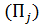 +ИМБТэф., где: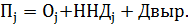  – остатки средств на счете j-го поселения, входящего в состав Усольского муниципального района Иркутской области, по состоянию на 1 января 2023 года по налоговым, неналоговым доходам (без учета акцизов по подакцизным товарам (продукции), производимым на территории Российской Федерации, инициативных платежей), дотаций на выравнивание бюджетной обеспеченности и межбюджетных трансфертов на обеспечение сбалансированности местного бюджета (далее – остатки), принимаемые в расчет в размере остатков, уменьшенных на сумму просроченной кредиторской задолженности.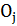  – прогноз налоговых, неналоговых доходов (без учета акцизов по подакцизным товарам (продукции), производимым на территории Российской Федерации, штрафов, санкций, возмещения ущерба в области охраны окружающей среды, инициативных платежей) j-го поселения, входящего в состав Усольского муниципального района Иркутской области, на текущий финансовый год;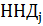  – объем дотации на выравнивание бюджетной обеспеченности поселений за счет средств бюджета Усольского муниципального района Иркутской области, рассчитанный в соответствии с законом Иркутской области № 74-ОЗ от 22 октября 2013 года (в редакции № 99-ОЗ от 2 ноября 2021 года), в соответствующем году, а также объем дотации на выравнивание бюджетной обеспеченности поселений за счет средств субвенции на осуществление областных государственных полномочий по расчету и предоставлению дотаций на выравнивание бюджетной обеспеченности поселений, входящих в состав муниципального района Иркутской области, бюджетам поселений за счет средств областного бюджета в соответствии с законом Иркутской области № 112-ОЗ от 12 декабря 2022 года (в редакции № 81-ОЗ от 5 июля 2023 года);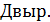 ИМБТэф - иные межбюджетные трансферты на реализацию мероприятий, связанных с достижением наилучших результатов по увеличению налоговых и неналоговых доходов местных бюджетов, а также с проведением преобразования муниципальных образований Иркутской области в форме объединения.Прогноз налоговых, неналоговых доходов (без учета акцизов по подакцизным товарам (продукции), производимым на территории Российской Федерации, штрафов, санкций, возмещения ущерба в области охраны окружающей среды, инициативных платежей) j-го поселения, входящего в состав Усольского муниципального района Иркутской области, на текущий финансовый год определяется на уровне исполнения по состоянию на отчетную дату текущего финансового года не менее оценки доходов (гр.6).Расчетный объем расходных обязательств j-го поселения, входящего в состав Усольского муниципального района Иркутской области, на 2023 и на плановый период 2024 и 2025 годов () определяется по формуле:  , где– расходы поселения на полномочия органов местного самоуправления (ОМСУ) на уровне исполнения за отчетный финансовый год (за исключением расходов на проведение выборов, и разовых капитальных вложений), с учетом темпа роста на текущий финансовый год (20%), в пределах ожидаемой оценки расходов;– расходы поселения на обеспечение жителей услугами организаций культуры, библиотечное обслуживание на уровне исполнения за отчетный финансовый год, с учетом темпа роста на текущий финансовый год (10%), в пределах ожидаемой оценки расходов;–расходы поселения на обеспечение первичных мер пожарной безопасности в границах МО по плану на 2023 год, не менее исполнения за отчетный финансовый год в пределах ожидаемой оценки расходов;–расходы поселения на физическую культуру и спорт по плану на 2023 год, не менее исполнения за отчетный финансовый год в пределах ожидаемой оценки расходов;– расходы поселения на софинансирование государственных программ Иркутской области, в пределах ожидаемой оценки расходов на текущий финансовый год;–плановые расходы поселения на текущий финансовый год, по следующим видам расходов:передача части полномочий бюджету другого уровня (на уровень района) по соглашениям на 2023 год;электро-, тепло-, газо- и водоснабжение населения, водоотведение, снабжение населения топливом;благоустройство территории, в т. ч. в части расходов на осуществление дорожной деятельности (ремонт дворовых территорий многоквартирных домов; - объем средств j-го поселения для погашения основного долга по кредитам, полученным из областного бюджета и бюджета Усольского муниципального района Иркутской области, в соответствующем году.Заместитель мэра – председатель комитета по экономике и финансам Н.А. КасимовскаяПриложение 13к решению Думы Усольского муниципальногорайона Иркутской области "О внесенииизменений в решение Думы Усольскогомуниципального района Иркутской областиот 27 декабря 2022 года № 23 "Об утверждениибюджета Усольского муниципального районаИркутской области на 2023 год и на плановыйпериод 2024 и 2025 годов"ПРОГРАММА МУНИЦИПАЛЬНЫХ ВНУТРЕННИХ ЗАИМСТВОВАНИЙ УСОЛЬСКОГО МУНИЦИПАЛЬНОГО РАЙОНА ИРКУТСКОЙ ОБЛАСТИ НА 2023 ГОД И НА ПЛАНОВЫЙ ПЕРИОД 2024 И 2025 ГОДОВЗаместитель мэра - председатель комитета по экономике и финансам Н.А. КасимовскаяПриложение 14к решению Думы Усольского муниципальногорайона Иркутской области "О внесенииизменений в решение Думы Усольскогомуниципального района Иркутской областиот 27 декабря 2022 года № 23 "Об утверждениибюджета Усольского муниципального районаИркутской области на 2023 год и на плановыйпериод 2024 и 2025 годов"	№ 62 от 26.09.2023 г.ИСТОЧНИКИ ВНУТРЕННЕГО ФИНАНСИРОВАНИЯ ДЕФИЦИТА БЮДЖЕТА УСОЛЬСКОГО МУНИЦИПАЛЬНОГО РАЙОНА ИРКУТСКОЙ ОБЛАСТИ НА 2023 ГОДЗаместитель мэра - председатель комитета по экономике и финансам Н.А. КасимовскаяПриложение 16к решению Думы Усольского муниципальногорайона Иркутской области "О внесенииизменений в решение Думы Усольскогомуниципального района Иркутской областиот 27 декабря 2022 года № 23 "Об утверждениибюджета Усольского муниципального районаИркутской области на 2023 год и на плановыйпериод 2024 и 2025 годов"№ 62 от 26.09.2023 г.РАСПРЕДЕЛЕНИЕ ИНЫХ МЕЖБЮДЖЕТНЫХ ТРАНСФЕРТОВ БЮДЖЕТАМ ГОРОДСКИХ И СЕЛЬСКИХ ПОСЕЛЕНИЙ, ВХОДЯЩИХ В СОСТАВ УСОЛЬСКОГО МУНИЦИПАЛЬНОГО РАЙОНА ИРКУТСКОЙ ОБЛАСТИ, НА ПОДДЕРЖКУ МЕР ПО ОБЕСПЕЧЕНИЮ СБАЛАНСИРОВАННОСТИ МЕСТНЫХ БЮДЖЕТОВ НА 2023 ГОД И НА ПЛАНОВЫЙ ПЕРИОД 2024 И 2025 ГОДОВЗаместитель мэра - председатель комитета по экономике и финансам Н.А. КасимовскаяПриложение 17к решению Думы Усольского муниципальногорайона Иркутской области «О внесенииизменений в решение Думы Усольскогомуниципального района Иркутской областиот 27 декабря 2022 года № 23 «Об утверждениибюджета Усольского муниципального районаИркутской области на 2023 год и на плановыйпериод 2024 и 2025 годов»от 26.09.2023 г. № 62ПОРЯДОК ПРЕДОСТАВЛЕНИЯ ИНЫХ МЕЖБЮДЖЕТНЫХ ТРАНСФЕРТОВ БЮДЖЕТАМ ГОРОДСКИХ И СЕЛЬСКИХ ПОСЕЛЕНИЙ, ВХОДЯЩИХ В СОСТАВ УСОЛЬСКОГО МУНИЦИПАЛЬНОГО РАЙОНА ИРКУТСКОЙ ОБЛАСТИ, НА ОСУЩЕСТВЛЕНИЕ ПОЛНОМОЧИЙ ПО РЕШЕНИЮ ВОПРОСА МЕСТНОГО ЗНАЧЕНИЯ ПО ОРГАНИЗАЦИИ МЕРОПРИЯТИЙ МЕЖПОСЕЛЕНЧЕСКОГО ХАРАКТЕРА ПО ОХРАНЕ ОКРУЖАЮЩЕЙ СРЕДЫ1.Предоставление иных межбюджетных трансфертов бюджетам городских и сельских поселений, входящих в состав Усольского муниципального района Иркутской области, на осуществление полномочий по решению вопроса местного значения по организации мероприятий межпоселенческого характера по охране окружающей среды осуществляется Комитетом по экономике и финансам администрации Усольского муниципального района Иркутской области. 2.Иные межбюджетные трансферты на 2023 год в размере 537,10 тыс. рублей распределяются городским и сельским поселениям Усольского района исходя из расчетного объема доплаты на осуществление полномочий по решению вопроса местного значения по организации мероприятий межпоселенческого характера по охране окружающей среды.3.Финансирование указанных расходов осуществляется по коду  главного распорядителя средств районного бюджета  901 «Комитет по экономике и финансам  администрации Усольского муниципального района Иркутской области», разделу 14 00 «Межбюджетные трансферты общего характера бюджетам бюджетной  системы Российской Федерации», подразделу 14 03 «Прочие межбюджетные трансферты общего характера», целевой статье 74001 28888 «Расходы на обеспечение деятельности органов местного самоуправления в рамках реализации вопросов местного значения», виду расходов 540 «Иные межбюджетные трансферты».4.Предоставление иных межбюджетных трансфертов осуществляется на основании заключенного соглашения между органами местного самоуправления муниципального района и поселений, в пределах бюджетных ассигнований, утвержденных районным бюджетом на 2023 год и на плановый период 2024 и 2025 годов, в соответствии со сводной бюджетной росписью Усольского муниципального района Иркутской области.Заместитель мэра – председатель комитета по экономике и финансам Н.А. КасимовскаяПриложение 18к решению Думы Усольского муниципальногорайона Иркутской области "О внесенииизменений в решение Думы Усольскогомуниципального района Иркутской областиот 27 декабря 2022 года № 23 "Об утверждениибюджета Усольского муниципального районаИркутской области на 2023 год и на плановыйпериод 2024 и 2025 годов"№ 62 от 26.09.2023 г.РАСПРЕДЕЛЕНИЕ ИНЫХ МЕЖБЮДЖЕТНЫХ ТРАНСФЕРТОВ БЮДЖЕТАМ ГОРОДСКИХ И СЕЛЬСКИХ ПОСЕЛЕНИЙ, ВХОДЯЩИХ В СОСТАВ УСОЛЬСКОГО МУНИЦИПАЛЬНОГО РАЙОНА ИРКУТСКОЙ ОБЛАСТИ, НА ОСУЩЕСТВЛЕНИЕ  ПОЛНОМОЧИЙ ПО РЕШЕНИЮ ВОПРОСА МЕСТНОГО ЗНАЧЕНИЯ ПО ОРГАНИЗАЦИИ МЕРОПРИЯТИЙ МЕЖПОСЕЛЕНЧЕСКОГО ХАРАКТЕРА ПО ОХРАНЕ ОКРУЖАЮЩЕЙ СРЕДЫ НА 2023 ГОДЗаместитель мэра - председатель комитета по экономике и финансам Н.А. КасимовскаяВЕРХНИЙ ПРЕДЕЛ МУНИЦИПАЛЬНОГО ВНУТРЕННЕГО ДОЛГА УСОЛЬСКОГО МУНИЦИПАЛЬНОГО РАЙОНА ИРКУТСКОЙ ОБЛАСТИВерхний предел муниципального внутреннего долга Усольского муниципального района планируется в размере: на 1 января 2024 года 40 781,49 тыс. рублей, в том числе верхний предел долга по муниципальным гарантиям Усольского муниципального района Иркутской области– 0 тыс. рублей;на 1 января 2025 года 87 944,52 тыс. рублей, в том числе верхний предел долга по муниципальным гарантиям Усольского муниципального района Иркутской области– 0 тыс. рублей;на 1 января 2026 года 132 577,98 тыс. рублей, в том числе верхний предел долга по муниципальным гарантиям Усольского муниципального района Иркутской области– 0 тыс. рублей.Структура верхнего предела муниципального долга Усольского муниципального района Иркутской области по состоянию на 1 января 2024 года, на 1 января 2025 года и на 1 января 2026 года представлена в таблице:Заместитель мэра - председатель комитета по экономике и финансам Н.А. КасимовскаяПОЯСНИТЕЛЬНАЯ ЗАПИСКАК ПРОЕКТУ РЕШЕНИЯ ДУМЫ УСОЛЬСКОГО МУНИЦИПАЛЬНОГО РАЙОНА ИРКУТСКОЙ ОБЛАСТИ «О ВНЕСЕНИИ ИЗМЕНЕНИЙ В РЕШЕНИЕ ДУМЫ УСОЛЬСКОГО МУНИЦИПАЛЬНОГО РАЙОНА ИРКУТСКОЙ ОБЛАСТИ ОТ 27 ДЕКАБРЯ 2022 ГОДА № 23 «ОБ УТВЕРЖДЕНИИ БЮДЖЕТА УСОЛЬСКОГО МУНИЦИПАЛЬНОГО РАЙОНА ИРКУТСКОЙ ОБЛАСТИ НА 2023 ГОД И НА ПЛАНОВЫЙ ПЕРИОД 2024-2025 ГОДОВ»ДОХОДЫ БЮДЖЕТА МУНИЦИПАЛЬНОГО РАЙОНАИзменение доходной части бюджета муниципального района на 2023 годПроектом решения предлагается увеличить общий объем прогнозируемых доходов бюджета Усольского муниципального района Иркутской области на 47 865,36 тыс. рублей и утвердить в сумме 2 191 845,35 тыс. рублей.Налоговые и неналоговые доходы Налоговые и неналоговые доходы бюджета планируются в объеме 481 704,22 тыс. рублей, что меньше на 9 090,96 тыс. рублей утвержденного бюджета. Проектом решения предлагается:- налог на доходы физических лиц увеличить на 5 078,72 тыс. рублей и утвердить в сумме 380 918,30 тыс. рублей;- акцизы по подакцизным товарам (продукции), производимым на территории Российской Федерации увеличить на 328,32 тыс. рублей и утвердить в сумме 6 544,54 тыс. рублей;- единый сельскохозяйственный налог уменьшить на 14 555,35 тыс. рублей и утвердить в сумме 21 192,00 тыс. рублей (в связи с поступившим уточненным прогнозом главного администратора доходов – Межрайонной ИФНС России № 21 по Иркутской области);- проценты, полученные от предоставления бюджетных кредитов внутри страны увеличить на 1,44 тыс. рублей и утвердить в сумме 5,40 тыс. рублей;- плату за негативное воздействие на окружающую среду уменьшить на 2 340,62 тыс. рублей и утвердить в сумме 11 877,30 тыс. рублей;- прочие доходы от компенсации затрат бюджетов муниципальных районов уменьшить на 90,36 тыс. рублей и утвердить в сумме 76,35 тыс. рублей;- доходы от продажи земельных участков, находящихся в государственной и муниципальной собственности (по главному администратору – городские и се6льские поселения Усольского муниципального района Иркутской области) увеличить на 1 180,00 тыс. рублей и утвердить в сумме 1 500,00 тыс. рублей;- штрафы, санкции, возмещение ущерба в связи с фактическим поступлением и уточнением прогнозов главных администраторов доходов увеличить на 1 306,90 тыс. рублей и утвердить в сумме 6 868,98 тыс. рублей;Безвозмездные поступления Безвозмездные поступления в бюджет Усольского муниципального района Иркутской области планируются в объеме 1 710 141,13 тыс. рублей, что на 56 956,32 тыс. рублей больше объема, утвержденного решением о бюджете.Проектом решения предлагается:1. Безвозмездные поступления от других бюджетов бюджетной системы в бюджет муниципального района увеличить на 56 918,56 тыс. рублей и утвердить в сумме 1 710 087,50 тыс. рублей, в том числе:- дотации бюджетам муниципальных районов на поддержку мер по обеспечению сбалансированности бюджетов увеличить на 39 767,10 тыс. рублей и утвердить в сумме 115 911,70 тыс. рублей;- субсидии местным бюджетам на осуществление мероприятий по капитальному ремонту образовательных организаций увеличить на 8 046,00 тыс. рублей и утвердить в сумме 23 133,50 тыс. рублей (Закона Иркутской области от 05.07.2023г. №81-ОЗ «О внесении изменений в Закон Иркутской области «Об областном бюджете на 2023 год и на плановый период 2024 и 2025 годов»);- субвенции на осуществление областных государственных полномочий по расчету и предоставлению дотаций на выравнивание бюджетной обеспеченности поселений, входящих в состав муниципального района Иркутской области, бюджетам поселений за счет средств областного бюджета уменьшить на 0,04 тыс. рублей и утвердить в сумме 172 041,26 тыс. рублей (приведение в соответствие на основании Уведомления по расчетам между бюджетами № 12432 от 10.07.2023г. (в Законе Иркутской области от 05.07.2023г. №81-ОЗ «О внесении изменений в Закон Иркутской области «Об областном бюджете на 2023 год и на плановый период 2024 и 2025 годов» сумма была указана с округлением до 1 знака после запятой));- субвенции бюджетам муниципальных районов на осуществление полномочий по составлению (изменению) списков кандидатов в присяжные заседатели федеральных судов общей юрисдикции в Российской Федерации увеличить на 14,60 тыс. рублей и утвердить в сумме 16,20 тыс. рублей (Постановление Правительства Иркутской области от 18.07.2023г. № 607-пп);- иные межбюджетные трансферты на реализацию мероприятий, связанных с достижением наилучших результатов по увеличению налоговых и неналоговых доходов местных бюджетов, а также с проведением преобразования муниципальных образований Иркутской области в форме объединения утвердить в сумме 9 090,90 тыс. рублей (Постановление Правительства Иркутской области от 27.07.2023г. № 639-пп).2. Доходы бюджетов бюджетной системы Российской Федерации от возврата остатков субсидий, субвенций и иных межбюджетных трансфертов, имеющих целевое назначение, прошлых лет увеличить на 37,76 тыс. рублей и утвердить в сумме 61,50 тыс. рублей.РАСХОДЫ БЮДЖЕТА МУНИЦИПАЛЬНОГО РАЙОНАИзменение расходной части бюджета муниципального района на 2023 год:Проектом решения предлагается увеличить расходную часть бюджета на 47 867,33 тыс. рублей, и утвердить в сумме 2 260 526,79 тыс. рублей, в том числе:- по муниципальным программам Усольского района увеличение на 47 297,20 тыс. рублей,- по непрограммным расходам увеличение на 570,13 тыс. рублей.Изменения по муниципальным программам Усольского района:МП «Развитие системы образования Усольского района» увеличение на 7 337,36 тыс. рублей:ПП «Дошкольное, общее и дополнительное образование» увеличение на 8 124,95 тыс. рублей:-увеличение 6 770,23 тыс. рублей на ФОТ педагогических работников дополнительного образования;- увеличение на 687,36 тыс. рублей за счет внутреннего перемещения;-увеличение на 667,36 тыс. рублей по народным инициативам, за счет изменения мероприятий (с МП «Развитие инфраструктуры в образовании»).ПП «Организация и обеспечение отдыха, оздоровления и занятости детей и подростов» уменьшение на 787,59 тыс. рублей.МП «Развитие сферы культуры Усольского района» увеличение на 3 520,00 тыс. рублей:ПП «Развитие культурно - досуговых учреждений» увеличение на 1 023,60 тыс. рублей, рост линейки работников культуры с 1 сентября 2023 года.ПП «Развитие библиотечного дела» увеличение на 296,40 тыс. рублей- ФОТ работников культуры на 197,00 тыс. рублей;- на ГСМ 99,40 тыс. рублей.ПП «Развитие системы дополнительного образования» увеличение на 2 200,00 тыс. рублей, рост линейки для педагогических работников дополнительного образования.МП «Комплексное развитие сельских территорий» увеличение на 3 819,34 тыс. рублей:- по ПП «Комплексное обустройство населенных пунктов объектами социальной инфраструктуры» увеличение на 280,00 тыс. рублей, на экспертизу сметной стоимости на строительство лыжной базы; - по ПП «Безопасность дорожного движения» уменьшение на 277,30 тыс. рублей (увеличение на 328,32 тыс. рублей, за счет увеличения прогноза по акцизам и уменьшение на 605,55 тыс. рублей, софинансирование ремонта дорог по соглашению с областью);- по ОМ «Благоустройство территории Усольского района» увеличение на 1 051,65 тыс. рублей, в том числе уменьшение за счет платежей, уплачиваемых в целях возмещения вреда 954,42 тыс. рублей, увеличение на 537,10 тыс. рублей на осуществление переданных полномочий по решению вопроса местного значения по организации мероприятий межпоселенческого характера по охране окружающей среды и увеличение на 1 468,97 тыс. рублей Тельминскому МО на благоустройство территории. - по ОМ «Строительство и приобретение жилых домов» увеличение на 2 764,92 тыс. рублей.4. МП «Обеспечение безопасности населения Усольского района» уменьшение на 49,24 тыс. рублей:-по ПП «Гражданская оборона и защита населения от чрезвычайных ситуаций» увеличение на 204,46 тыс. рублей, в том числе за счет резервного фонда 160,00 тыс. рублей.-по ПП «Профилактика терроризма и экстремизма» уменьшение на 253,70 тыс. рублей.5. МП «Развитие экономического потенциала и создание условий благоприятного инвестиционного климата» уменьшение на 9,00 тыс. рублей:- по ПП «Развитие системы социально-трудовых отношений».6. МП «Содержание и функционирование органов местного самоуправления» увеличение на 33,81 тыс. рублей:-по ПП «Обеспечение деятельности ОМСУ» увеличение на 200,92 тыс. рублей, в том числе за счет:- субвенция на осуществление полномочий по составлению (изменению) списков кандидатов в присяжные заседатели федеральных судов общей юрисдикции в Российской Федерации увеличить на 14,60 тыс. рублей;-увеличение на 186,32 тыс. рублей (прочее).- по ПП «Управление муниципальными финансами» уменьшение на 160,04 тыс. рублей, в том числе за счет субвенции на осуществление областных государственных полномочий по расчету и предоставлению дотаций на выравнивание бюджетной обеспеченности поселений, входящих в состав муниципального района Иркутской области, бюджетам поселений за счет средств областного бюджета на 0,04 тыс. рублей и уменьшение резервного фонда по ликвидации последствий ЧС на 160,00 тыс. рублей;-по ПП «Цифровое управление и информационная безопасность» уменьшение на 7,07 тыс. рублей.7. МП «Развитие инфраструктуры и обеспечение комплексных мер противодействия чрезвычайным ситуациям в образовательных учреждениях Усольского района» увеличение на 32 644,94 тыс. рублей:по ПП «Развитие инфраструктуры и обеспечение условий жизнедеятельности в образовательных учреждениях» увеличение на 33 057,25 тыс. рублей, в том числе:-увеличение на проведение капитального ремонта в СОШ р.п. Средний на 9 248,30 тыс. рублей (8 046,00 тыс. рублей из ОБ и 1 202,30 тыс. рулей наше софинансирование),- увеличение на 1 100,00 тыс. рублей за счет внутреннего перемещения;-уменьшение на 667,36 тыс. рублей по народным инициативам, за счет изменения мероприятий на МП «Развитие системы образования;- увеличение на 3 848,30 тыс. рублей на проведение ремонтов;- увеличение на 20 000,00 тыс. рублей на коммунальные услуги;- уменьшение на 472,00 тыс. рублей на ПСД.по ПП «Энергосбережение и повышение энергетической эффективности» уменьшение на 386,31 тыс. рублей.по ПП «Обеспечение безопасности в образовательных учреждениях от проявлений терроризма и экстремизма» уменьшение на 400,00 тыс. рублей.по ПП «Обеспечение безопасности школьных перевозок детей» увеличение на 374,00 тыс. рублей.Итого увеличение по муниципальным программам: 47 297,20 тыс. рублей.Непрограммные мероприятия увеличение на 570,13 тыс. рублей:-увеличение на 30,00 тыс. рублей представительские расходы по администрации;- увеличение на 148,17 тыс. рублей ФОТ Дума;-увеличение на 391,96 тыс. рублей ФОТ КСП.Информация об основных изменениях объемов ресурсного обеспечения муниципальных программ и непрограммных направлений деятельности на 2023 год представлена в таблице:В 2023 году муниципальный район Усольского районного муниципального образования участвует в реализации 12 ГП Иркутской области, в том числе в реализации:-национального проекта «Образование», регионального проекта «Успех каждого ребенка» - создание в общеобразовательных организациях, расположенных в сельской местности, условий для занятий физической культурой и спортом, в сумме 16 929,08 тыс. рублей (1 243,35 федеральный бюджет, 13 484,95 областной бюджет, 2 200,78 наше софинансирование).В рамках данного проекта будут отремонтированы спортзалы Хайтинской ООШ и Тайтурской СОШ;-национального проекта «Образование», регионального проекта «Патриотическое воспитание граждан РФ» - финансовое обеспечение мероприятий по обеспечению деятельности советников директора по взаимодействию с детскими общественными объединениями в муниципальных образованиях Иркутской области – 3 602,50 тыс. рублей.Изменение дефицита бюджета Усольского муниципального района Иркутской области С учетом изменения доходов и расходов районного бюджета размер дефицита районного бюджета составляет:-на 2023 год – 68 681,44 тыс. руб. или 14,26 % утвержденного общего годового объема доходов районного бюджета без учета объема безвозмездных поступлений, в том числе за счет изменения остатков средств на счетах по учету средств бюджета в сумме 24 899,95 тыс. рублей;-на 2024 год – 49 163,03 тыс. руб. или 9,83 % утвержденного общего годового объема доходов районного бюджета без учета объема безвозмездных поступлений;-на 2025 год – 46 633,46 тыс. руб. или 9,04 % утвержденного общего годового объема доходов районного бюджета без учета объема безвозмездных поступлений;Заместитель мэра - председатель  комитета по экономике и финансам Н.А.Касимовскаятыс. руб.Наименование групп, подгрупп, статей и подстатей доходовКод бюджетной классификацииКод бюджетной классификацииСуммаНаименование групп, подгрупп, статей и подстатей доходовглавного администратора доходовдоходов районного бюджетаСуммаНАЛОГОВЫЕ И НЕНАЛОГОВЫЕ ДОХОДЫ0001 00 00000 00 0000 000481 704,22 НАЛОГИ НА ПРИБЫЛЬ, ДОХОДЫ1821 01 00000 00 0000 000380 918,30 Налог на доходы физических лиц1821 01 02000 01 0000 110380 918,30 НАЛОГИ НА ТОВАРЫ (РАБОТЫ, УСЛУГИ), РЕАЛИЗУЕМЫЕ НА ТЕРРИТОРИИ РОССИЙСКОЙ ФЕДЕРАЦИИ1821 03 00000 00 0000 0006 544,54 Акцизы по подакцизным товарам (продукции), производимым на территории Российской Федерации1821 03 02000 01 0000 1106 544,54 НАЛОГИ НА СОВОКУПНЫЙ ДОХОД1821 05 00000 00 0000 00064 370,92 Налог, взимаемый в связи с применением упрощенной системы налогообложения1821 05 01000 00 0000 11036 069,92 Единый сельскохозяйственный налог1821 05 03000 01 0000 11021 192,00 Налог, взимаемый в связи с применением патентной системы налогообложения1821 05 04000 02 0000 1107 109,00 ГОСУДАРСТВЕННАЯ ПОШЛИНА0001 08 00000 00 0000 000315,00 Государственная пошлина по делам, рассматриваемым в судах общей юрисдикции, мировыми судьями1821 08 03000 01 0000 110300,00 Государственная пошлина за государственную регистрацию, а также за совершение прочих юридически значимых действий9021 08 07000 01 0000 11015,00 ДОХОДЫ ОТ ИСПОЛЬЗОВАНИЯ ИМУЩЕСТВА, НАХОДЯЩЕГОСЯ В ГОСУДАРСТВЕННОЙ И МУНИЦИПАЛЬНОЙ СОБСТВЕННОСТИ0001 11 00000 00 0000 0005 059,06 Проценты, полученные от предоставления бюджетных кредитов внутри страны9011 11 03000 00 0000 1205,40 Доходы, получаемые в виде арендной либо иной платы за передачу в возмездное пользование государственного и муниципального имущества (за исключением имущества бюджетных и автономных учреждений, а также имущества государственных и муниципальных унитарных предприятий, в том числе казенных)9011 11 05000 00 0000 1201 303,66 Доходы, получаемые в виде арендной либо иной платы за передачу в возмездное пользование государственного и муниципального имущества (за исключением имущества бюджетных и автономных учреждений, а также имущества государственных и муниципальных унитарных предприятий, в том числе казенных)9061 11 05000 00 0000 1202 500,00 Прочие доходы от использования имущества и прав, находящихся в государственной и муниципальной собственности (за исключением имущества бюджетных и автономных учреждений, а также имущества государственных и муниципальных унитарных предприятий, в том числе казенных)9061 11 09000 00 0000 1201 250,00 ПЛАТЕЖИ ПРИ ПОЛЬЗОВАНИИ ПРИРОДНЫМИ РЕСУРСАМИ0481 12 00000 00 0000 00011 877,30 Плата за негативное воздействие на окружающую среду0481 12 01000 01 0000 12011 877,30 ДОХОДЫ ОТ ОКАЗАНИЯ ПЛАТНЫХ УСЛУГ (РАБОТ) И КОМПЕНСАЦИИ ЗАТРАТ ГОСУДАРСТВА0001 13 00000 00 0000 00076,35 Доходы от компенсации затрат государства0001 13 02000 00 0000 13076,35 ДОХОДЫ ОТ ПРОДАЖИ МАТЕРИАЛЬНЫХ И НЕМАТЕРИАЛЬНЫХ АКТИВОВ0001 14 00000 00 0000 0005 135,00 Доходы от реализации имущества, находящегося в государственной и муниципальной собственности (за исключением движимого имущества бюджетных и автономных учреждений, а также имущества государственных и муниципальных унитарных предприятий, в том числе казенных)9061 14 02000 00 0000 0002 825,00 Доходы от продажи земельных участков, находящихся в государственной и муниципальной собственности9011 14 06000 00 0000 4301 500,00 Доходы от продажи земельных участков, находящихся в государственной и муниципальной собственности9061 14 06000 00 0000 430810,00 ШТРАФЫ, САНКЦИИ, ВОЗМЕЩЕНИЕ УЩЕРБА0001 16 00000 00 0000 0006 868,98 Административные штрафы, установленные Кодексом Российской Федерации об административных правонарушениях0001 16 01000 01 0000 14017,75 Штрафы, неустойки, пени, уплаченные в соответствии с законом или договором в случае неисполнения или ненадлежащего исполнения обязательств перед государственным (муниципальным) органом, органом управления государственным внебюджетным фондом, казенным учреждением, Центральным банком Российской Федерации, иной организацией, действующей от имени Российской Федерации0001 16 07000 01 0000 14065,42 Платежи в целях возмещения причиненного ущерба (убытков)0001 16 10000 00 0000 140439,61 Платежи, уплачиваемые в целях возмещения вреда0001 16 11000 01 0000 1405 596,20 Доходы от сумм пеней, предусмотренных законодательством Российской Федерации о налогах и сборах, подлежащие зачислению в бюджеты субъектов Российской Федерации по нормативу, установленному Бюджетным кодексом Российской Федерации, распределяемые Федеральным казначейством между бюджетами субъектов Российской Федерации в соответствии с федеральным законом о федеральном бюджете0001 16 18000 02 0000 140750,00 ПРОЧИЕ НЕНАЛОГОВЫЕ ДОХОДЫ0001 17 00000 00 0000 000538,78 Невыясненные поступления0001 17 01000 00 0000 1800,00 Прочие неналоговые доходы0001 17 05000 00 0000 1805,00 Инициативные платежи0001 17 15000 00 0000 150533,78 БЕЗВОЗМЕЗДНЫЕ ПОСТУПЛЕНИЯ9012 00 00000 00 0000 0001 710 141,13 Безвозмездные поступления от других бюджетов бюджетной системы РФ9012 02 00000 00 0000 0001 710 087,50 Дотации бюджетам бюджетной системы Российской Федерации9012 02 10000 00 0000 150115 911,70 Дотации бюджетам муниципальных районов на поддержку мер по обеспечению сбалансированности бюджетов9012 02 15002 05 0000 150115 911,70 Субсидии бюджетам бюджетной системы Российской Федерации (межбюджетные субсидии)9012 02 20000 00 0000 150262 934,82 в том числе:Субсидии местным бюджетам на обеспечение комплексного развития сельских территорий (строительство (приобретение) жилого помещения (жилого дома) на сельских территориях, предоставляемого гражданам Российской Федерации, проживающим на сельских территориях, по договору найма жилого помещения)9012 02 27576 05 0000 15027 253,25 Субсидии бюджетам муниципальных районов на обновление материально-технической базы для организации учебно-исследовательской, научно-практической, творческой деятельности, занятий физической культурой и спортом в образовательных организациях9012 02 25098 05 0000 15014 728,30 Субсидии на обеспечение развития и укрепления материально-технической базы домов культуры в населенных пунктах с числом жителей до 50 тысяч человек9012 02 25467 05 0000 150976,60 Субсидии местным бюджетам на реализацию мероприятий по обеспечению жильем молодых семей9012 02 25497 05 0000 1505 677,85 Субсидии местным бюджетам на организацию бесплатного горячего питания обучающихся, получающих начальное общее образование в муниципальных образовательных организациях в Иркутской области9012 02 25304 05 0000 15031 492,60 Субсидии местным бюджетам на государственную поддержку отрасли культуры для реализации мероприятий по модернизации библиотек в части комплектования книжных фондов библиотек муниципальных образований9012 02 25519 05 0000 150205,88 Субсидии местным бюджетам в целях софинансирования расходных обязательств муниципальных образований Иркутской области на реализацию мероприятий по модернизации школьных систем образования в рамках государственной программы Российской Федерации "Развитие образования"9012 02 25750 05 0000 15028 775,80 Субсидии местным бюджетам на выплату денежного содержания с начислениями на него главам, муниципальным служащим органов местного самоуправления муниципальных районов (городских округов) Иркутской области, а также заработной платы с начислениями на нее техническому и вспомогательному персоналу органов местного самоуправления муниципальных районов (городских округов) Иркутской области, работникам учреждений, находящихся в ведении органов местного самоуправления муниципальных районов (городских округов) Иркутской области9012 02 29999 05 0000 15070 295,90 Субсидии местным бюджетам на приобретение школьных автобусов для обеспечения безопасности школьных перевозок и ежедневного подвоза обучающихся к месту обучения и обратно9012 02 29999 05 0000 1503 045,00 Субсидии местным бюджетам для организации отдыха детей в каникулярное время на оплату стоимости набора продуктов питания в лагерях с дневным пребыванием, организованных органами местного самоуправления муниципальных образований Иркутской области9012 02 29999 05 0000 1502 784,80 Субсидии местным бюджетам на реализацию мероприятий перечня проектов народных инициатив9012 02 29999 05 0000 15015 000,00 Субсидии местным бюджетам на обеспечение бесплатным питьевым молоком обучающихся 1 - 4 классов муниципальных общеобразовательных организаций в Иркутской области9012 02 29999 05 0000 1502 448,70 Субсидии местным бюджетам на осуществление дорожной деятельности в отношении автомобильных дорог местного значения9012 02 29999 05 0000 15017 048,30 Субсидии местным бюджетам по обеспечению бесплатным двухразовым питанием обучающихся с ограниченными возможностями здоровья в муниципальных общеобразовательных организациях в Иркутской области9012 02 29999 05 0000 15010 068,00 Субсидии местным бюджетам на осуществление мероприятий по капитальному ремонту образовательных организаций9012 02 29999 05 0000 15023 133,50 Субсидии местным бюджетам на финансовую поддержку реализации инициативных проектов9012 02 29999 05 0000 1503 010,37 Субсидии местным бюджетам на реализацию мероприятий по приобретению учебников и учебных пособий, а также учебно-методических материалов, необходимых для реализации образовательных программ начального общего, основного общего, среднего общего образования муниципальными общеобразовательными организациями в Иркутской области9012 02 29999 05 0000 1503 350,70 Субсидии местным бюджетам на приобретение средств обучения и воспитания, необходимых для оснащения учебных кабинетов муниципальных общеобразовательных организаций в Иркутской области9012 02 29999 05 0000 1502 583,90 Субсидии местным бюджетам на укрепление материально-технической базы детских художественных школ и детских школ искусств, осуществляющих образовательную деятельность по дополнительным предпрофессиональным программам в области изобразительного искусства9012 02 29999 05 0000 150600,00 Субсидии местным бюджетам на приобретение спортивного оборудования и инвентаря для оснащения муниципальных организаций, осуществляющих деятельность в сфере физической культуры и спорта9012 02 29999 05 0000 150455,37 Субвенции бюджетам бюджетной системы Российской Федерации9012 02 30000 00 0000 1501 266 968,66 в том числе:Субвенции на осуществление областных государственных полномочий по хранению, комплектованию, учету и использованию архивных документов, относящихся к государственной собственности Иркутской области9012 02 30024 05 0000 1504 248,50 Субвенции на осуществление областных государственных полномочий по определению персонального состава и обеспечению деятельности районных (городских), районных в городах комиссий по делам несовершеннолетних и защите их прав9012 02 30024 05 0000 1502 250,00 Субвенции на осуществление областных государственных полномочий по определению персонального состава и обеспечению деятельности административных комиссий9012 02 30024 05 0000 1502 236,70 Субвенции на осуществление отдельных областных государственных полномочий в сфере труда9012 02 30024 05 0000 1501 114,80 Субвенции на осуществление отдельных областных государственных полномочий по предоставлению мер социальной поддержки многодетным и малоимущим семьям9012 02 30024 05 0000 15013 441,20 Субвенции на осуществление отдельных областных государственных полномочий по организации мероприятий при осуществлении деятельности по обращению с собаками и кошками без владельцев в границах населенных пунктов Иркутской области9012 02 30024 05 0000 1503 968,60 Субвенции на осуществление областного государственного полномочия по определению перечня должностных лиц органов местного самоуправления, уполномоченных составлять протоколы об административных правонарушениях, предусмотренных отдельными законами Иркутской области об административной ответственности9012 02 30024 05 0000 1500,70 Субвенции на осуществление областных государственных полномочий по обеспечению бесплатным двухразовым питанием детей-инвалидов9012 02 30024 05 0000 150980,00 Субвенции на осуществление областных государственных полномочий по обеспечению бесплатным питанием обучающихся, пребывающих на полном государственном обеспечении в организациях социаьного обслуживания, находящихся в ведении Иркутской области, посещающих муниципальные общеобразовательные организации9012 02 30024 05 0000 150185,60 Субвенции на осуществление областных государственных полномочий по расчету и предоставлению дотаций на выравнивание бюджетной обеспеченности поселений, входящих в состав муниципального района Иркутской области, бюджетам поселений за счет средств областного бюджета9012 02 30024 05 0000 150172 041,26 Субвенции бюджетам муниципальных районов на осуществление полномочий по составлению (изменению) списков кандидатов в присяжные заседатели федеральных судов общей юрисдикции в Российской Федерации9012 02 35120 05 0000 15016,20 Субвенции на обеспечение государственных гарантий реализации прав на получение общедоступного и бесплатного начального общего, основного общего, среднего общего образования в муниципальных общеобразовательных организациях, обеспечение дополнительного образования детей в муниципальных образовательных организациях9012 02 39999 05 0000 150668 436,00 Субвенции на обеспечение государственных гарантий реализации прав на получение общедоступного и бесплатного дошкольного образования в муниципальных образовательных и общеобразовательных организациях9012 02 39999 05 0000 150398 049,10 Иные межбюджетные трансферты9012 02 40000 00 0000 15064 272,32 Межбюджетные трансферты, передаваемые бюджетам муниципальных районов из бюджетов поселений на осуществление части полномочий по решению вопросов местного значения в соответствии с заключенными соглашениями9012 02 40014 05 0000 15011 972,12 Межбюджетные трансферты, передаваемые бюджетам муниципальных районов на проведение мероприятий по обеспечению деятельности советников директора по воспитанию и взаимодействию с детскими общественными объединениями в общеобразовательных организациях9012 02 45179 05 0000 1503 602,50 Иные межбюджетные трансферты на ежемесячное денежное вознаграждение за классное руководство педагогическим работникам муниципальных общеобразовательных организаций в Иркутской области9012 02 45303 05 0000 15039 606,80 Иные межбюджетные трансферты на реализацию мероприятий, связанных с достижением наилучших результатов по увеличению налоговых и неналоговых доходов местных бюджетов, а также с проведением преобразования муниципальных образований Иркутской области в форме объединения9012 02 49999 05 0000 1509 090,90 Доходы бюджетов бюджетной системы Российской Федерации от возврата остатков субсидий, субвенций и иных межбюджетных трансфертов, имеющих целевое назначение, прошлых лет0002 18 00000 00 0000 00061,50 Доходы бюджетов муниципальных районов от возврата бюджетными учреждениями остатков субсидий прошлых лет9032 18 05010 05 0000 15037,76 Доходы бюджетов муниципальных районов от возврата прочих остатков субсидий, субвенций и иных межбюджетных трансфертов, имеющих целевое назначение, прошлых лет из бюджетов поселений9012 18 60010 05 0000 15023,74 Возврат остатков субсидий, субвенций и иных межбюджетных трансфертов, имеющих целевое назначение, прошлых лет9012 19 00000 00 0000 000-7,87 Возврат остатков субвенций на осуществление полномочий по составлению (изменению) списков кандидатов в присяжные заседатели федеральных судов общей юрисдикции в Российской Федерации из бюджетов муниципальных районов9012 19 35120 05 0000 150-0,01 Возврат прочих остатков субсидий, субвенций и иных межбюджетных трансфертов, имеющих целевое назначение, прошлых лет из бюджетов муниципальных районов9012 19 60010 05 0000 150-7,86 Итого:2 191 845,35 тыс. руб.НаименованиеРЗПРПлановые назначения на 2023 годОБЩЕГОСУДАРСТВЕННЫЕ ВОПРОСЫ0100217 983,33Функционирование высшего должностного лица субъекта Российской Федерации и муниципального образования01024 424,06Функционирование законодательных (представительных) органов государственной власти и представительных органов муниципальных образований01031 497,17Функционирование Правительства Российской Федерации, высших исполнительных органов государственной власти субъектов Российской Федерации, местных администраций010493 429,97Судебная система010516,20Обеспечение деятельности финансовых, налоговых и таможенных органов и органов финансового (финансово-бюджетного) надзора010653 771,46Резервные фонды0111840,00Другие общегосударственные вопросы 011364 004,47НАЦИОНАЛЬНАЯ БЕЗОПАСНОСТЬ И ПРАВООХРАНИТЕЛЬНАЯ ДЕЯТЕЛЬНОСТЬ0300160,00Защита населения и территории от чрезвычайных ситуаций природного и техногенного характера, пожарная безопасность0310160,00НАЦИОНАЛЬНАЯ ЭКОНОМИКА040033 652,28Дорожное хозяйство040930 267,36Другие вопросы в области национальной экономики04123 384,92ЖИЛИЩНО-КОММУНАЛЬНОЕ ХОЗЯЙСТВО050050 979,67Жилищное хозяйство050149 443,17Коммунальное хозяйство05021 536,50ОХРАНА ОКРУЖАЮЩЕЙ СРЕДЫ06003 988,60Другие вопросы в области охраны окружающей среды06053 988,60ОБРАЗОВАНИЕ07001 625 204,16Дошкольное образование0701477 853,34Общее образование0702965 129,54Дополнительное образование детей0703148 388,14Профессиональная подготовка, переподготовка и повышение квалификации0705333,00Молодежная политика 0707311,00Другие вопросы в области образования070933 189,13КУЛЬТУРА, КИНЕМАТОГРАФИЯ080054 712,36Культура 080154 712,36СОЦИАЛЬНАЯ ПОЛИТИКА100039 225,13Пенсионное обеспечение 10018 594,23Социальное обеспечение населения 10032 537,82Охрана семьи и детства100421 739,65Другие вопросы в области социальной политики10066 353,42ФИЗИЧЕСКАЯ КУЛЬТУРА И СПОРТ11003 617,84Физическая культура   11013 617,84СРЕДСТВА МАССОВОЙ ИНФОРМАЦИИ1200300,00Периодическая печать и издательства1202300,00МЕЖБЮДЖЕТНЫЕ ТРАНСФЕРТЫ ОБЩЕГО ХАРАКТЕРА БЮДЖЕТАМ БЮДЖЕТНОЙ СИСТЕМЫ РОССИЙСКОЙ ФЕДЕРАЦИИ1400 230 703,44Дотации на выравнивание бюджетной обеспеченности субъектов Российской Федерации и муниципальных образований1401189 802,66Прочие межбюджетные трансферты общего характера140340 900,78ИТОГО: 2 260 526,79тыс. руб.НаименованиеГРБСРЗПРКЦСРКВРПлановые назначения на 2023 годОБЩЕГОСУДАРСТВЕННЫЕ ВОПРОСЫ0000100217 983,33Функционирование высшего должностного лица субъекта Российской Федерации и муниципального образования90201024 424,06МП "Содержание и функционирование органов местного самоуправления"902010281 000 000004 424,06ПП "Обеспечение деятельности органов местного самоуправления"902010281 100 000004 424,06Расходы на выплаты по оплате труда работников органов местного самоуправления902010281 100 201104 363,06Расходы на выплаты персоналу в целях обеспечения выполнения функций государственными (муниципальными) органами, казенными учреждениями, органами управления государственными внебюджетными фондами902010281 100 201101004 363,06Расходы на обеспечение функций органов местного самоуправления (за исключением расходов на выплаты по оплате труда работников указанных органов)902010281 100 2019061,00Расходы на выплаты персоналу в целях обеспечения выполнения функций государственными (муниципальными) органами, казенными учреждениями, органами управления государственными внебюджетными фондами902010281 100 2019010061,00Функционирование законодательных (представительных) органов государственной власти и представительных органов муниципальных образований90401031 497,17Внепрограммные мероприятия904010391 000 000001 451,64Обеспечение деятельности аппарата Думы904010391 100 000001 451,64Расходы на выплаты по оплате труда работников органов местного самоуправления904010391 100 201101 286,53Расходы на выплаты персоналу в целях обеспечения выполнения функций государственными (муниципальными) органами, казенными учреждениями, органами управления государственными внебюджетными фондами904010391 100 201101001 138,36Социальное обеспечение и иные выплаты населению904010391 100 20110300148,17Расходы на обеспечение функций органов местного самоуправления (за исключением расходов на выплаты по оплате труда работников указанных органов)904010391 100 20190165,11Закупка товаров, работ и услуг для обеспечения государственных (муниципальных) нужд904010391 100 20190200165,11Представительские расходы904010396 000 0000045,53Расходы на обеспечение функций органов местного самоуправления (за исключением расходов на выплаты по оплате труда работников указанных органов)904010396 000 2019045,53Закупка товаров, работ и услуг для обеспечения государственных (муниципальных) нужд904010396 000 2019020045,53Функционирование Правительства Российской Федерации, высших исполнительных органов государственной власти субъектов Российской Федерации, местных администраций902010493 429,97МП "Обеспечение безопасности населения Усольского района"902010475 000 00000370,16ПП "Гражданская оборона и защита населения от чрезвычайных ситуаций"902010475 100 00000228,86Расходы на обеспечение функций органов местного самоуправления (за исключением расходов на выплаты по оплате труда работников указанных органов)902010475 100 20190228,86Закупка товаров, работ и услуг для обеспечения государственных (муниципальных) нужд902010475 100 20190200228,86ПП "Профилактика терроризма и экстремизма" 902010475 200 00000141,30Расходы на обеспечение функций органов местного самоуправления (за исключением расходов на выплаты по оплате труда работников указанных органов)902010475 200 20190116,30Закупка товаров, работ и услуг для обеспечения государственных (муниципальных) нужд902010475 200 20190200116,30Расходы на обеспечение деятельности органов местного самоуправления в рамках реализации вопросов местного значения902010475 200 2888825,00Закупка товаров, работ и услуг для обеспечения государственных (муниципальных) нужд902010475 200 2888820025,00МП "Содержание и функционирование органов местного самоуправления"902010481 000 0000092 645,43ПП "Обеспечение деятельности органов местного самоуправления"902010481 100 0000092 272,30Расходы на выплаты по оплате труда работников органов местного самоуправления902010481 100 2011055 497,07Расходы на выплаты персоналу в целях обеспечения выполнения функций государственными (муниципальными) органами, казенными учреждениями, органами управления государственными внебюджетными фондами902010481 100 2011010055 497,07Расходы на обеспечение функций органов местного самоуправления (за исключением расходов на выплаты по оплате труда работников указанных органов)902010481 100 201906 472,20Расходы на выплаты персоналу в целях обеспечения выполнения функций государственными (муниципальными) органами, казенными учреждениями, органами управления государственными внебюджетными фондами902010481 100 2019010074,19Закупка товаров, работ и услуг для обеспечения государственных (муниципальных) нужд902010481 100 201902005 780,77Социальное обеспечение и иные выплаты населению902010481 100 20190300150,00Иные бюджетные ассигнования902010481 100 20190800467,24Субсидии местным бюджетам на выплату денежного содержания с начислениями на него главам, муниципальным служащим органов местного самоуправления муниципальных районов (городских округов) Иркутской области, а также заработной платы с начислениями на нее техническому и вспомогательному персоналу органов местного самоуправления муниципальных районов (городских округов) Иркутской области, работникам учреждений, находящихся в ведении органов местного самоуправления муниципальных районов (городских округов) Иркутской области902010481 100 7297230 000,00Расходы на выплаты персоналу в целях обеспечения выполнения функций государственными (муниципальными) органами, казенными учреждениями, органами управления государственными внебюджетными фондами902010481 100 7297210030 000,00Расходы бюджета Усольского муниципального района Иркутской области на софинансирование расходных обязательств для привлечения средств областного бюджета902010481 100 S2972303,03Расходы на выплаты персоналу в целях обеспечения выполнения функций государственными (муниципальными) органами, казенными учреждениями, органами управления государственными внебюджетными фондами902010481 100 S2972100303,03ПП "Цифровое управление и информационная безопасность"902010481 400 00000373,13Расходы на обеспечение функций органов местного самоуправления (за исключением расходов на выплаты по оплате труда работников указанных органов)902010481 400 20190373,13Закупка товаров, работ и услуг для обеспечения государственных (муниципальных) нужд902010481 400 20190200373,13Исполнение судебных актов902010495 000 000006,38Расходы на обеспечение деятельности органов местного самоуправления в рамках реализации вопросов местного значения902010495 000 288886,38Иные бюджетные ассигнования902010495 000 288888006,38Представительские расходы902010496 000 00000408,00Расходы на обеспечение деятельности органов местного самоуправления в рамках реализации вопросов местного значения902010496 000 28888408,00Закупка товаров, работ и услуг для обеспечения государственных (муниципальных) нужд902010496 000 28888200408,00Судебная система902010516,20МП "Содержание и функционирование органов местного самоуправления"902010581 000 0000016,20ПП "Обеспечение деятельности органов местного самоуправления"902010581 100 0000016,20Субвенции на осуществление полномочий по составлению (изменению) списков кандидатов в присяжные заседатели федеральных судов общей юрисдикции в Российской Федерации902010581 100 5120016,20Закупка товаров, работ и услуг для обеспечения государственных (муниципальных) нужд902010581 100 5120020016,20Обеспечение деятельности финансовых, налоговых и таможенных органов и органов финансового (финансово-бюджетного) надзора000010653 771,46МП "Содержание и функционирование органов местного самоуправления"901010681 000 0000045 322,37ПП "Обеспечение деятельности органов местного самоуправления"901010681 100 0000045 322,37Расходы на выплаты по оплате труда работников органов местного самоуправления901010681 100 2011042 184,80Расходы на выплаты персоналу в целях обеспечения выполнения функций государственными (муниципальными) органами, казенными учреждениями, органами управления государственными внебюджетными фондами901010681 100 2011010042 184,80Расходы на обеспечение функций органов местного самоуправления (за исключением расходов на выплаты по оплате труда работников указанных органов)901010681 100 201903 137,57Расходы на выплаты персоналу в целях обеспечения выполнения функций государственными (муниципальными) органами, казенными учреждениями, органами управления государственными внебюджетными фондами901010681 100 2019010024,00Закупка товаров, работ и услуг для обеспечения государственных (муниципальных) нужд901010681 100 201902003 111,57Иные бюджетные ассигнования901010681 100 201908002,00Внепрограммные мероприятия907010691 000 000008 414,16Обеспечение деятельности финансовых, налоговых и таможенных органов и органов финансового (финансово-бюджетного) надзора 907010691 300 000005 335,09Расходы на выплаты по оплате труда работников органов местного самоуправления907010691 300 201105 124,00Расходы на выплаты персоналу в целях обеспечения выполнения функций государственными (муниципальными) органами, казенными учреждениями, органами управления государственными внебюджетными фондами907010691 300 201101005 124,00Расходы на обеспечение функций органов местного самоуправления (за исключением расходов на выплаты по оплате труда работников указанных органов)907010691 300 20190211,09Расходы на выплаты персоналу в целях обеспечения выполнения функций государственными (муниципальными) органами, казенными учреждениями, органами управления государственными внебюджетными фондами907010691 300 201901000,50Закупка товаров, работ и услуг для обеспечения государственных (муниципальных) нужд907010691 300 20190200210,59Обеспечение деятельности Председателя КСП907010691 600 000003 079,07Расходы на выплаты по оплате труда работников органов местного самоуправления907010691 600 201103 049,57Расходы на выплаты персоналу в целях обеспечения выполнения функций государственными (муниципальными) органами, казенными учреждениями, органами управления государственными внебюджетными фондами907010691 600 201101003 049,57Расходы на обеспечение функций органов местного самоуправления (за исключением расходов на выплаты по оплате труда работников указанных органов)907010691 600 2019029,50Расходы на выплаты персоналу в целях обеспечения выполнения функций государственными (муниципальными) органами, казенными учреждениями, органами управления государственными внебюджетными фондами907010691 600 2019010023,50Закупка товаров, работ и услуг для обеспечения государственных (муниципальных) нужд907010691 600 201902006,00Представительские расходы907010696 000 0000034,94Расходы на обеспечение функций органов местного самоуправления (за исключением расходов на выплаты по оплате труда работников указанных органов)907010696 000 2019034,94Закупка товаров, работ и услуг для обеспечения государственных (муниципальных) нужд907010696 000 2019020034,94Резервные фонды9010111840,00МП "Содержание и функционирование органов местного самоуправления"901011181 000 00000840,00ПП "Управление муниципальными финансами" 901011181 200 00000840,00Расходы на обеспечение деятельности органов местного самоуправления в рамках реализации вопросов местного значения901011181 200 28888840,00Иные бюджетные ассигнования901011181 200 28888800840,00Другие общегосударственные вопросы000011364 004,47МП "Комплексное развитие сельских территорий Усольского района"902011374 000 00000115,00ОМ "Благоустройство территории Усольского района"902011374 001 0000025,00Расходы на обеспечение деятельности органов местного самоуправления в рамках реализации вопросов местного значения902011374 001 2888825,00Социальное обеспечение и иные выплаты населению902011374 001 2888830025,00ПП "Безопасность дорожного движения в Усольском районе"902011374 200 0000090,00ОМ "Проведение комплекса профилактических мероприятий, направленных на повышение уровня знаний правил дорожного движения, в том числе у детей в образовательных учреждениях"902011374 201 0000090,00Расходы на обеспечение деятельности органов местного самоуправления в рамках реализации вопросов местного значения902011374 201 2888890,00Закупка товаров, работ и услуг для обеспечения государственных (муниципальных) нужд902011374 201 2888820090,00МП "Профилактика правонарушений, преступлений и общественной безопасности в Усольском районе"902011376 000 0000065,00ПП "Профилактика преступности и общественной безопасности"902011376 100 0000065,00Расходы на обеспечение деятельности органов местного самоуправления в рамках реализации вопросов местного значения902011376 100 2888865,00Закупка товаров, работ и услуг для обеспечения государственных (муниципальных) нужд902011376 100 2888820065,00МП "Гражданская активность" 905011377 000 000003 000,00ПП "Взаимодействие с общественностью"905011377 200 000003 000,00Расходы на обеспечение деятельности органов местного самоуправления в рамках реализации вопросов местного значения905011377 200 288883 000,00Социальное обеспечение и иные выплаты населению905011377 200 288883003 000,00МП "Содержание и функционирование органов местного самоуправления"000011381 000 0000058 200,15ПП "Обеспечение деятельности органов местного самоуправления"000011381 100 000005 844,21Субвенции на осуществление областных государственных полномочий по хранению, комплектованию, учету и использованию архивных документов, относящихся к государственной собственности Иркутской области902011381 100 730704 248,50Расходы на выплаты персоналу в целях обеспечения выполнения функций государственными (муниципальными) органами, казенными учреждениями, органами управления государственными внебюджетными фондами902011381 100 730701003 917,10Закупка товаров, работ и услуг для обеспечения государственных (муниципальных) нужд902011381 100 73070200331,40Субвенции на осуществление отдельных областных государственных полномочий в сфере труда901011381 100 730901 114,80Расходы на выплаты персоналу в целях обеспечения выполнения функций государственными (муниципальными) органами, казенными учреждениями, органами управления государственными внебюджетными фондами901011381 100 730901001 023,88Закупка товаров, работ и услуг для обеспечения государственных (муниципальных) нужд901011381 100 7309020090,92Расходы по информационному освещению деятельности органов местного самоуправления902011381 100 98710480,91Закупка товаров, работ и услуг для обеспечения государственных (муниципальных) нужд902011381 100 98710200480,91ПП "Управление муниципальными финансами" 901011381 200 0000038,60Субвенции на осуществление областных государственных полномочий по расчету и предоставлению дотаций на выравнивание бюджетной обеспеченности поселений, входящих в состав Усольского муниципального района Иркутской области, бюджетам поселений за счет средств областного бюджета901011381 200 7320038,60Расходы на выплаты персоналу в целях обеспечения выполнения функций государственными (муниципальными) органами, казенными учреждениями, органами управления государственными внебюджетными фондами901011381 200 7320010038,60ПП "Обеспечение деятельности МКУ "Управление"902011381 300 0000051 475,28Реализация направлений расходов основного мероприятия, подпрограммы муниципальной программы, непрограммных направлений расходов муниципальных учреждений Усольского муниципального района Иркутской области902011381 300 2999951 475,28Расходы на выплаты персоналу в целях обеспечения выполнения функций государственными (муниципальными) органами, казенными учреждениями, органами управления государственными внебюджетными фондами902011381 300 2999910048 344,45Закупка товаров, работ и услуг для обеспечения государственных (муниципальных) нужд902011381 300 299992003 124,03Иные бюджетные ассигнования902011381 300 299998006,80ПП "Цифровое управление и информационная безопасность"902011381 400 00000842,06Расходы на обеспечение функций органов местного самоуправления (за исключением расходов на выплаты по оплате труда работников указанных органов)902011381 400 20190842,06Закупка товаров, работ и услуг для обеспечения государственных (муниципальных) нужд902011381 400 20190200842,06Непрограммные расходы902011390 000 000002 237,40Обеспечение реализации полномочий агентства по обеспечению деятельности мировых судей Иркутской области902011390 A00 000002 237,40Субвенции на осуществление областных государственных полномочий по определению персонального состава и обеспечению деятельности административных комиссий902011390 A00 731402 236,70Расходы на выплаты персоналу в целях обеспечения выполнения функций государственными (муниципальными) органами, казенными учреждениями, органами управления государственными внебюджетными фондами902011390 A00 731401002 091,34Закупка товаров, работ и услуг для обеспечения государственных (муниципальных) нужд902011390 A00 73140200145,36Субвенции на осуществление областного государственного полномочия по определению перечня должностных лиц органов местного самоуправления, уполномоченных составлять протоколы об административных правонарушениях, предусмотренных отдельными законами Иркутской области об административной ответственности902011390 A00 731500,70Закупка товаров, работ и услуг для обеспечения государственных (муниципальных) нужд902011390 A00 731502000,70Внепрограммные мероприятия904011391 000 00000386,92Обеспечение деятельности аппарата Думы904011391 100 00000386,92Расходы по информационному освещению деятельности органов местного самоуправления904011391 100 98710386,92Закупка товаров, работ и услуг для обеспечения государственных (муниципальных) нужд904011391 100 98710200386,92НАЦИОНАЛЬНАЯ БЕЗОПАСНОСТЬ И ПРАВООХРАНИТЕЛЬНАЯ ДЕЯТЕЛЬНОСТЬ0000300160,00Защита населения и территории от чрезвычайных ситуаций природного и техногенного характера, пожарная безопасность9020310160,00МП "Обеспечение безопасности населения Усольского района"902031075 000 00000160,00ПП "Гражданская оборона и защита населения от чрезвычайных ситуаций" 902031075 100 00000160,00Расходы на обеспечение функций органов местного самоуправления (за исключением расходов на выплаты по оплате труда работников указанных органов)902031075 100 20190160,00Социальное обеспечение и иные выплаты населению902031075 100 20190300160,00НАЦИОНАЛЬНАЯ ЭКОНОМИКА000040033 652,28Дорожное хозяйство (дорожные фонды)902040930 267,36МП "Комплексное развитие сельских территорий Усольского района"902040974 000 0000030 267,36ПП "Безопасность дорожного движения в Усольском районе"902040974 200 0000030 267,36ОМ "Содержание и ремонт автомобильных дорог общего пользования местного значения и разработка проектной документации"902040974 202 0000029 403,73Расходы на обеспечение деятельности органов местного самоуправления в рамках реализации вопросов местного значения902040974 202 2888810 185,54Закупка товаров, работ и услуг для обеспечения государственных (муниципальных) нужд902040974 202 2888820010 185,54Расходы бюджета Усольского муниципального района Иркутской области на софинансирование расходных обязательств для привлечения средств областного бюджета902040974 202 S295119 218,19Закупка товаров, работ и услуг для обеспечения государственных (муниципальных) нужд902040974 202 S295120019 218,19ОМ "Создание дорожной инфраструктуры"902040974 203 00000863,63Расходы на обеспечение деятельности органов местного самоуправления в рамках реализации вопросов местного значения902040974 203 28888863,63Закупка товаров, работ и услуг для обеспечения государственных (муниципальных) нужд902040974 203 28888200863,63Другие вопросы в области национальной экономики00004123 384,92МП "Развитие экономического потенциала и создание условий благоприятного инвестиционного климата" 000041278 000 000002 897,50ПП "Формирование инвестиционного климата и развитие предпринимательства" 901041278 100 000002 118,00Расходы на обеспечение деятельности органов местного самоуправления в рамках реализации вопросов местного значения901041278 100 288882 118,00Закупка товаров, работ и услуг для обеспечения государственных (муниципальных) нужд901041278 100 28888200118,00Иные бюджетные ассигнования901041278 100 288888002 000,00ПП "Повышение эффективности управления муниципальным имуществом и работы в сфере земельных отношений" 902041278 200 00000740,00ОМ "Содержание муниципального имущества"902041278 201 00000340,00Расходы на обеспечение деятельности органов местного самоуправления в рамках реализации вопросов местного значения902041278 201 28888340,00Закупка товаров, работ и услуг для обеспечения государственных (муниципальных) нужд902041278 201 28888200340,00ОМ "Осуществление полномочий в сфере земельных отношений"902041278 202 00000400,00Расходы на обеспечение деятельности органов местного самоуправления в рамках реализации вопросов местного значения902041278 202 28888400,00Закупка товаров, работ и услуг для обеспечения государственных (муниципальных) нужд902041278 202 28888200400,00ПП "Развитие системы социально-трудовых отношений"901041278 300 0000039,50Расходы на обеспечение деятельности органов местного самоуправления в рамках реализации вопросов местного значения901041278 300 2888839,50Закупка товаров, работ и услуг для обеспечения государственных (муниципальных) нужд901041278 300 2888820039,50МП "Содержание и функционирование органов местного самоуправления"902041281 000 00000487,42ПП "Обеспечение деятельности органов местного самоуправления"902041281 100 00000487,42Расходы на обеспечение функций органов местного самоуправления (за исключением расходов на выплаты по оплате труда работников указанных органов)902041281 100 20190487,42Закупка товаров, работ и услуг для обеспечения государственных (муниципальных) нужд902041281 100 20190200487,42ЖИЛИЩНО-КОММУНАЛЬНОЕ ХОЗЯЙСТВО000050050 979,67Жилищное хозяйство902050149 443,17МП "Комплексное развитие сельских территорий Усольского района"902050174 000 0000049 343,17ОМ "Строительство и приобретение жилых домов, предоставляемых гражданам РФ, проживающим на территории Усольского района, по договору найма жилого помещения"902050174 003 0000049 343,17Расходы на обеспечение деятельности органов местного самоуправления в рамках реализации вопросов местного значения902050174 003 288881 000,00Капитальные вложения в объекты государственной (муниципальной) собственности902050174 003 288884001 000,00Расходы бюджета Усольского муниципального района Иркутской области на софинансирование расходных обязательств для привлечения средств областного бюджета902050174 003 0576117 546,99Закупка товаров, работ и услуг для обеспечения государственных (муниципальных) нужд902050174 003 0576120011 089,92Капитальные вложения в объекты государственной (муниципальной) собственности902050174 003 057614006 457,08Расходы бюджета Усольского муниципального района Иркутской области на софинансирование расходных обязательств для привлечения средств федерального и областного бюджетов902050174 003 L576130 796,17Капитальные вложения в объекты государственной (муниципальной) собственности902050174 003 L576140030 796,17МП "Развитие экономического потенциала и создание условий благоприятного инвестиционного климата" 902050178 000 00000100,00ПП "Повышение эффективности управления муниципальным имуществом и работы в сфере земельных отношений" 902050178 200 00000100,00ОМ "Содержание муниципального имущества"902050178 201 00000100,00Расходы по оплате взносов на капитальный ремонт общего имущества многоквартирных домов, находящихся в собственности Усольского муниципального района Иркутской области и включенных в Региональную программу902050178 201 09601100,00Закупка товаров, работ и услуг для обеспечения государственных (муниципальных) нужд902050178 201 09601200100,00Коммунальное хозяйство90205021 536,50МП "Содержание и функционирование органов местного самоуправления"902050281 000 000001 536,50ПП "Обеспечение деятельности органов местного самоуправления"902050281 100 000001 536,50Расходы на обеспечение функций органов местного самоуправления (за исключением расходов на выплаты по оплате труда работников указанных органов)902050281 100 201901 536,50Закупка товаров, работ и услуг для обеспечения государственных (муниципальных) нужд902050281 100 201902001 536,50ОХРАНА ОКРУЖАЮЩЕЙ СРЕДЫ00006003 988,60Другие вопросы в области охраны окружающей среды90206053 988,60МП "Комплексное развитие сельских территорий Усольского района"902060574 000 0000020,00ОМ "Благоустройство территории Усольского района"902060574 001 0000020,00Расходы на обеспечение деятельности органов местного самоуправления в рамках реализации вопросов местного значения902060574 001 2888820,00Закупка товаров, работ и услуг для обеспечения государственных (муниципальных) нужд902060574 001 2888820020,00МП "Обеспечение безопасности населения Усольского района"902060575 000 000003 968,60ОМ "Осуществление полномочий по организации мероприятий при осуществлении деятельности по обращению с собаками и кошками без владельцев"902060575 001 000003 968,60Субвенции на осуществление отдельных областных государственных полномочий по организации мероприятий при осуществлении деятельности по обращению с собаками и кошками без владельцев902060575 001 731203 968,60Расходы на выплаты персоналу в целях обеспечения выполнения функций государственными (муниципальными) органами, казенными учреждениями, органами управления государственными внебюджетными фондами902060575 001 73120100360,79Закупка товаров, работ и услуг для обеспечения государственных (муниципальных) нужд902060575 001 731202003 607,82ОБРАЗОВАНИЕ00007001 625 204,16Дошкольное образование9030701477 853,34МП "Развитие системы образования Усольского района"903070171 000 00000413 931,58ПП "Дошкольное, общее и дополнительное образование"903070171 100 00000413 910,28ОМ "Государственная политика в сфере образования"903070171 101 00000399 522,51Реализация направлений расходов основного мероприятия, подпрограммы муниципальной программы, непрограммных направлений расходов муниципальных учреждений Усольского муниципального района Иркутской области903070171 101 299991 473,41Предоставление субсидий бюджетным, автономным учреждениям и иным некоммерческим организациям903070171 101 299996001 473,41Субвенции на обеспечение государственных гарантий реализации прав на получение общедоступного и бесплатного дошкольного образования в муниципальных дошкольных образовательных и общеобразовательных организациях903070171 101 73010398 049,10Предоставление субсидий бюджетным, автономным учреждениям и иным некоммерческим организациям903070171 101 73010600398 049,10ОМ "Проведение мероприятий по организации здоровьесберегающей деятельности участников образовательного процесса"903070171 102 0000014 387,77Реализация направлений расходов основного мероприятия, подпрограммы муниципальной программы, непрограммных направлений расходов муниципальных учреждений Усольского муниципального района Иркутской области903070171 102 2999910 487,77Предоставление субсидий бюджетным, автономным учреждениям и иным некоммерческим организациям903070171 102 2999960010 487,77Расходы бюджета Усольского муниципального района Иркутской области на софинансирование расходных обязательств для привлечения средств областного бюджета903070171 102 S23703 400,00Предоставление субсидий бюджетным, автономным учреждениям и иным некоммерческим организациям903070171 102 S23706003 400,00Расходы бюджета Усольского муниципального района Иркутской области на софинансирование расходных обязательств для привлечения средств областного бюджета903070171 102 S2380500,00Предоставление субсидий бюджетным, автономным учреждениям и иным некоммерческим организациям903070171 102 S2380600500,00ПП "Развитие системы выявления поддержки способностей и талантов у детей и подростков" 903070171 300 0000021,30ОМ "Выявление и развитие уровня профессионального мастерства детей и подростков в рамках участия в мероприятиях по стандартам JuniorSkills, WorldSkills "Молодые профессионалы""903070171 302 0000021,30Реализация направлений расходов основного мероприятия, подпрограммы муниципальной программы, непрограммных направлений расходов муниципальных учреждений Усольского муниципального района Иркутской области903070171 302 2999921,30Предоставление субсидий бюджетным, автономным учреждениям и иным некоммерческим организациям903070171 302 2999960021,30МП "Развитие инфраструктуры и обеспечение комплексных мер противодействия чрезвычайным ситуациям в образовательных учреждениях Усольского района"903070182 000 0000063 022,56ПП "Развитие инфраструктуры и обеспечение условий жизнедеятельности в образовательных учреждениях Усольского района"903070182 100 0000061 867,64Реализация направлений расходов основного мероприятия, подпрограммы муниципальной программы, непрограммных направлений расходов муниципальных учреждений Усольского муниципального района Иркутской области903070182 100 299991 987,74Предоставление субсидий бюджетным, автономным учреждениям и иным некоммерческим организациям903070182 100 299996001 987,74Расходы на проведение ремонтов в муниципальных учреждениях Усольского муниципального района Иркутской области903070182 100 F999914 537,12Предоставление субсидий бюджетным, автономным учреждениям и иным некоммерческим организациям903070182 100 F999960014 537,12Расходы по изготовлению проектно-сметной документации903070182100P99991 152,00Предоставление субсидий бюджетным, автономным учреждениям и иным некоммерческим организациям903070182100P99996001 152,00Расходы по оплате коммунальных услуг в муниципальных учреждениях Усольского муниципального района Иркутской области903070182 100 К999931 252,51Предоставление субсидий бюджетным, автономным учреждениям и иным некоммерческим организациям903070182 100 К999960031 252,51Расходы бюджета Усольского муниципального района Иркутской области на софинансирование расходных обязательств для привлечения средств областного бюджета903070182 100 S205011 944,00Предоставление субсидий бюджетным, автономным учреждениям и иным некоммерческим организациям903070182 100 S205060011 944,00Расходы бюджета Усольского муниципального района Иркутской области на софинансирование расходных обязательств для привлечения средств областного бюджета903070182 100 S2370994,27Предоставление субсидий бюджетным, автономным учреждениям и иным некоммерческим организациям903070182 100 S2370600994,27ПП "Энергосбережение и повышение энергетической эффективности в образовательных учреждениях Усольского района" 903070182 200 00000433,51Расходы на проведение ремонтов в муниципальных учреждениях Усольского муниципального района Иркутской области903070182 200 F9999433,51Предоставление субсидий бюджетным, автономным учреждениям и иным некоммерческим организациям903070182 200 F9999600433,51ПП "Улучшение условий и охраны труда, обеспечение санитарно-гигиенического благополучия в образовательных учреждениях Усольского района" 903070182 600 00000721,41Реализация направлений расходов основного мероприятия, подпрограммы муниципальной программы, непрограммных направлений расходов муниципальных учреждений Усольского муниципального района Иркутской области903070182 600 29999721,41Предоставление субсидий бюджетным, автономным учреждениям и иным некоммерческим организациям903070182 600 29999600721,41Кредиторская задолженность за 2022 год90307019200000000899,21Расходы по оплате коммунальных услуг  в муниципальных учреждениях  Усольского муниципального района Иркутской области903070192000К9999899,21Предоставление субсидий бюджетным, автономным учреждениям и иным некоммерческим организациям903070192000К9999600899,21Общее образование0000702965 129,54МП "Развитие системы образования Усольского района"903070271 000 00000801 996,04ПП "Дошкольное, общее и дополнительное образование"903070271 100 00000801 532,53ОМ "Государственная политика в сфере образования"903070271 101 00000710 064,31Реализация направлений расходов основного мероприятия, подпрограммы муниципальной программы, непрограммных направлений расходов муниципальных учреждений Усольского муниципального района Иркутской области903070271 101 299992 021,51Предоставление субсидий бюджетным, автономным учреждениям и иным некоммерческим организациям903070271 101 299996002 021,51Субвенции на обеспечение государственных гарантий реализации прав на получение общедоступного и бесплатного начального общего, основного общего, среднего общего образования в муниципальных общеобразовательных организациях, обеспечение дополнительного образования детей в муниципальных общеобразовательных организациях903070271 101 73020668 436,00Предоставление субсидий бюджетным, автономным учреждениям и иным некоммерческим организациям903070271 101 73020600668 436,00Расходы бюджета Усольского муниципального района Иркутской области на софинансирование расходных обязательств для привлечения средств областного и федерального бюджетов903070271 101 5303139 606,80Предоставление субсидий бюджетным, автономным учреждениям и иным некоммерческим организациям903070271 101 5303160039 606,80ОМ "Проведение мероприятий по организации здоровьесберегающей деятельности участников образовательного процесса"903070271 102 0000091 117,13Реализация направлений расходов основного мероприятия, подпрограммы муниципальной программы, непрограммных направлений расходов муниципальных учреждений Усольского муниципального района Иркутской области903070271 102 299999 527,10Предоставление субсидий бюджетным, автономным учреждениям и иным некоммерческим организациям903070271 102 299996009 527,10Субвенции на осуществление областных государственных полномочий по обеспечению бесплатным двухразовым питанием детей-инвалидов903070271 102 73180980,00Предоставление субсидий бюджетным, автономным учреждениям и иным некоммерческим организациям903070271 102 73180600980,00Расходы бюджета Усольского муниципального района Иркутской области на софинансирование расходных обязательств для привлечения средств областного и федерального бюджетов903070271 102 L304133 863,06Предоставление субсидий бюджетным, автономным учреждениям и иным некоммерческим организациям903070271 102 L304160033 863,06Расходы бюджета Усольского муниципального района Иркутской области на софинансирование расходных обязательств для привлечения средств областного бюджета903070271 102 S23703 356,47Предоставление субсидий бюджетным, автономным учреждениям и иным некоммерческим организациям903070271 102 S23706003 356,47Расходы бюджета Усольского муниципального района Иркутской области на софинансирование расходных обязательств для привлечения средств областного бюджета903070271 102 S23801 662,20Предоставление субсидий бюджетным, автономным учреждениям и иным некоммерческим организациям903070271 102 S23806001 662,20Расходы бюджета Усольского муниципального района Иркутской области на софинансирование расходных обязательств для привлечения средств областного бюджета903070271 102 S29283 851,40Предоставление субсидий бюджетным, автономным учреждениям и иным некоммерческим организациям903070271 102 S29286003 851,40Расходы бюджета Усольского муниципального района Иркутской области на софинансирование расходных обязательств для привлечения средств областного бюджета903070271 102 S29342 970,00Предоставление субсидий бюджетным, автономным учреждениям и иным некоммерческим организациям903070271 102 S29346002 970,00Расходы бюджета Усольского муниципального района Иркутской области на софинансирование расходных обязательств для привлечения средств областного бюджета903070271 102 S29572 814,60Предоставление субсидий бюджетным, автономным учреждениям и иным некоммерческим организациям903070271 102 S29576002 814,60Расходы бюджета Усольского муниципального района Иркутской области на софинансирование расходных обязательств для привлечения средств областного бюджета903070271 102 S297611 572,50Предоставление субсидий бюджетным, автономным учреждениям и иным некоммерческим организациям903070271 102 S297660011 572,50Расходы бюджета Усольского муниципального района Иркутской области на софинансирование расходных обязательств для привлечения средств областного и федерального бюджетов903070271 102 L750020 519,80Предоставление субсидий бюджетным, автономным учреждениям и иным некоммерческим организациям903070271 102 L750060020 519,80ОМ "Развитие системы оценки качества образования Усольского района"903070271 103 00000351,10Реализация направлений расходов основного мероприятия, подпрограммы муниципальной программы, непрограммных направлений расходов муниципальных учреждений Усольского муниципального района Иркутской области903070271 103 29999351,10Предоставление субсидий бюджетным, автономным учреждениям и иным некоммерческим организациям903070271 103 29999600351,10ПП "Развитие системы выявления поддержки способностей и талантов у детей и подростков" 903070271 300 00000463,51ОМ "Проведение и участие детей и подростков в научно-практических конференциях, олимпиадах, фестивалях, выставках, конкурсах, турнирах, соревнованиях и т.п. в интеллектуальной, научно-технической, художественно-творческой, спортивной деятельности"903070271 301 0000047,07Реализация направлений расходов основного мероприятия, подпрограммы муниципальной программы, непрограммных направлений расходов муниципальных учреждений Усольского муниципального района Иркутской области903070271 301 2999947,07Предоставление субсидий бюджетным, автономным учреждениям и иным некоммерческим организациям903070271 301 2999960047,07ОМ "Выявление и развитие уровня профессионального мастерства детей и подростков в рамках участия в мероприятиях по стандартам JuniorSkills, WorldSkills "Молодые профессионалы""903070271 302 00000416,44Реализация направлений расходов основного мероприятия, подпрограммы муниципальной программы, непрограммных направлений расходов муниципальных учреждений Усольского муниципального района Иркутской области903070271 302 29999416,44Предоставление субсидий бюджетным, автономным учреждениям и иным некоммерческим организациям903070271 302 29999600416,44МП "Комплексное развитие сельских территорий Усольского района"902070274 000 000008 000,00ПП "Комплексное обустройство населенных пунктов объектами социальной инфраструктуры"902070274 100 000008 000,00Расходы по изготовлению проектно-сметной документации902070274 100 P99998 000,00Капитальные вложения в объекты государственной (муниципальной) собственности902070274 100 P99994008 000,00МП "Гражданская активность" 903070277 000 00000599,52ОМ "Поддержка местных инициатив"903070277 001 00000599,52Расходы на обеспечение деятельности органов местного самоуправления в рамках реализации вопросов местного значения903070277 001 28888599,52Предоставление субсидий бюджетным, автономным учреждениям и иным некоммерческим организациям903070277 001 28888600599,52МП "Развитие инфраструктуры и обеспечение комплексных мер противодействия чрезвычайным ситуациям в образовательных учреждениях Усольского района"903070282 000 00000152 492,87ПП "Развитие инфраструктуры и обеспечение условий жизнедеятельности в образовательных учреждениях Усольского района"903070282 100 00000136 125,82Реализация направлений расходов основного мероприятия, подпрограммы муниципальной программы, непрограммных направлений расходов муниципальных учреждений Усольского муниципального района Иркутской области903070282 100 299993 568,71Предоставление субсидий бюджетным, автономным учреждениям и иным некоммерческим организациям903070282 100 299996003 568,71Расходы на проведение ремонтов в муниципальных учреждениях Усольского муниципального района Иркутской области903070282 100 F999923 882,89Предоставление субсидий бюджетным, автономным учреждениям и иным некоммерческим организациям903070282 100 F999960023 882,89Расходы бюджета Усольского муниципального района Иркутской области на софинансирование расходных обязательств для привлечения средств областного и федерального бюджетов903070282 100 L750012 556,10Предоставление субсидий бюджетным, автономным учреждениям и иным некоммерческим организациям903070282 100 L750060012 556,10Расходы по оплате коммунальных услуг в муниципальных учреждениях Усольского муниципального района Иркутской области903070282 100 К999949 013,97Предоставление субсидий бюджетным, автономным учреждениям и иным некоммерческим организациям903070282 100 К999960049 013,97Расходы по изготовлению проектно- сметной документации903070282 100 P99998 734,00Предоставление субсидий бюджетным, автономным учреждениям и иным некоммерческим организациям903070282 100 P99996008 734,00Расходы бюджета Усольского муниципального района Иркутской области на софинансирование расходных обязательств для привлечения средств областного бюджета903070282 100 S23706 794,77Предоставление субсидий бюджетным, автономным учреждениям и иным некоммерческим организациям903070282 100 S23706006 794,77Расходы бюджета Усольского муниципального района Иркутской области на софинансирование расходных обязательств для привлечения средств областного бюджета903070282 100 S205014 646,30Предоставление субсидий бюджетным, автономным учреждениям и иным некоммерческим организациям903070282 100 S205060014 646,30РП "Успех каждого ребенка"903070282 1E2 0000016 929,08Субсидии местным бюджетам на обновление материально-технической базы для организации учебно-исследовательской, научно-практической, творческой деятельности, занятий физической культурой и спортом в образовательных организациях903070282 1E2 5098116 929,08Предоставление субсидий бюджетным, автономным учреждениям и иным некоммерческим организациям903070282 1E2 5098160016 929,08ПП "Энергосбережение и повышение энергетической эффективности в образовательных учреждениях Усольского района" 903070282 200 000002 198,94Расходы на проведение ремонтов в муниципальных учреждениях Усольского муниципального района Иркутской области903070282 200 F99992 198,94Предоставление субсидий бюджетным, автономным учреждениям и иным некоммерческим организациям903070282 200 F99996002 198,94ПП "Обеспечение безопасности школьных перевозок детей образовательными учреждениями Усольского района" 903070282 500 0000013 364,00Реализация направлений расходов основного мероприятия, подпрограммы муниципальной программы, непрограммных направлений расходов муниципальных учреждений Усольского муниципального района Иркутской области903070282 500 299999 864,00Предоставление субсидий бюджетным, автономным учреждениям и иным некоммерческим организациям903070282 500 299996009 864,00Расходы бюджета Усольского муниципального района Иркутской области на софинансирование расходных обязательств для привлечения средств областного бюджета903070282 500 S25903 500,00Предоставление субсидий бюджетным, автономным учреждениям и иным некоммерческим организациям903070282 500 S25906003 500,00ПП "Улучшение условий и охраны труда, обеспечение санитарно-гигиенического благополучия в образовательных учреждениях Усольского района" 903070282 600 00000804,10Реализация направлений расходов основного мероприятия, подпрограммы муниципальной программы, непрограммных направлений расходов муниципальных учреждений Усольского муниципального района Иркутской области903070282 600 29999804,10Предоставление субсидий бюджетным, автономным учреждениям и иным некоммерческим организациям903070282 600 29999600804,10Кредиторская задолженность за 2022 год903070292000000002 041,11Расходы по оплате коммунальных услуг в муниципальных учреждениях Усольского муниципального района Иркутской области903070292000К99991 859,03Предоставление субсидий бюджетным, автономным учреждениям и иным некоммерческим организациям903070292000К99996001 859,03Реализация направлений расходов основного мероприятия, подпрограммы муниципальной программы, непрограммных направлений расходов муниципальных учреждений Усольского муниципального района Иркутской области90307029200029999182,08Предоставление субсидий бюджетным, автономным учреждениям и иным некоммерческим организациям90307029200029999600182,08Дополнительное образование детей0000703148 388,14МП "Развитие системы образования Усольского района"903070371 000 0000070 250,05ПП "Дошкольное, общее и дополнительное образование"903070371 100 0000070 155,29ОМ "Государственная политика в сфере образования"903070371 101 0000069 439,69Обеспечение функционирования модели персонифицированного финансирования дополнительного образования детей903070371 101 277775 318,64Предоставление субсидий бюджетным, автономным учреждениям и иным некоммерческим организациям903070371 101 277776005 226,97Иные бюджетные ассигнования903070371 101 2777780091,67Реализация направлений расходов основного мероприятия, подпрограммы муниципальной программы, непрограммных направлений расходов муниципальных учреждений Усольского муниципального района Иркутской области903070371 101 2999923 418,12Предоставление субсидий бюджетным, автономным учреждениям и иным некоммерческим организациям903070371 101 2999960023 418,12Субсидии местным бюджетам на выплату денежного содержания с начислениями на него главам, муниципальным служащим органов местного самоуправления муниципальных районов (городских округов) Иркутской области, а также заработной платы с начислениями на нее техническому и вспомогательному персоналу органов местного самоуправления муниципальных районов (городских округов) Иркутской области, работникам учреждений, находящихся в ведении органов местного самоуправления муниципальных районов (городских округов) Иркутской области903070371 101 7297240 295,90Предоставление субсидий бюджетным, автономным учреждениям и иным некоммерческим организациям903070371 101 7297260040 295,90Расходы бюджета Усольского муниципального района Иркутской области на софинансирование расходных обязательств для привлечения средств областного бюджета903070371 101 S2972407,03Предоставление субсидий бюджетным, автономным учреждениям и иным некоммерческим организациям903070371 101 S2972600407,03ОМ "Проведение мероприятий по организации здоровьесберегающей деятельности участников образовательного процесса"903070371 102 00000715,60Реализация направлений расходов основного мероприятия, подпрограммы муниципальной программы, непрограммных направлений расходов муниципальных учреждений Усольского муниципального района Иркутской области903070371 102 29999715,60Предоставление субсидий бюджетным, автономным учреждениям и иным некоммерческим организациям903070371 102 29999600715,60ПП "Развитие кадрового потенциала"  903070371 200 000002,00ОМ "Проведение мероприятий, направленных на развитие кадрового потенциала системы образования Усольского района"903070371 201 000002,00Реализация направлений расходов основного мероприятия, подпрограммы муниципальной программы, непрограммных направлений расходов муниципальных учреждений Усольского муниципального района Иркутской области903070371 201 299992,00Предоставление субсидий бюджетным, автономным учреждениям и иным некоммерческим организациям903070371 201 299996002,00ПП "Развитие системы выявления поддержки способностей и талантов у детей и подростков" 903070371 300 0000092,76ОМ "Проведение и участие детей и подростков в научно-практических конференциях, олимпиадах, фестивалях, выставках, конкурсах, турнирах, соревнованиях и т.п. в интеллектуальной, научно-технической, художественно-творческой, спортивной деятельности"903070371 301 0000059,50Реализация направлений расходов основного мероприятия, подпрограммы муниципальной программы, непрограммных направлений расходов муниципальных учреждений Усольского муниципального района Иркутской области903070371 301 2999959,50Предоставление субсидий бюджетным, автономным учреждениям и иным некоммерческим организациям903070371 301 2999960059,50ОМ "Выявление и развитие уровня профессионального мастерства детей и подростков в рамках участия в мероприятиях по стандартам JuniorSkills, WorldSkills "Молодые профессионалы""903070371 302 0000017,26Реализация направлений расходов основного мероприятия, подпрограммы муниципальной программы, непрограммных направлений расходов муниципальных учреждений Усольского муниципального района Иркутской области903070371 302 2999917,26Предоставление субсидий бюджетным, автономным учреждениям и иным некоммерческим организациям903070371 302 2999960017,26ОМ "Поощрение детей и подростков за достижение высоких результатов в интеллектуальной, научно - технической, художественно - творческой, спортивной деятельности"9030703713030000016,00Реализация направлений расходов основного мероприятия, подпрограммы муниципальной программы, непрограммных направлений расходов муниципальных учреждений Усольского муниципального района Иркутской области9030703713032999916,00Предоставление субсидий бюджетным, автономным учреждениям и иным некоммерческим организациям9030703713032999960016,00МП "Развитие сферы культуры Усольского района"905070372 000 0000067 958,44ПП "Развитие системы дополнительного образования"905070372 300 0000067 958,44ОМ "Организация и проведение мероприятий, направленных на выявление и поддержку талантливых детей и молодежи"905070372 301 00000210,00Расходы на обеспечение деятельности органов местного самоуправления в рамках реализации вопросов местного значения905070372 301 2888820,00Социальное обеспечение и иные выплаты населению905070372 301 2888830020,00Реализация направлений расходов основного мероприятия, подпрограммы муниципальной программы, непрограммных направлений расходов муниципальных учреждений Усольского муниципального района Иркутской области905070372 301 29999190,00Предоставление субсидий бюджетным, автономным учреждениям и иным некоммерческим организациям905070372 301 29999600190,00ОМ "Модернизация учреждений дополнительного образования"905070372 302 000003 446,55Реализация направлений расходов основного мероприятия, подпрограммы муниципальной программы, непрограммных направлений расходов муниципальных учреждений Усольского муниципального района Иркутской области905070372 302 29999680,42Предоставление субсидий бюджетным, автономным учреждениям и иным некоммерческим организациям905070372 302 29999600680,42Расходы на проведение ремонтов в муниципальных учреждениях Усольского муниципального района Иркутской области905070372 302 F99991 561,63Предоставление субсидий бюджетным, автономным учреждениям и иным некоммерческим организациям905070372 302 F99996001 561,63Расходы бюджета Усольского муниципального района Иркутской области на софинансирование расходных обязательств для привлечения средств областного бюджета905070372 302 S2370514,85Предоставление субсидий бюджетным, автономным учреждениям и иным некоммерческим организациям905070372 302 S2370600514,85Расходы бюджета Усольского муниципального района Иркутской области на софинансирование расходных обязательств для привлечения средств областного бюджета905070372 302 S2915689,66Предоставление субсидий бюджетным, автономным учреждениям и иным некоммерческим организациям905070372 302 S2915600689,66ОМ "Улучшение условий и охраны труда, обеспечение санитарно-эпидемиологического режима в учреждениях дополнительного образования"905070372 303 00000426,51Реализация направлений расходов основного мероприятия, подпрограммы муниципальной программы, непрограммных направлений расходов муниципальных учреждений Усольского муниципального района Иркутской области905070372 303 29999426,51Предоставление субсидий бюджетным, автономным учреждениям и иным некоммерческим организациям905070372 303 29999600426,51ОМ "Обеспечение пожарной безопасности в учреждениях дополнительного образования"905070372 304 00000125,38Реализация направлений расходов основного мероприятия, подпрограммы муниципальной программы, непрограммных направлений расходов муниципальных учреждений Усольского муниципального района Иркутской области905070372 304 29999125,38Предоставление субсидий бюджетным, автономным учреждениям и иным некоммерческим организациям905070372 304 29999600125,38ОМ "Повышение профессионального уровня специалистов учреждений дополнительного образования"905070372 305 0000037,80Реализация направлений расходов основного мероприятия, подпрограммы муниципальной программы, непрограммных направлений расходов муниципальных учреждений Усольского муниципального района Иркутской области905070372 305 2999937,80Предоставление субсидий бюджетным, автономным учреждениям и иным некоммерческим организациям905070372 305 2999960037,80ОМ "Обеспечение доступности услуг учреждений дополнительного образования для лиц с ограниченными возможностями здоровья"905070372 306 00000125,00Реализация направлений расходов основного мероприятия, подпрограммы муниципальной программы, непрограммных направлений расходов муниципальных учреждений Усольского муниципального района Иркутской области905070372 306 29999125,00Предоставление субсидий бюджетным, автономным учреждениям и иным некоммерческим организациям905070372 306 29999600125,00ОМ "Обеспечение деятельности учреждений дополнительного образования"905070372 307 0000063 587,20Реализация направлений расходов основного мероприятия, подпрограммы муниципальной программы, непрограммных направлений расходов муниципальных учреждений Усольского муниципального района Иркутской области000070372 307 2999960 398,43Предоставление субсидий бюджетным, автономным учреждениям и иным некоммерческим организациям905070372 307 2999960060 398,43Расходы по оплате коммунальных услуг в муниципальных учреждениях Усольского муниципального района Иркутской области905070372 307 К99993 188,77Предоставление субсидий бюджетным, автономным учреждениям и иным некоммерческим организациям905070372 307 К99996003 188,77МП "Комплексное развитие сельских территорий Усольского района"902070374 000 000001 955,00ПП "Комплексное обустройство населенных пунктов объектами социальной инфраструктуры"902070374 100 000001 955,00Расходы по изготовлению проектно-сметной документации902070374 100 P99991 955,00Закупка товаров, работ и услуг для обеспечения государственных (муниципальных) нужд902070374 100 P9999200280,00Капитальные вложения в объекты государственной (муниципальной) собственности902070374 100 P99994001 675,00МП "Развитие инфраструктуры и обеспечение комплексных мер противодействия чрезвычайным ситуациям в образовательных учреждениях Усольского района"903070382 000 000008 036,06ПП "Развитие инфраструктуры и обеспечение условий жизнедеятельности в образовательных учреждениях Усольского района"903070382 100 000007 818,65Реализация направлений расходов основного мероприятия, подпрограммы муниципальной программы, непрограммных направлений расходов муниципальных учреждений Усольского муниципального района Иркутской области903070382 100 29999207,96Предоставление субсидий бюджетным, автономным учреждениям и иным некоммерческим организациям903070382 100 29999600207,96Расходы на проведение ремонтов в муниципальных учреждениях Усольского муниципального района Иркутской области903070382 100 F99995 720,13Предоставление субсидий бюджетным, автономным учреждениям и иным некоммерческим организациям903070382 100 F99996005 720,13Расходы по оплате коммунальных услуг в муниципальных учреждениях Усольского муниципального района Иркутской области903070382 100 К99991 890,56Предоставление субсидий бюджетным, автономным учреждениям и иным некоммерческим организациям903070382 100 К99996001 890,56ПП "Энергосбережение и повышение энергетической эффективности в образовательных учреждениях Усольского района" 903070382 200 0000027,42Расходы на проведение ремонтов в муниципальных учреждениях Усольского муниципального района Иркутской области903070382 200 F999927,42Предоставление субсидий бюджетным, автономным учреждениям и иным некоммерческим организациям903070382 200 F999960027,42ПП "Улучшение условий и охраны труда, обеспечение санитарно-гигиенического благополучия в образовательных учреждениях Усольского района" 903070382 600 00000190,00Реализация направлений расходов основного мероприятия, подпрограммы муниципальной программы, непрограммных направлений расходов муниципальных учреждений Усольского муниципального района Иркутской области903070382 600 29999190,00Предоставление субсидий бюджетным, автономным учреждениям и иным некоммерческим организациям903070382 600 29999600190,00Кредиторская задолженность за 2022 год00007039200000000188,59Расходы по оплате коммунальных услуг  в муниципальных учреждениях  Усольского муниципального района Иркутской области000070392000К9999188,59Предоставление субсидий бюджетным, автономным учреждениям и иным некоммерческим организациям905070392000К9999600107,96Предоставление субсидий бюджетным, автономным учреждениям и иным некоммерческим организациям903070392000К999960080,63Профессиональная подготовка, переподготовка и повышение квалификации0000705333,00МП "Содержание и функционирование органов местного самоуправления"000070581 000 00000298,00ПП "Обеспечение деятельности органов местного самоуправления "000070581 100 00000200,00Расходы на обеспечение функций органов местного самоуправления (за исключением расходов на выплаты по оплате труда работников указанных органов)000070581 100 20190200,00Закупка товаров, работ и услуг для обеспечения государственных (муниципальных) нужд901070581 100 2019020050,00Закупка товаров, работ и услуг для обеспечения государственных (муниципальных) нужд902070581 100 20190200150,00ПП "Обеспечение деятельности МКУ "Управление"902070581 300 0000048,00Реализация направлений расходов основного мероприятия, подпрограммы муниципальной программы, непрограммных направлений расходов муниципальных учреждений Усольского муниципального района Иркутской области902070581 300 2999948,00Закупка товаров, работ и услуг для обеспечения государственных (муниципальных) нужд902070581 300 2999920048,00ПП "Цифровое управление и информационная безопасность"902070581 400 0000050,00Расходы на обеспечение функций органов местного самоуправления (за исключением расходов на выплаты по оплате труда работников указанных органов)902070581 400 2019050,00Закупка товаров, работ и услуг для обеспечения государственных (муниципальных) нужд902070581 400 2019020050,00Внепрограммные мероприятия000070591 000 0000035,00Обеспечение деятельности аппарата Думы904070591 100 0000010,00Расходы на обеспечение функций органов местного самоуправления (за исключением расходов на выплаты по оплате труда работников указанных органов)904070591 100 2019010,00Закупка товаров, работ и услуг для обеспечения государственных (муниципальных) нужд904070591 100 2019020010,00Обеспечение деятельности председателя КСП907070591 600 0000025,00Расходы на обеспечение функций органов местного самоуправления (за исключением расходов на выплаты по оплате труда работников указанных органов)907070591 600 2019025,00Закупка товаров, работ и услуг для обеспечения государственных (муниципальных) нужд907070591 600 2019020025,00Молодежная политика9050707311,00МП "Молодежь Усольского района"905070773 000 00000311,00ПП "Молодежная политика"905070773 100 00000311,00Расходы на обеспечение деятельности органов местного самоуправления в рамках реализации вопросов местного значения905070773 100 28888311,00Закупка товаров, работ и услуг для обеспечения государственных (муниципальных) нужд905070773 100 28888200265,00Социальное обеспечение и иные выплаты населению905070773 100 2888830046,00Другие вопросы в области образования903070933 189,13МП "Развитие системы образования Усольского района"903070971 000 0000017 516,42ПП "Дошкольное, общее и дополнительное образование"903070971 100 000003 928,90ОМ "Проведение мероприятий по организации здоровьесберегающей деятельности участников образовательного процесса"903070971 102 00000152,00Расходы на обеспечение функций органов местного самоуправления (за исключением расходов на выплаты по оплате труда работников указанных органов)903070971 102 20190150,00Закупка товаров, работ и услуг для обеспечения государственных (муниципальных) нужд903070971 102 20190200150,00Реализация направлений расходов основного мероприятия, подпрограммы муниципальной программы, непрограммных направлений расходов муниципальных учреждений Усольского муниципального района Иркутской области903070971 102 299992,00Предоставление субсидий бюджетным, автономным учреждениям и иным некоммерческим организациям903070971 102 299996002,00ОМ "Развитие системы оценки качества образования Усольского района"903070971 103 00000174,40Расходы на обеспечение функций органов местного самоуправления (за исключением расходов на выплаты по оплате труда работников указанных органов)903070971 103 20190159,40Закупка товаров, работ и услуг для обеспечения государственных (муниципальных) нужд903070971 103 20190200159,40Реализация направлений расходов основного мероприятия, подпрограммы муниципальной программы, непрограммных направлений расходов муниципальных учреждений Усольского муниципального района Иркутской области903070971 103 2999915,00Предоставление субсидий бюджетным, автономным учреждениям и иным некоммерческим организациям903070971 103 2999960015,00РП "Патриотическое воспитание граждан Российской Федерации"903070971 1EВ 000003 602,50Обеспечение деятельности советников директора по воспитанию и взаимодействию с детскими общественными объединениями в государственных и муниципальных общеобразовательных организациях Иркутской области903070971 1EВ 517913 602,50Предоставление субсидий бюджетным, автономным учреждениям и иным некоммерческим организациям903070971 1EВ 517916003 602,50ПП "Развитие кадрового потенциала" 903070971 200 000005 895,98ОМ "Проведение мероприятий, направленных на развитие кадрового потенциала системы образования Усольского района"903070971 201 000005 895,98Расходы на обеспечение функций органов местного самоуправления (за исключением расходов на выплаты по оплате труда работников указанных органов)903070971 201 20190305,30Закупка товаров, работ и услуг для обеспечения государственных (муниципальных) нужд903 07 0971 201 2019020071,30Социальное обеспечение и иные выплаты населению903 07 0971 201 20190300234,00Реализация направлений расходов основного мероприятия, подпрограммы муниципальной программы, непрограммных направлений расходов муниципальных учреждений Усольского муниципального района Иркутской области903070971 201 299995 590,68Предоставление субсидий бюджетным, автономным учреждениям и иным некоммерческим организациям903070971 201 299996005 590,68ПП "Развитие системы выявления поддержки способностей и талантов у детей и подростков" 903070971 300 00000173,70ОМ "Проведение и участие детей и подростков в научно-практических конференциях, олимпиадах, фестивалях, выставках, конкурсах, турнирах, соревнованиях и т.п. в интеллектуальной, научно-технической, художественно-творческой, спортивной деятельности"903070971 301 00000137,30Расходы на обеспечение функций органов местного самоуправления (за исключением расходов на выплаты по оплате труда работников указанных органов)903070971 301 2019045,00Закупка товаров, работ и услуг для обеспечения государственных (муниципальных) нужд903 07 0971 301 2019020045,00Реализация направлений расходов основного мероприятия, подпрограммы муниципальной программы, непрограммных направлений расходов муниципальных учреждений Усольского муниципального района Иркутской области903070971 301 2999992,30Предоставление субсидий бюджетным, автономным учреждениям и иным некоммерческим организациям903 07 0971 301 2999960092,30ОМ "Поощрение детей и подростков за достижение высоких результатов в интеллектуальной, научно-технической, художественно-творческой, спортивной деятельности"903070971 303 0000036,40Расходы на обеспечение функций органов местного самоуправления (за исключением расходов на выплаты по оплате труда работников указанных органов)903070971 303 2019036,40Закупка товаров, работ и услуг для обеспечения государственных (муниципальных) нужд903 07 0971 303 2019020026,40Социальное обеспечение и иные выплаты населению903 07 0971 303 2019030010,00ПП "Организация и обеспечение отдыха, оздоровления и занятости детей и подростков"903070971 400 000007 517,84ОМ "Организация подготовки и проведения детских оздоровительных лагерей Усольского муниципального района Иркутской области любых форм пребывания"903070971 401 000006 414,94Расходы бюджета Усольского муниципального района Иркутской области на софинансирование расходных обязательств для привлечения средств областного бюджета903070971 401 S2080 3 201,00Предоставление субсидий бюджетным, автономным учреждениям и иным некоммерческим организациям903070971 401 S2080 6003 201,00Реализация направлений расходов основного мероприятия, подпрограммы муниципальной программы, непрограммных направлений расходов муниципальных учреждений Усольского муниципального района Иркутской области903070971 401 299993 213,94Предоставление субсидий бюджетным, автономным учреждениям и иным некоммерческим организациям903070971 401 299996003 213,94ОМ "Трудоустройство несовершеннолетних, находящихся в трудной жизненной ситуации"903070971 402 000001 102,91Реализация направлений расходов основного мероприятия, подпрограммы муниципальной программы, непрограммных направлений расходов муниципальных учреждений Усольского муниципального района Иркутской области903070971 402 299991 102,91Предоставление субсидий бюджетным, автономным учреждениям и иным некоммерческим организациям903070971 402 299996001 102,91МП "Комплексное развитие сельских территорий Усольского района"903070974 000 0000086,00ПП "Безопасность дорожного движения в Усольском районе"903070974 200 0000086,00ОМ "Проведение комплекса профилактических мероприятий, направленных на повышение уровня знаний правил дорожного движения, в том числе у детей в образовательных учреждениях"903070974 201 0000086,00Расходы на обеспечение функций органов местного самоуправления (за исключением расходов на выплаты по оплате труда работников указанных органов)903070974 201 2019086,00Закупка товаров, работ и услуг для обеспечения государственных (муниципальных) нужд903070974 201 2019020086,00МП "Содержание и функционирование органов местного самоуправления"903070981 000 000009 255,58ПП "Обеспечение деятельности органов местного самоуправления"903070981 100 000009 255,58Расходы на выплаты по оплате труда работников органов местного самоуправления903070981 100 201109 011,23Расходы на выплаты персоналу в целях обеспечения выполнения функций государственными (муниципальными) органами, казенными учреждениями, органами управления государственными внебюджетными фондами903070981 100 201101009 011,23Расходы на обеспечение функций органов местного самоуправления (за исключением расходов на выплаты по оплате труда работников указанных органов)903070981 100 20190244,36Расходы на выплаты персоналу в целях обеспечения выполнения функций государственными (муниципальными) органами, казенными учреждениями, органами управления государственными внебюджетными фондами90307 0981 100 2019010053,50Закупка товаров, работ и услуг для обеспечения государственных (муниципальных) нужд90307 0981 100 20190200190,86МП "Развитие инфраструктуры и обеспечение комплексных мер противодействия чрезвычайным ситуациям в образовательных учреждениях Усольского района"903070982 000 000006 330,95ПП "Обеспечение пожарной безопасности в образовательных учреждениях Усольского района"903070982 300 000003 885,01Расходы на обеспечение функций органов местного самоуправления (за исключением расходов на выплаты по оплате труда работников указанных органов)903070982 300 2019031,00Закупка товаров, работ и услуг для обеспечения государственных (муниципальных) нужд903070982 300 2019020031,00Реализация направлений расходов основного мероприятия, подпрограммы муниципальной программы, непрограммных направлений расходов муниципальных учреждений Усольского муниципального района Иркутской области903070982 300 299992 394,81Предоставление субсидий бюджетным, автономным учреждениям и иным некоммерческим организациям903070982 300 299996002 394,81Расходы по оплате коммунальных услуг в муниципальных учреждениях Усольского муниципального района Иркутской области903070982 300 К99991 459,20Предоставление субсидий бюджетным, автономным учреждениям и иным некоммерческим организациям903070982 300 К99996001 459,20ПП "Обеспечение безопасности в образовательных учреждениях Усольского района от проявлений терроризма и экстремизма"903070982 400 000002 445,94Реализация направлений расходов основного мероприятия, подпрограммы муниципальной программы, непрограммных направлений расходов муниципальных учреждений Усольского муниципального района Иркутской области903070982 400 299991 176,44Предоставление субсидий бюджетным, автономным учреждениям и иным некоммерческим организациям903070982 400 299996001 176,44Расходы по оплате коммунальных услуг в муниципальных учреждениях Усольского муниципального района Иркутской области903070982 400 К99991 269,50Предоставление субсидий бюджетным, автономным учреждениям и иным некоммерческим организациям903070982 400 К99996001 269,50Кредиторская задолженность за 2022 год903070992000000000,18Реализация направлений расходов основного мероприятия, подпрограммы муниципальной программы, непрограммных направлений расходов муниципальных учреждений Усольского муниципального района Иркутской области903070992000299990,18Предоставление субсидий бюджетным, автономным учреждениям и иным некоммерческим организациям903070992000299996000,18КУЛЬТУРА, КИНЕМАТОГРАФИЯ000080054 712,36Культура 905080154 712,36МП "Развитие сферы культуры Усольского района"905080172 000 0000054 166,30ПП "Развитие культурно-досуговых учреждений, народного творчества, народных промыслов и ремесел"905080172 100 0000043 464,73ОМ "Организация и проведение районных культурно-массовых мероприятий"905080172 101 00000385,00Расходы на обеспечение деятельности органов местного самоуправления в рамках реализации вопросов местного значения905080172 101 2888870,00Закупка товаров, работ и услуг для обеспечения государственных (муниципальных) нужд905080172 101 2888820070,00Реализация направлений расходов основного мероприятия, подпрограммы муниципальной программы, непрограммных направлений расходов муниципальных учреждений Усольского муниципального района Иркутской области905080172 101 29999315,00Предоставление субсидий бюджетным, автономным учреждениям и иным некоммерческим организациям905080172 101 29999600315,00ОМ "Модернизация культурно-досуговых учреждений"905080172 102 000004 025,26Реализация направлений расходов основного мероприятия, подпрограммы муниципальной программы, непрограммных направлений расходов муниципальных учреждений Усольского муниципального района Иркутской области905080172 102 29999515,70Предоставление субсидий бюджетным, автономным учреждениям и иным некоммерческим организациям905080172 102 29999600515,70Расходы бюджета Усольского муниципального района Иркутской области на софинансирование расходных обязательств для привлечения средств областного бюджета905080172 102 S23702 101,04Предоставление субсидий бюджетным, автономным учреждениям и иным некоммерческим организациям905080172 102 S23706002 101,04Расходы на проведение ремонтов в муниципальных учреждениях Усольского муниципального района Иркутской области905080172 102 F9999285,99Предоставление субсидий бюджетным, автономным учреждениям и иным некоммерческим организациям905080172 102 F9999600285,99Расходы бюджета Усольского муниципального района Иркутской области на софинансирование расходных обязательств для привлечения средств областного и федерального бюджетов905080172 102 L46701 122,53Предоставление субсидий бюджетным, автономным учреждениям и иным некоммерческим организациям905080172 102 L46706001 122,53ОМ "Улучшение условий и охраны труда, обеспечение санитарно-эпидемиологического режима в культурно-досуговых учреждениях"905080172 103 00000213,01Реализация направлений расходов основного мероприятия, подпрограммы муниципальной программы, непрограммных направлений расходов муниципальных учреждений Усольского муниципального района Иркутской области905080172 103 29999213,01Предоставление субсидий бюджетным, автономным учреждениям и иным некоммерческим организациям905080172 103 29999600213,01ОМ "Обеспечение пожарной безопасности в культурно-досуговых учреждениях"905080172 104 00000129,36Реализация направлений расходов основного мероприятия, подпрограммы муниципальной программы, непрограммных направлений расходов муниципальных учреждений Усольского муниципального района Иркутской области905080172 104 29999129,36Предоставление субсидий бюджетным, автономным учреждениям и иным некоммерческим организациям905080172 104 29999600129,36ОМ "Повышение профессионального уровня специалистов культурно-досуговых учреждений"905080172 105 0000040,00Реализация направлений расходов основного мероприятия, подпрограммы муниципальной программы, непрограммных направлений расходов муниципальных учреждений Усольского муниципального района Иркутской области905080172 105 2999940,00Предоставление субсидий бюджетным, автономным учреждениям и иным некоммерческим организациям905080172 105 2999960040,00ОМ "Обеспечение доступности услуг культурно-досуговых учреждений для лиц с ограниченными возможностями здоровья"905080172 106 0000025,00Реализация направлений расходов основного мероприятия, подпрограммы муниципальной программы, непрограммных направлений расходов муниципальных учреждений Усольского муниципального района Иркутской области905080172 106 2999925,00Предоставление субсидий бюджетным, автономным учреждениям и иным некоммерческим организациям905080172 106 2999960025,00ОМ "Обеспечение деятельности культурно-досуговых учреждений"905080172 107 0000038 647,10Реализация направлений расходов основного мероприятия, подпрограммы муниципальной программы, непрограммных направлений расходов муниципальных учреждений Усольского муниципального района Иркутской области905080172 107 2999936 758,01Предоставление субсидий бюджетным, автономным учреждениям и иным некоммерческим организациям905080172 107 2999960036 758,01Расходы по оплате коммунальных услуг в муниципальных учреждениях Усольского муниципального района Иркутской области905080172 107 К99991 889,09Предоставление субсидий бюджетным, автономным учреждениям и иным некоммерческим организациям905080172 107 К99996001 889,09ПП "Развитие библиотечного дела"905080172 200 0000010 701,58ОМ "Организация и проведение культурно-просветительских мероприятий"905080172 201 0000025,00Реализация направлений расходов основного мероприятия, подпрограммы муниципальной программы, непрограммных направлений расходов муниципальных учреждений Усольского муниципального района Иркутской области905080172 201 2999925,00Предоставление субсидий бюджетным, автономным учреждениям и иным некоммерческим организациям905080172 201 2999960025,00ОМ "Модернизация библиотек Усольского района"905080172 202 000001 912,15Реализация направлений расходов основного мероприятия, подпрограммы муниципальной программы, непрограммных направлений расходов муниципальных учреждений Усольского муниципального района Иркутской области905080172 202 29999297,50Предоставление субсидий бюджетным, автономным учреждениям и иным некоммерческим организациям905080172 202 29999600297,50Расходы бюджета Усольского муниципального района Иркутской области на софинансирование расходных обязательств для привлечения средств областного и федерального бюджетов905080172 202 L519A236,65Предоставление субсидий бюджетным, автономным учреждениям и иным некоммерческим организациям905080172 202 L519A600236,65Расходы бюджета Усольского муниципального района Иркутской области на софинансирование расходных обязательств для привлечения средств областного бюджета905080172 202 S237080,00Предоставление субсидий бюджетным, автономным учреждениям и иным некоммерческим организациям905080172 202 S237060080,00Расходы бюджета Усольского муниципального района Иркутской области на софинансирование расходных обязательств для привлечения средств областного бюджета905080172 202 S23801 298,00Предоставление субсидий бюджетным, автономным учреждениям и иным некоммерческим организациям905080172 202 S23806001 298,00ОМ "Улучшение условий и охраны труда, обеспечение санитарно-эпидемиологического режима в библиотеках Усольского района"905080172 203 0000020,60Реализация направлений расходов основного мероприятия, подпрограммы муниципальной программы, непрограммных направлений расходов муниципальных учреждений Усольского муниципального района Иркутской области905080172 203 2999920,60Предоставление субсидий бюджетным, автономным учреждениям и иным некоммерческим организациям905080172 203 2999960020,60ОМ "Обеспечение пожарной безопасности в библиотеках Усольского района"905080172 204 0000053,20Реализация направлений расходов основного мероприятия, подпрограммы муниципальной программы, непрограммных направлений расходов муниципальных учреждений Усольского муниципального района Иркутской области905080172 204 2999953,20Предоставление субсидий бюджетным, автономным учреждениям и иным некоммерческим организациям905080172 204 2999960053,20ОМ "Повышение профессионального уровня специалистов библиотек Усольского района"905080172 205 000007,00Реализация направлений расходов основного мероприятия, подпрограммы муниципальной программы, непрограммных направлений расходов муниципальных учреждений Усольского муниципального района Иркутской области905080172 205 299997,00Предоставление субсидий бюджетным, автономным учреждениям и иным некоммерческим организациям905080172 205 299996007,00ОМ "Обеспечение доступности услуг библиотек Усольского района для лиц с ограниченными возможностями здоровья"905080172 206 0000025,00Реализация направлений расходов основного мероприятия, подпрограммы муниципальной программы, непрограммных направлений расходов муниципальных учреждений Усольского муниципального района Иркутской области905080172 206 2999925,00Предоставление субсидий бюджетным, автономным учреждениям и иным некоммерческим организациям905080172 206 2999960025,00ОМ "Обеспечение деятельности библиотек Усольского района"905080172 207 000008 658,63Реализация направлений расходов основного мероприятия, подпрограммы муниципальной программы, непрограммных направлений расходов муниципальных учреждений Усольского муниципального района Иркутской области905080172 207 299998 201,38Предоставление субсидий бюджетным, автономным учреждениям и иным некоммерческим организациям905080172 207 299996008 201,38Расходы по оплате коммунальных услуг в муниципальных учреждениях Усольского муниципального района Иркутской области905080172 207 К9999457,25Предоставление субсидий бюджетным, автономным учреждениям и иным некоммерческим организациям905080172 207 К9999600457,25МП "Гражданская активность" 905080177 000 00000440,86ПП "Поддержка местных инициатив"905080177 001 00000440,86Расходы на обеспечение деятельности органов местного самоуправления в рамках реализации вопросов местного значения905080177 001 28888440,86Предоставление субсидий бюджетным, автономным учреждениям и иным некоммерческим организациям905080177 001 28888600440,86Кредиторская задолженность за 2022 год90508019200000000105,19Расходы по оплате коммунальных услуг в муниципальных учреждениях Усольского муниципального района Иркутской области905080192000К9999105,19Предоставление субсидий бюджетным, автономным учреждениям и иным некоммерческим организациям905080192000К9999600105,19СОЦИАЛЬНАЯ ПОЛИТИКА000100039 225,13Пенсионное обеспечение 00010018 594,23МП "Содержание и функционирование органов местного самоуправления"902100181 000 000008 411,38ОМ "Выплаты пенсий за выслугу лет гражданам, замещавшим должности муниципальной службы"902100181 001 000008 411,38Расходы на обеспечение функций органов местного самоуправления (за исключением расходов на выплаты по оплате труда работников указанных органов)902100181 001 201908 411,38Социальное обеспечение и иные выплаты населению902100181 001 201903008 411,38Внепрограммные мероприятия907100191 000 00000182,86Доплаты к пенсиям, дополнительное пенсионное обеспечение907100191 400 00000182,86Расходы на обеспечение деятельности органов местного самоуправления в рамках реализации вопросов местного значения907100191 400 28888182,86Социальное обеспечение и иные выплаты населению907100191 400 28888300182,86Социальное обеспечение населения 90210032 537,82МП "Содержание и функционирование органов местного самоуправления"902100381 000 000002 537,82ОМ "Выплаты пенсий за выслугу лет гражданам, замещавшим должности муниципальной службы"902100381 001 000002 537,82Расходы на обеспечение функций органов местного самоуправления (за исключением расходов на выплаты по оплате труда работников указанных органов)902100381 001 201902 537,82Социальное обеспечение и иные выплаты населению902100381 001 201903002 537,82Охрана семьи и детства000100421 739,65МП "Развитие системы образования Усольского района"903100471 000 0000013 626,80ПП "Дошкольное, общее и дополнительное образование"903100471 100 0000013 626,80ОМ "Проведение мероприятий по организации здоровьесберегающей деятельности участников образовательного процесса"903100471 102 0000013 441,20Субвенции на осуществление отдельных областных государственных полномочий по предоставлению мер социальной поддержки многодетным и малоимущим семьям903100471 102 7305013 441,20Предоставление субсидий бюджетным, автономным учреждениям и иным некоммерческим организациям903100471 102 7305060013 441,20ОМ "Проведение мероприятий по организации здоровьесберегающей деятельности участников образовательного процесса"903100471 102 00000185,60Субвенции на осуществление областных государственных полномочий по обеспечению бесплатным питанием обучающихся, пребывающих на полном государственном обеспечении в организациях социального обслуживания, находящихся в ведении Иркутской области, посещающих муниципальные общеобразовательные организации903100471 102 73190185,60Предоставление субсидий бюджетным, автономным учреждениям и иным некоммерческим организациям903100471 102 73190600185,60МП "Молодежь Усольского района"905100473 000 000008 112,85ПП "Доступное жилье для молодых семей" 905100473 200 000008 112,85Расходы бюджета Усольского муниципального района Иркутской области на софинансирование расходных обязательств для привлечения средств областного и федерального бюджетов905100473 200 L49708 112,85Социальное обеспечение и иные выплаты населению905100473 200 L49703008 112,85Другие вопросы в области социальной политики00010066 353,42МП "Молодежь Усольского района"905100673 000 00000273,00ОМ "Предоставление единовременной выплаты молодым семьям при рождении двух и более детей"905100673 001 00000150,00Расходы на обеспечение деятельности органов местного самоуправления в рамках реализации вопросов местного значения905100673 001 28888150,00Социальное обеспечение и иные выплаты населению905100673 001 28888300150,00ПП "Здоровое поколение"905100673 300 00000123,00Расходы на обеспечение деятельности органов местного самоуправления в рамках реализации вопросов местного значения905100673 300 28888123,00Закупка товаров, работ и услуг для обеспечения государственных (муниципальных) нужд905100673 300 28888200123,00МП "Профилактика правонарушений, преступлений и общественной безопасности в Усольском районе"000100676 000 000001 639,62ПП "Профилактика безнадзорности и правонарушений несовершеннолетних" 000100676 200 000001 639,62Расходы на обеспечение деятельности органов местного самоуправления в рамках реализации вопросов местного значения902100676 200 28888149,21Закупка товаров, работ и услуг для обеспечения государственных (муниципальных) нужд902100676 200 28888200149,21Реализация направлений расходов основного мероприятия, подпрограммы муниципальной программы, непрограммных направлений расходов муниципальных учреждений Усольского муниципального района Иркутской области903100676 200 299991 490,41Предоставление субсидий бюджетным, автономным учреждениям и иным некоммерческим организациям903100676 200 299996001 490,41МП "Гражданская активность" 905100677 000 00000371,80ПП "Старшее поколение"905100677 100 00000302,05Расходы на обеспечение деятельности органов местного самоуправления в рамках реализации вопросов местного значения905100677 100 28888302,05Закупка товаров, работ и услуг для обеспечения государственных (муниципальных) нужд905100677 100 28888200302,05ПП "Взаимодействие с общественностью"905100677 200 0000069,75Расходы на обеспечение деятельности органов местного самоуправления в рамках реализации вопросов местного значения905100677 200 2888869,75Закупка товаров, работ и услуг для обеспечения государственных (муниципальных) нужд905100677 200 2888820069,75МП "Развитие экономического потенциала и создание условий благоприятного инвестиционного климата" 000100678 000 000001 770,00ПП "Развитие системы социально-трудовых отношений"000100678 300 000001 770,00Расходы на обеспечение деятельности органов местного самоуправления в рамках реализации вопросов местного значения902100678 300 28888472,00Социальное обеспечение и иные выплаты населению902100678 300 28888300472,00Реализация направлений расходов основного мероприятия, подпрограммы муниципальной программы, непрограммных направлений расходов муниципальных учреждений Усольского муниципального района Иркутской области000100678 300 299991 298,00Социальное обеспечение и иные выплаты населению903100678 300 299993001 220,00Социальное обеспечение и иные выплаты населению905100678 300 2999930078,00МП "Содержание и функционирование органов местного самоуправления"902100681 000 000002 299,00ОМ "Выплата пенсий за выслугу лет гражданам, замещавшим должности муниципальной службы"902100681 001 0000049,00Расходы на обеспечение функций органов местного самоуправления (за исключением расходов на выплаты по оплате труда работников указанных органов)902100681 001 2019049,00Закупка товаров, работ и услуг для обеспечения государственных (муниципальных) нужд902100681 001 2019020049,00ПП "Обеспечение деятельности органов местного самоуправления"902100681 100 000002 250,00Субвенции на осуществление областных государственных полномочий по определению персонального состава и обеспечению деятельности районных (городских), районных в городах комиссий по делам несовершеннолетних и защите их прав902100681 100 730602 250,00Расходы на выплаты персоналу в целях обеспечения выполнения функций государственными (муниципальными) органами, казенными учреждениями, органами управления государственными внебюджетными фондами902100681 100 730601002 091,25Закупка товаров, работ и услуг для обеспечения государственных (муниципальных) нужд902100681 100 73060200158,75ФИЗИЧЕСКАЯ КУЛЬТУРА И СПОРТ00011003 617,84Физическая культура   00011013 617,84МП "Развитие физической культуры и массового спорта"000110179 000 000002 849,84ОМ "Организация вовлечения населения в занятие физической культурой и массовым спортом"000110179 001 000002 326,43Расходы на обеспечение функций органов местного самоуправления (за исключением расходов на выплаты по оплате труда работников указанных органов)903110179 001 20190233,05Закупка товаров, работ и услуг для обеспечения государственных (муниципальных) нужд903110179 001 20190200233,05Расходы на обеспечение деятельности органов местного самоуправления в рамках реализации вопросов местного значения905110179 001 288881 161,96Расходы на выплаты персоналу в целях обеспечения выполнения функций государственными (муниципальными) органами, казенными учреждениями, органами управления государственными внебюджетными фондами905110179 001 2888810016,93Закупка товаров, работ и услуг для обеспечения государственных (муниципальных) нужд905110179 001 288882001 145,03Реализация направлений расходов основного мероприятия, подпрограммы муниципальной программы, непрограммных направлений расходов муниципальных учреждений Усольского муниципального района Иркутской области903110179 001 29999931,42Предоставление субсидий бюджетным, автономным учреждениям и иным некоммерческим организациям903110179 001 29999600931,42ОМ "Укрепление материально-технической базы муниципальных учреждений"903110179 002 00000523,41Расходы бюджета Усольского муниципального района Иркутской области на софинансирование расходных обязательств для привлечения средств областного бюджета903110179 002 S2850523,41Предоставление субсидий бюджетным, автономным учреждениям и иным некоммерческим организациям903110179 002 S2850600523,41МП "Развитие туризма" 905110180 000 00000768,00ОМ "Вовлечение широких слоев населения в мероприятия туристической направленности"905110180 001 00000297,66Расходы на обеспечение деятельности органов местного самоуправления в рамках реализации вопросов местного значения905110180 001 28888291,16Закупка товаров, работ и услуг для обеспечения государственных (муниципальных) нужд905110180 001 28888200291,16Реализация направлений расходов основного мероприятия, подпрограммы муниципальной программы, непрограммных направлений расходов муниципальных учреждений Усольского муниципального района Иркутской области905110180 001 299996,50Предоставление субсидий бюджетным, автономным учреждениям и иным некоммерческим организациям905110180 001 299996006,50ОМ "Реализация мероприятий, направленных на информирование граждан об Усольском районе"905110180 002 00000460,34Расходы на обеспечение деятельности органов местного самоуправления в рамках реализации вопросов местного значения905110180 002 28888460,34Закупка товаров, работ и услуг для обеспечения государственных (муниципальных) нужд905110180 002 28888200460,34ОМ "Создание условий для продвижения сувенирной продукции мастеров Усольского района"905110180 003 0000010,00Расходы на обеспечение деятельности органов местного самоуправления в рамках реализации вопросов местного значения905110180 003 2888810,00Социальное обеспечение и иные выплаты населению905110180 003 2888830010,00СРЕДСТВА МАССОВОЙ ИНФОРМАЦИИ0001200300,00Периодическая печать и издательства9021202300,00МП "Содержание и функционирование органов местного самоуправления"902120281 000 00000300,00ПП "Обеспечение деятельности органов местного самоуправления "902120281 100 00000300,00Расходы по информационному освещению деятельности органов местного самоуправления902120281 100 98710300,00Закупка товаров, работ и услуг для обеспечения государственных (муниципальных) нужд902120281 100 98710200300,00МЕЖБЮДЖЕТНЫЕ ТРАНСФЕРТЫ ОБЩЕГО ХАРАКТЕРА БЮДЖЕТАМ СУБЪЕКТОВ РОССИЙСКОЙ ФЕДЕРАЦИИ И МУНИЦИПАЛЬНЫХ ОБРАЗОВАНИЙ0001400 230 703,44Дотации на выравнивание бюджетной обеспеченности субъектов Российской Федерации и муниципальных образований 9011401189 802,66МП "Содержание и функционирование органов местного самоуправления"901140181 000 00000189 802,66ПП "Управление муниципальными финансами" 901140181 200 00000189 802,66Субвенции на осуществление областных государственных полномочий по расчету и предоставлению дотаций на выравнивание бюджетной обеспеченности поселений, входящих в состав Усольского муниципального района Иркутской области, бюджетам поселений за счет средств областного бюджета901140181 200 73200172 002,66Межбюджетные трансферты901140181 200 73200500172 002,66Дотации на выравнивание бюджетной обеспеченности поселений, входящих в состав Усольского муниципального района Иркутской области901140181 200 D999917 800,00Межбюджетные трансферты901140181 200 D999950017 800,00Прочие межбюджетные трансферты общего характера901140340 900,78МП"Комплексное развитие сельских территорий Усольского района"9011403740000000026 899,24ОМ "Благоустройство территории Усольского района"9011403740010000021 514,27Расходы за счет платы за негативное воздействие на окружающую среду9011403740012800117 473,50Межбюджетные трансферты9011403740012800150017 473,50Расходы на обеспечение деятельности органов местного самоуправления в рамках реализации вопросов местного значения901140374001288884 040,77Межбюджетные трансферты901140374001288885004 040,77ОМ"Предоставление прочих межбюджетных трансфертов муниципальным образованиям Усольского района на модернизацию объектов коммунальной инфраструктуры и жилого фонда"901140374002000004 504,97Расходы на обеспечение деятельности органов местного самоуправления в рамках реализации вопросов местного значения901140374002288884 504,97Межбюджетные трансферты901140374002288885004 504,97ОМ "Предоставление иных межбюджетных трансфертов муниципальным образованиям на реализацию вопросов по разработке проектов санитарно-защитной зоны котельных, инвентаризации источников выбросов загрязняющих веществ, постановки на государственный учет объектов негативного воздействия"901140374 005 00000880,00Расходы на обеспечение деятельности органов местного самоуправления в рамках реализации вопросов местного значения901140374 005 28888880,00Межбюджетные трансферты901140374 005 28888500880,00Муниципальная программа "Гражданская активность" 901140377 000 000004 137,18Основное мероприятие "Поддержка местных инициатив"901140377 001 000004 137,18Расходы на обеспечение деятельности органов местного самоуправления в рамках реализации вопросов местного значения901140377 001 288884 137,18Межбюджетные трансферты901140377 001 288885004 137,18Муниципальная программа "Развитие экономического потенциала и создание условий благоприятного инвестиционного климата" 901140378 000 000001 864,35Подпрограмма "Повышение эффективности управления муниципальным имуществом и работы в сфере земельных отношений" 901140378 200 000001 864,35Основное мероприятие "Обеспечение муниципальным имуществом"901140378 203 000001 864,35Расходы на обеспечение деятельности органов местного самоуправления в рамках реализации вопросов местного значения901140378 203 288881 864,35Межбюджетные трансферты901140378 203 288885001 864,35МП "Содержание и функционирование органов местного самоуправления"901140381000000008 000,00ПП "Управление муниципальными финансами" 901140381200000008 000,00Предоставление межбюджетных трансфертов на поддержку мер по обеспечению сбалансированности местных бюджетов901140381200С99998 000,00Межбюджетные трансферты901140381200С99995008 000,00ИТОГО: 2 260 526,79тыс. руб.НаименованиеГРБСРЗПРКЦСРКВРПлановые назначения на 2023 годКомитет по экономике и финансам администрации Усольского муниципального района Иркутской областиКомитет по экономике и финансам администрации Усольского муниципального района Иркутской областиКомитет по экономике и финансам администрации Усольского муниципального района Иркутской областиКомитет по экономике и финансам администрации Усольского муниципального района Иркутской областиКомитет по экономике и финансам администрации Усольского муниципального района Иркутской областиКомитет по экономике и финансам администрации Усольского муниципального района Иркутской областиКомитет по экономике и финансам администрации Усольского муниципального района Иркутской областиОБЩЕГОСУДАРСТВЕННЫЕ ВОПРОСЫ901010047 315,77Обеспечение деятельности финансовых, налоговых и таможенных органов и органов финансового (финансово-бюджетного) надзора901010645 322,37МП "Содержание и функционирование органов местного самоуправления"901010681 000 0000045 322,37ПП "Обеспечение деятельности органов местного самоуправления"901010681 100 0000045 322,37Расходы на выплаты по оплате труда работников органов местного самоуправления901010681 100 2011042 184,80Расходы на выплаты персоналу в целях обеспечения выполнения функций государственными (муниципальными) органами, казенными учреждениями, органами управления государственными внебюджетными фондами901010681 100 2011010042 184,80Расходы на обеспечение функций органов местного самоуправления (за исключением расходов на выплаты по оплате труда работников указанных органов)901010681 100 201903 137,57Расходы на выплаты персоналу в целях обеспечения выполнения функций государственными (муниципальными) органами, казенными учреждениями, органами управления государственными внебюджетными фондами901010681 100 2019010024,00Закупка товаров, работ и услуг для обеспечения государственных (муниципальных) нужд901010681 100 201902003 111,57Иные бюджетные ассигнования901010681 100 201908002,00Резервные фонды9010111840,00МП "Содержание и функционирование органов местного самоуправления"901011181 000 00000840,00ПП "Управление муниципальными финансами" 901011181 200 00000840,00Расходы на обеспечение деятельности органов местного самоуправления в рамках реализации вопросов местного значения901011181 200 28888840,00Иные бюджетные ассигнования901011181 200 28888800840,00Другие общегосударственные вопросы90101131 153,40МП "Содержание и функционирование органов местного самоуправления"901011381 000 000001 153,40ПП "Обеспечение деятельности органов местного самоуправления"901011381 100 000001 114,80Субвенции на осуществление отдельных областных государственных полномочий в сфере труда901011381 100 730901 114,80Расходы на выплаты персоналу в целях обеспечения выполнения функций государственными (муниципальными) органами, казенными учреждениями, органами управления государственными внебюджетными фондами901011381 100 730901001 023,88Закупка товаров, работ и услуг для обеспечения государственных (муниципальных) нужд901011381 100 7309020090,92ПП "Управление муниципальными финансами" 901011381 200 0000038,60Субвенции на осуществление областных государственных полномочий по расчету и предоставлению дотаций на выравнивание бюджетной обеспеченности поселений, входящих в состав Усольского муниципального района Иркутской области, бюджетам поселений за счет средств областного бюджета901011381 200 7320038,60Расходы на выплаты персоналу в целях обеспечения выполнения функций государственными (муниципальными) органами, казенными учреждениями, органами управления государственными внебюджетными фондами901011381 200 7320010038,60НАЦИОНАЛЬНАЯ ЭКОНОМИКА9010400 2 157,50Другие вопросы в области национальной экономики90104122 157,50МП "Развитие экономического потенциала и создание условий благоприятного инвестиционного климата" 901041278 000 000002 157,50ПП "Формирование инвестиционного климата и развитие предпринимательства" 901041278 100 000002 118,00Расходы на обеспечение деятельности органов местного самоуправления в рамках реализации вопросов местного значения901041278 100 288882 118,00Закупка товаров, работ и услуг для обеспечения государственных (муниципальных) нужд901041278 100 28888200118,00Иные бюджетные ассигнования901041278 100 288888002 000,00ПП "Развитие системы социально- трудовых отношений" 901041278 300 0000039,50Расходы на обеспечение деятельности органов местного самоуправления в рамках реализации вопросов местного значения901041278 300 2888839,50Закупка товаров, работ и услуг для обеспечения государственных (муниципальных) нужд901041278 300 2888820039,50ОБРАЗОВАНИЕ901070050,00Профессиональная подготовка, переподготовка и повышение квалификации901070550,00МП "Содержание и функционирование органов местного самоуправления"901070581 000 0000050,00ПП "Обеспечение деятельности органов местного самоуправления"901070581 100 0000050,00Расходы на обеспечение функций органов местного самоуправления (за исключением расходов на выплаты по оплате труда работников указанных органов)901070581 100 2019050,00Закупка товаров, работ и услуг для обеспечения государственных (муниципальных) нужд901070581 100 2019020050,00МЕЖБЮДЖЕТНЫЕ ТРАНСФЕРТЫ ОБЩЕГО ХАРАКТЕРА БЮДЖЕТАМ СУБЪЕКТОВ РОССИЙСКОЙ ФЕДЕРАЦИИ И МУНИЦИПАЛЬНЫХ ОБРАЗОВАНИЙ9011400230 703,44Дотации на выравнивание бюджетной обеспеченности субъектов Российской Федерации и муниципальных образований9011401189 802,66МП "Содержание и функционирование органов местного самоуправления"901140181 000 00000189 802,66ПП "Управление муниципальными финансами" 901140181 200 00000189 802,66Субвенции на осуществление областных государственных полномочий по расчету и предоставлению дотаций на выравнивание бюджетной обеспеченности поселений, входящих в состав Усольского муниципального района Иркутской области, бюджетам поселений за счет средств областного бюджета901140181 200 73200172 002,66Межбюджетные трансферты901140181 200 73200500172 002,66Дотации на выравнивание бюджетной обеспеченности поселений, входящих в состав Усольского муниципального района Иркутской области901140181 200 D999917 800,00Межбюджетные трансферты901140181 200 D999950017 800,00Прочие межбюджетные трансферты общего характера901140340 900,78МП "Комплексное развитие сельских территорий Усольского района"901140374 000 0000026 899,24ОМ "Благоустройство территории Усольского района"901140374 001 0000021 514,27Расходы за счет платы за негативное воздействие на окружающую среду901140374 001 2800117 473,50Межбюджетные трансферты901140374 001 2800150017 473,50Расходы на обеспечение деятельности органов местного самоуправления в рамках реализации вопросов местного значения901140374 001 288884 040,77Межбюджетные трансферты901140374 001 288885004 040,77ОМ "Предоставление прочих межбюджетных трансфертов муниципальным образованиям Усольского района на модернизацию объектов коммунальной инфраструктуры и жилого фонда"901140374 002 000004 504,97Расходы на обеспечение деятельности органов местного самоуправления в рамках реализации вопросов местного значения901140374 002 288884 504,97Межбюджетные трансферты901140374 002 288885004 504,97ОМ "Предоставление иных межбюджетных трансфертов муниципальным образованиям на реализацию вопросов по разработке проектов санитарно-защитной зоны котельных, инвентаризации источников выбросов загрязняющих веществ, постановки на государственный учет объектов негативного воздействия"901140374 005 00000880,00Расходы на обеспечение деятельности органов местного самоуправления в рамках реализации вопросов местного значения901140374 005 28888880,00Межбюджетные трансферты901140374 005 28888500880,00Муниципальная программа "Гражданская активность" 901140377 000 000004 137,18Основное мероприятие "Поддержка местных инициатив"901140377 001 000004 137,18Расходы на обеспечение деятельности органов местного самоуправления в рамках реализации вопросов местного значения901140377 001 288884 137,18Межбюджетные трансферты901140377 001 288885004 137,18Муниципальная программа "Развитие экономического потенциала и создание условий благоприятного инвестиционного климата" 901140378 000 000001 864,35Подпрограмма "Повышение эффективности управления муниципальным имуществом и работы в сфере земельных отношений" 901140378 200 000001 864,35Основное мероприятие "Обеспечение муниципальным имуществом"901140378 203 000001 864,35Расходы на обеспечение деятельности органов местного самоуправления в рамках реализации вопросов местного значения901140378 203 288881 864,35Межбюджетные трансферты901140378 203 288885001 864,35МП "Содержание и функционирование органов местного самоуправления"901140381000000008 000,00ПП "Управление муниципальными финансами" 901140381200000008 000,00Предоставление межбюджетных трансфертов на поддержку мер по обеспечению сбалансированности местных бюджетов901140381200С99998 000,00Межбюджетные трансферты901140381200С99995008 000,00ИТОГО:280 226,70Администрация Усольского муниципального района Иркутской областиАдминистрация Усольского муниципального района Иркутской областиАдминистрация Усольского муниципального района Иркутской областиАдминистрация Усольского муниципального района Иркутской областиАдминистрация Усольского муниципального района Иркутской областиАдминистрация Усольского муниципального района Иркутской областиАдминистрация Усольского муниципального района Иркутской областиОБЩЕГОСУДАРСТВЕННЫЕ ВОПРОСЫ9020100157 334,37Функционирование высшего должностного лица субъекта Российской Федерации и муниципального образования90201024 424,06МП "Содержание и функционирование органов местного самоуправления"902010281 000 000004 424,06ПП "Обеспечение деятельности органов местного самоуправления"902010281 100 000004 424,06Расходы на выплаты по оплате труда работников органов местного самоуправления902010281 100 201104 363,06Расходы на выплаты персоналу в целях обеспечения выполнения функций государственными (муниципальными) органами, казенными учреждениями, органами управления государственными внебюджетными фондами902010281 100 201101004 363,06Расходы на обеспечение функций органов местного самоуправления (за исключением расходов на выплаты по оплате труда работников указанных органов)902010281 100 2019061,00Расходы на выплаты персоналу в целях обеспечения выполнения функций государственными (муниципальными) органами, казенными учреждениями, органами управления государственными внебюджетными фондами902010281 100 2019010061,00Функционирование Правительства Российской Федерации, высших исполнительных органов государственной власти субъектов Российской Федерации, местных администраций902010493 429,97МП "Обеспечение безопасности населения Усольского района"902010475 000 00000370,16ПП "Гражданская оборона и защита населения от чрезвычайных ситуаций" 902010475 100 00000228,86Расходы на обеспечение функций органов местного самоуправления (за исключением расходов на выплаты по оплате труда работников указанных органов)902010475 100 20190228,86Закупка товаров, работ и услуг для обеспечения государственных (муниципальных) нужд902010475 100 20190200228,86ПП "Профилактика терроризма и экстремизма" 902010475 200 00000141,30Расходы на обеспечение функций органов местного самоуправления (за исключением расходов на выплаты по оплате труда работников указанных органов)902010475 200 20190116,30Закупка товаров, работ и услуг для обеспечения государственных (муниципальных) нужд902010475 200 20190200116,30Расходы на обеспечение деятельности органов местного самоуправления в рамках реализации вопросов местного значения902010475 200 2888825,00Закупка товаров, работ и услуг для обеспечения государственных (муниципальных) нужд902010475 200 2888820025,00МП "Содержание и функционирование органов местного самоуправления"902010481 000 0000092 645,43ПП "Обеспечение деятельности органов местного самоуправления"902010481 100 0000092 272,30Расходы на выплаты по оплате труда работников органов местного самоуправления902010481 100 2011055 497,07Расходы на выплаты персоналу в целях обеспечения выполнения функций государственными (муниципальными) органами, казенными учреждениями, органами управления государственными внебюджетными фондами902010481 100 2011010055 497,07Расходы на обеспечение функций органов местного самоуправления (за исключением расходов на выплаты по оплате труда работников указанных органов)902010481 100 201906 472,20Расходы на выплаты персоналу в целях обеспечения выполнения функций государственными (муниципальными) органами, казенными учреждениями, органами управления государственными внебюджетными фондами902010481 100 2019010074,19Закупка товаров, работ и услуг для обеспечения государственных (муниципальных) нужд902010481 100 201902005 780,77Социальное обеспечение и иные выплаты населению902010481 100 20190300150,00Иные бюджетные ассигнования902010481 100 20190800467,24Субсидии местным бюджетам на выплату денежного содержания с начислениями на него главам, муниципальным служащим органов местного самоуправления муниципальных районов (городских округов) Иркутской области, а также заработной платы с начислениями на нее техническому и вспомогательному персоналу органов местного самоуправления муниципальных районов (городских округов) Иркутской области, работникам учреждений, находящихся в ведении органов местного самоуправления муниципальных районов (городских округов) Иркутской области902010481 100 7297230 000,00Расходы на выплаты персоналу в целях обеспечения выполнения функций государственными (муниципальными) органами, казенными учреждениями, органами управления государственными внебюджетными фондами902010481 100 7297210030 000,00Расходы бюджета Усольского муниципального района Иркутской области на софинансирование расходных обязательств для привлечения средств областного бюджета902010481 100 S2972303,03Расходы на выплаты персоналу в целях обеспечения выполнения функций государственными (муниципальными) органами, казенными учреждениями, органами управления государственными внебюджетными фондами902010481 100 S2972100303,03ПП "Цифровое управление и информационная безопасность"902010481 400 00000373,13Расходы на обеспечение функций органов местного самоуправления (за исключением расходов на выплаты по оплате труда работников указанных органов)902010481 400 20190373,13Закупка товаров, работ и услуг для обеспечения государственных (муниципальных) нужд902010481 400 20190200373,13Исполнение судебных актов902010495 000 000006,38Расходы на обеспечение деятельности органов местного самоуправления в рамках реализации вопросов местного значения902010495 000 288886,38Иные бюджетные ассигнования902010495 000 288888006,38Представительские расходы902010496 000 00000408,00Расходы на обеспечение деятельности органов местного самоуправления в рамках реализации вопросов местного значения902010496 000 28888408,00Закупка товаров, работ и услуг для обеспечения государственных (муниципальных) нужд902010496 000 28888200408,00Судебная система902010516,20МП "Содержание и функционирование органов местного самоуправления"902010581 000 0000016,20ПП "Обеспечение деятельности органов местного самоуправления"902010581 100 0000016,20Субвенции на осуществление полномочий по составлению (изменению) списков кандидатов в присяжные заседатели федеральных судов общей юрисдикции в Российской Федерации902010581 100 5120016,20Закупка товаров, работ и услуг для обеспечения государственных (муниципальных) нужд902010581 100 5120020016,20Другие общегосударственные вопросы902011359 464,15МП "Комплексное развитие сельских территорий Усольского района"902011374 000 00000115,00ОМ "Благоустройство территории Усольского района"902011374 001 0000025,00Расходы на обеспечение деятельности органов местного самоуправления в рамках реализации вопросов местного значения902011374 001 2888825,00Социальное обеспечение и иные выплаты населению902011374 001 2888830025,00ПП "Безопасность дорожного движения в Усольском районе"902011374 200 0000090,00ОМ "Проведение комплекса профилактических мероприятий, направленных на повышение уровня знаний правил дорожного движения, в том числе у детей в образовательных учреждениях"902011374 201 0000090,00Расходы на обеспечение деятельности органов местного самоуправления в рамках реализации вопросов местного значения902011374 201 2888890,00Закупка товаров, работ и услуг для обеспечения государственных (муниципальных) нужд902011374 201 2888820090,00МП "Профилактика правонарушений, преступлений и общественной безопасности в Усольском районе"902011376 000 0000065,00ПП "Профилактика преступности и общественной безопасности"902011376 100 0000065,00Расходы на обеспечение деятельности органов местного самоуправления в рамках реализации вопросов местного значения902011376 100 2888865,00Закупка товаров, работ и услуг для обеспечения государственных (муниципальных) нужд902011376 100 2888820065,00МП "Содержание и функционирование органов местного самоуправления"902011381 000 0000057 046,75ПП "Обеспечение деятельности органов местного самоуправления"902011381 100 000004 729,41Субвенции на осуществление областных государственных полномочий по хранению, комплектованию, учету и использованию архивных документов, относящихся к государственной собственности Иркутской области902011381 100 730704 248,50Расходы на выплаты персоналу в целях обеспечения выполнения функций государственными (муниципальными) органами, казенными учреждениями, органами управления государственными внебюджетными фондами902011381 100 730701003 917,10Закупка товаров, работ и услуг для обеспечения государственных (муниципальных) нужд902011381 100 73070200331,40Расходы по информационному освещению деятельности органов местного самоуправления902011381 100 98710480,91Закупка товаров, работ и услуг для обеспечения государственных (муниципальных) нужд902011381 100 98710200480,91ПП "Обеспечение деятельности МКУ "Управление" 902011381 300 0000051 475,28Реализация направлений расходов основного мероприятия, подпрограммы муниципальной программы, непрограммных направлений расходов муниципальных учреждений Усольского муниципального района Иркутской области902011381 300 2999951 475,28Расходы на выплаты персоналу в целях обеспечения выполнения функций государственными (муниципальными) органами, казенными учреждениями, органами управления государственными внебюджетными фондами902011381 300 2999910048 344,45Закупка товаров, работ и услуг для обеспечения государственных (муниципальных) нужд902011381 300 299992003 124,03Иные бюджетные ассигнования902011381 300 299998006,80ПП "Цифровое управление и информационная безопасность"902011381 400 00000842,06Расходы на обеспечение функций органов местного самоуправления (за исключением расходов на выплаты по оплате труда работников указанных органов)902011381 400 20190842,06Закупка товаров, работ и услуг для обеспечения государственных (муниципальных) нужд902011381 400 20190200842,06Непрограммные расходы902011390 000 000002 237,40Обеспечение реализации полномочий агентства по обеспечению деятельности мировых судей Иркутской области902011390 A00 000002 237,40Субвенции на осуществление областных государственных полномочий по определению персонального состава и обеспечению деятельности административных комиссий902011390 A00 731402 236,70Расходы на выплаты персоналу в целях обеспечения выполнения функций государственными (муниципальными) органами, казенными учреждениями, органами управления государственными внебюджетными фондами902011390 A00 731401002 091,34Закупка товаров, работ и услуг для обеспечения государственных (муниципальных) нужд902011390 A00 73140200145,36Субвенции на осуществление областного государственного полномочия по определению перечня должностных лиц органов местного самоуправления, уполномоченных составлять протоколы об административных правонарушениях, предусмотренных отдельными законами Иркутской области об административной ответственности902011390 A00 731500,70Закупка товаров, работ и услуг для обеспечения государственных (муниципальных) нужд902011390 A00 731502000,70НАЦИОНАЛЬНАЯ БЕЗОПАСНОСТЬ И ПРАВООХРАНИТЕЛЬНАЯ ДЕЯТЕЛЬНОСТЬ9020300160,00Защита населения и территории от чрезвычайных ситуаций природного и техногенного характера, пожарная безопасность9020310160,00МП "Обеспечение безопасности населения Усольского района"902031075 000 00000160,00ПП "Гражданская оборона и защита населения от чрезвычайных ситуаций" 902031075 100 00000160,00Расходы на обеспечение функций органов местного самоуправления (за исключением расходов на выплаты по оплате труда работников указанных органов)902031075 100 20190160,00Социальное обеспечение и иные выплаты населению902031075 100 20190300160,00НАЦИОНАЛЬНАЯ ЭКОНОМИКА902040031 494,78Дорожное хозяйство (дорожные фонды)902040930 267,36МП "Комплексное развитие сельских территорий Усольского района"902040974 000 0000030 267,36ПП "Безопасность дорожного движения в Усольском районе"902040974 200 0000030 267,36ОМ "Содержание и ремонт автомобильных дорог общего пользования местного значения и разработка проектной документации"902040974 202 0000029 403,73Расходы на обеспечение деятельности органов местного самоуправления в рамках реализации вопросов местного значения902040974 202 2888810 185,54Закупка товаров, работ и услуг для обеспечения государственных (муниципальных) нужд902040974 202 2888820010 185,54Расходы бюджета Усольского муниципального района Иркутской области на софинансирование расходных обязательств для привлечения средств областного бюджета902040974 202 S295119 218,19Закупка товаров, работ и услуг для обеспечения государственных (муниципальных) нужд902040974 202 S295120019 218,19ОМ "Создание дорожной инфраструктуры"902040974 203 00000863,63Расходы на обеспечение деятельности органов местного самоуправления в рамках реализации вопросов местного значения902040974 203 28888863,63Закупка товаров, работ и услуг для обеспечения государственных (муниципальных) нужд902040974 203 28888200863,63Другие вопросы в области национальной экономики90204121 227,42МП "Развитие экономического потенциала и создание условий благоприятного инвестиционного климата" 902041278 000 00000740,00ПП "Повышение эффективности управления муниципальным имуществом и работы в сфере земельных отношений" 902041278 200 00000740,00ОМ "Содержание муниципального имущества"902041278 201 00000340,00Расходы на обеспечение деятельности органов местного самоуправления в рамках реализации вопросов местного значения902041278 201 28888340,00Закупка товаров, работ и услуг для обеспечения государственных (муниципальных) нужд902041278 201 28888200340,00ОМ "Осуществление полномочий в сфере земельных отношений"902041278 202 00000400,00Расходы на обеспечение деятельности органов местного самоуправления в рамках реализации вопросов местного значения902041278 202 28888400,00Закупка товаров, работ и услуг для обеспечения государственных (муниципальных) нужд902041278 202 28888200400,00МП "Содержание и функционирование органов местного самоуправления"902041281 000 00000487,42ПП "Обеспечение деятельности органов местного самоуправления"902041281 100 00000487,42Расходы на обеспечение функций органов местного самоуправления (за исключением расходов на выплаты по оплате труда работников указанных органов)902041281 100 20190487,42Закупка товаров, работ и услуг для обеспечения государственных (муниципальных) нужд902041281 100 20190200487,42ЖИЛИЩНО-КОММУНАЛЬНОЕ ХОЗЯЙСТВО902050050 979,67Жилищное хозяйство902050149 443,17МП "Комплексное развитие сельских территорий Усольского района"902050174 000 0000049 343,17ОМ "Строительство и приобретение жилых домов, предоставляемых гражданам РФ, проживающим на территории Усольского района, по договору найма жилого помещения"902050174 003 0000049 343,17Расходы на обеспечение деятельности органов местного самоуправления в рамках реализации вопросов местного значения902050174 003 288881 000,00Капитальные вложения в объекты государственной (муниципальной) собственности902050174 003 288884001 000,00Расходы бюджета Усольского муниципального района Иркутской области на софинансирование расходных обязательств для привлечения средств областного бюджета902050174 003 0576117 546,99Закупка товаров, работ и услуг для обеспечения государственных (муниципальных) нужд902050174 003 0576120011 089,92Капитальные вложения в объекты государственной (муниципальной) собственности902050174 003 057614006 457,08Расходы бюджета Усольского муниципального района Иркутской области на софинансирование расходных обязательств для привлечения средств областного бюджета902050174 003 L576130 796,17Капитальные вложения в объекты государственной (муниципальной) собственности902050174 003 L576140030 796,17МП "Развитие экономического потенциала и создание условий благоприятного инвестиционного климата" 902050178 000 00000100,00ПП "Повышение эффективности управления муниципальным имуществом и работы в сфере земельных отношений" 902050178 200 00000100,00ОМ "Содержание муниципального имущества"902050178 201 00000100,00Расходы по оплате взносов на капитальный ремонт общего имущества многоквартирных домов, находящихся в собственности Усольского муниципального района Иркутской области и включенных в Региональную программу902050178 201 09601100,00Закупка товаров, работ и услуг для обеспечения государственных (муниципальных) нужд902050178 201 09601200100,00Коммунальное хозяйство90205021 536,50МП "Содержание и функционирование органов местного самоуправления"902050281 000 000001 536,50ПП "Обеспечение деятельности органов местного самоуправления"902050281 100 000001 536,50Расходы на обеспечение функций органов местного самоуправления (за исключением расходов на выплаты по оплате труда работников указанных органов)902050281 100 201901 536,50Закупка товаров, работ и услуг для обеспечения государственных (муниципальных) нужд902050281 100 201902001 536,50ОХРАНА ОКРУЖАЮЩЕЙ СРЕДЫ90206003 988,60Другие вопросы в области охраны окружающей среды90206053 988,60МП "Комплексное развитие сельских территорий Усольского района"902060574 000 0000020,00ОМ "Благоустройство территории Усольского района"902060574 001 0000020,00Расходы на обеспечение деятельности органов местного самоуправления в рамках реализации вопросов местного значения902060574 001 2888820,00Закупка товаров, работ и услуг для обеспечения государственных (муниципальных) нужд902060574 001 2888820020,00МП "Обеспечение безопасности населения Усольского района"902060575 000 000003 968,60ОМ "Осуществление полномочий по организации мероприятий при осуществлении деятельности по обращению с собаками и кошками без владельцев"902060575 001 000003 968,60Субвенции на осуществление отдельных областных государственных полномочий по организации мероприятий при осуществлении деятельности по обращению с собаками и кошками без владельцев902060575 001 731203 968,60Расходы на выплаты персоналу в целях обеспечения выполнения функций государственными (муниципальными) органами, казенными учреждениями, органами управления государственными внебюджетными фондами902060575 001 73120100360,79Закупка товаров, работ и услуг для обеспечения государственных (муниципальных) нужд902060575 001 731202003 607,82ОБРАЗОВАНИЕ902070010 203,00Общее образование90207028 000,00МП "Комплексное развитие сельских территорий Усольского района"902070274 000 000008 000,00ПП "Комплексное обустройство населенных пунктов объектами социальной инфраструктуры"902070274 100 000008 000,00Расходы по изготовлению проектно-сметной документации902070274 100 P99998 000,00Капитальные вложения в объекты государственной (муниципальной) собственности902070274 100 P99994008 000,00Дополнительное образование детей90207031 955,00МП "Комплексное развитие сельских территорий Усольского района"902070374 000 000001 955,00ПП "Комплексное обустройство населенных пунктов объектами социальной инфраструктуры"902070374 100 000001 955,00Расходы по изготовлению проектно-сметной документации902070374 100 P99991 955,00Закупка товаров, работ и услуг для обеспечения государственных (муниципальных) нужд902070374 100 P9999200280,00Капитальные вложения в объекты государственной (муниципальной) собственности902070374 100 P99994001 675,00Профессиональная подготовка, переподготовка и повышение квалификации9020705248,00МП "Содержание и функционирование органов местного самоуправления"902070581 000 00000248,00ПП "Обеспечение деятельности органов местного самоуправления"902070581 100 00000150,00Расходы на обеспечение функций органов местного самоуправления (за исключением расходов на выплаты по оплате труда работников указанных органов)902070581 100 20190150,00Закупка товаров, работ и услуг для обеспечения государственных (муниципальных) нужд902070581 100 20190200150,00ПП "Обеспечение деятельности МКУ "Управление" 902070581 300 0000048,00Реализация направлений расходов основного мероприятия, подпрограммы муниципальной программы, непрограммных направлений расходов муниципальных учреждений Усольского муниципального района Иркутской области902070581 300 2999948,00Закупка товаров, работ и услуг для обеспечения государственных (муниципальных) нужд902070581 300 2999920048,00ПП "Цифровое управление и информационная безопасность"902070581 400 0000050,00Расходы на обеспечение функций органов местного самоуправления (за исключением расходов на выплаты по оплате труда работников указанных органов)902070581 400 2019050,00Закупка товаров, работ и услуг для обеспечения государственных (муниципальных) нужд902070581 400 2019020050,00СОЦИАЛЬНАЯ ПОЛИТИКА902100013 869,41Пенсионное обеспечение 90210018 411,38МП "Содержание и функционирование органов местного самоуправления"902100181 000 000008 411,38ОМ "Выплата пенсий за выслугу лет гражданам, замещавшим должности муниципальной службы"902100181 001 000008 411,38Расходы на обеспечение функций органов местного самоуправления (за исключением расходов на выплаты по оплате труда работников указанных органов)902100181 001 201908 411,38Социальное обеспечение и иные выплаты населению902100181 001 201903008 411,38Социальное обеспечение населения 90210032 537,82МП "Содержание и функционирование органов местного самоуправления"902100381 000 000002 537,82ОМ "Выплата пенсий за выслугу лет гражданам, замещавшим должности муниципальной службы"902100381 001 000002 537,82Расходы на обеспечение функций органов местного самоуправления (за исключением расходов на выплаты по оплате труда работников указанных органов)902100381 001 201902 537,82Социальное обеспечение и иные выплаты населению902100381 001 201903002 537,82Другие вопросы в области социальной политики90210062 920,21МП "Профилактика правонарушений, преступлений и общественной безопасности в Усольском районе"902100676 000 00000149,21ПП "Профилактика безнадзорности и правонарушений несовершеннолетних" 902100676 200 00000149,21Расходы на обеспечение деятельности органов местного самоуправления в рамках реализации вопросов местного значения902100676 200 28888149,21Закупка товаров, работ и услуг для обеспечения государственных (муниципальных) нужд902100676 200 28888200149,21МП "Развитие экономического потенциала и создание условий благоприятного инвестиционного климата" 902100678 000 00000472,00ПП "Развитие системы социально- трудовых отношений" 902100678 300 00000472,00Расходы на обеспечение деятельности органов местного самоуправления в рамках реализации вопросов местного значения902100678 300 28888472,00Социальное обеспечение и иные выплаты населению902100678 300 28888300472,00МП "Содержание и функционирование органов местного самоуправления"902100681 000 000002 299,00ОМ "Выплата пенсий за выслугу лет гражданам, замещавшим должности муниципальной службы"902100681 001 0000049,00Расходы на обеспечение функций органов местного самоуправления (за исключением расходов на выплаты по оплате труда работников указанных органов)902100681 001 2019049,00Закупка товаров, работ и услуг для обеспечения государственных (муниципальных) нужд902100681 001 2019020049,00ПП "Обеспечение деятельности органов местного самоуправления"902100681 100 000002 250,00Субвенции на осуществление областных государственных полномочий по определению персонального состава и обеспечению деятельности районных (городских), районных в городах комиссий по делам несовершеннолетних и защите их прав902100681 100 730602 250,00Расходы на выплаты персоналу в целях обеспечения выполнения функций государственными (муниципальными) органами, казенными учреждениями, органами управления государственными внебюджетными фондами902100681 100 730601002 091,25Закупка товаров, работ и услуг для обеспечения государственных (муниципальных) нужд902100681 100 73060200158,75СРЕДСТВА МАССОВОЙ ИНФОРМАЦИИ9021200300,00Периодическая печать и издательства9021202300,00МП "Содержание и функционирование органов местного самоуправления"902120281 000 00000300,00ПП "Обеспечение деятельности органов местного самоуправления"902120281 100 00000300,00Расходы по информационному освещению деятельности органов местного самоуправления902120281 100 98710300,00Закупка товаров, работ и услуг для обеспечения государственных (муниципальных) нужд902120281 100 98710200300,00ИТОГО:268 329,82Комитет по образованию Усольского муниципального района Иркутской областиКомитет по образованию Усольского муниципального района Иркутской областиКомитет по образованию Усольского муниципального района Иркутской областиКомитет по образованию Усольского муниципального района Иркутской областиКомитет по образованию Усольского муниципального района Иркутской областиКомитет по образованию Усольского муниципального района Иркутской областиКомитет по образованию Усольского муниципального района Иркутской областиОБРАЗОВАНИЕ90307001 546 538,75Дошкольное образование9030701477 853,34МП "Развитие системы образования Усольского района"903070171 000 00000413 931,58ПП "Дошкольное, общее и дополнительное образование"903070171 100 00000413 910,28ОМ "Государственная политика в сфере образования"903070171 101 00000399 522,51Реализация направлений расходов основного мероприятия, подпрограммы муниципальной программы, непрограммных направлений расходов муниципальных учреждений Усольского муниципального района Иркутской области903070171 101 299991 473,41Предоставление субсидий бюджетным, автономным учреждениям и иным некоммерческим организациям903070171 101 299996001 473,41Субвенции на обеспечение государственных гарантий реализации прав на получение общедоступного и бесплатного дошкольного образования в муниципальных дошкольных образовательных и общеобразовательных организациях903070171 101 73010398 049,10Предоставление субсидий бюджетным, автономным учреждениям и иным некоммерческим организациям903070171 101 73010600398 049,10ОМ "Проведение мероприятий по организации здоровьесберегающей деятельности участников образовательного процесса"903070171 102 0000014 387,77Реализация направлений расходов основного мероприятия, подпрограммы муниципальной программы, непрограммных направлений расходов муниципальных учреждений Усольского муниципального района Иркутской области903070171 102 2999910 487,77Предоставление субсидий бюджетным, автономным учреждениям и иным некоммерческим организациям903070171 102 2999960010 487,77Расходы бюджета Усольского муниципального района Иркутской области на софинансирование расходных обязательств для привлечения средств областного бюджета903070171 102 S23703 400,00Предоставление субсидий бюджетным, автономным учреждениям и иным некоммерческим организациям903070171 102 S23706003 400,00Расходы бюджета Усольского муниципального района Иркутской области на софинансирование расходных обязательств для привлечения средств областного бюджета903070171 102 S2380500,00Предоставление субсидий бюджетным, автономным учреждениям и иным некоммерческим организациям903070171 102 S2380600500,00ПП "Развитие системы выявления поддержки способностей и талантов у детей и подростков" 903070171 300 0000021,30ОМ "Выявление и развитие уровня профессионального мастерства детей и подростков в рамках участия в мероприятиях по стандартам JuniorSkills, WorldSkills «Молодые профессионалы""903070171 302 0000021,30Реализация направлений расходов основного мероприятия, подпрограммы муниципальной программы, непрограммных направлений расходов муниципальных учреждений Усольского муниципального района Иркутской области903070171 302 2999921,30Предоставление субсидий бюджетным, автономным учреждениям и иным некоммерческим организациям903070171 302 2999960021,30МП "Развитие инфраструктуры и обеспечение комплексных мер противодействия чрезвычайным ситуациям в образовательных учреждениях Усольского района"903070182 000 0000063 022,56ПП "Развитие инфраструктуры и обеспечение условий жизнедеятельности в образовательных учреждениях Усольского района" 903070182 100 0000061 867,64Реализация направлений расходов основного мероприятия, подпрограммы муниципальной программы, непрограммных направлений расходов муниципальных учреждений Усольского муниципального района Иркутской области903070182 100 299991 987,74Предоставление субсидий бюджетным, автономным учреждениям и иным некоммерческим организациям903070182 100 299996001 987,74Расходы на проведение ремонтов в муниципальных учреждениях Усольского муниципального района Иркутской области903070182 100 F999914 537,12Предоставление субсидий бюджетным, автономным учреждениям и иным некоммерческим организациям903070182 100 F999960014 537,12Расходы по оплате коммунальных услуг в муниципальных учреждениях Усольского муниципального района Иркутской области903070182 100 К999931 252,51Предоставление субсидий бюджетным, автономным учреждениям и иным некоммерческим организациям903070182 100 К999960031 252,51Расходы по изготовлению проектно-сметной документации903070182 100 P99991 152,00Предоставление субсидий бюджетным, автономным учреждениям и иным некоммерческим организациям903070182 100 P99996001 152,00Расходы бюджета Усольского муниципального района Иркутской области на софинансирование расходных обязательств для привлечения средств областного бюджета903070182 100 S205011 944,00Предоставление субсидий бюджетным, автономным учреждениям и иным некоммерческим организациям903070182 100 S205060011 944,00Расходы бюджета Усольского муниципального района Иркутской области на софинансирование расходных обязательств для привлечения средств областного бюджета903070182 100 S2370994,27Предоставление субсидий бюджетным, автономным учреждениям и иным некоммерческим организациям903070182 100 S2370600994,27ПП "Энергосбережение и повышение энергетической эффективности в образовательных учреждениях Усольского района" 903070182 200 00000433,51Расходы на проведение ремонтов в муниципальных учреждениях Усольского муниципального района Иркутской области903070182 200 F9999433,51Предоставление субсидий бюджетным, автономным учреждениям и иным некоммерческим организациям903070182 200 F9999600433,51ПП "Улучшение условий и охраны труда, обеспечение санитарно-гигиенического благополучия в образовательных учреждениях Усольского района" 903070182 600 00000721,41Реализация направлений расходов основного мероприятия, подпрограммы муниципальной программы, непрограммных направлений расходов муниципальных учреждений Усольского муниципального района Иркутской области903070182 600 29999721,41Предоставление субсидий бюджетным, автономным учреждениям и иным некоммерческим организациям903070182 600 29999600721,41Кредиторская задолженность за 2022 год90307019200000000899,21Расходы по оплате коммунальных услуг в муниципальных учреждениях Усольского муниципального района Иркутской области903070192000К9999899,21Предоставление субсидий бюджетным, автономным учреждениям и иным некоммерческим организациям903070192000К9999600899,21Общее образование9030702957 129,54МП "Развитие системы образования Усольского района"903070271 000 00000801 996,04ПП "Дошкольное, общее и дополнительное образование"903070271 100 00000801 532,53ОМ "Государственная политика в сфере образования"903070271 101 00000710 064,31Реализация направлений расходов основного мероприятия, подпрограммы муниципальной программы, непрограммных направлений расходов муниципальных учреждений Усольского муниципального района Иркутской области903070271 101 299992 021,51Предоставление субсидий бюджетным, автономным учреждениям и иным некоммерческим организациям903070271 101 299996002 021,51Субвенции на обеспечение государственных гарантий реализации прав на получение общедоступного и бесплатного начального общего, основного общего, среднего общего образования в муниципальных общеобразовательных организациях, обеспечение дополнительного образования детей в муниципальных общеобразовательных организациях903070271 101 73020668 436,00Предоставление субсидий бюджетным, автономным учреждениям и иным некоммерческим организациям903070271 101 73020600668 436,00Расходы бюджета Усольского муниципального района Иркутской области на софинансирование расходных обязательств для привлечения средств областного и федерального бюджетов903070271 101 5303139 606,80Предоставление субсидий бюджетным, автономным учреждениям и иным некоммерческим организациям903070271 101 5303160039 606,80ОМ "Проведение мероприятий по организации здоровьесберегающей деятельности участников образовательного процесса"903070271 102 0000091 117,13Реализация направлений расходов основного мероприятия, подпрограммы муниципальной программы, непрограммных направлений расходов муниципальных учреждений Усольского муниципального района Иркутской области903070271 102 299999 527,10Предоставление субсидий бюджетным, автономным учреждениям и иным некоммерческим организациям903070271 102 299996009 527,10Субвенции на осуществление областных государственных полномочий по обеспечению бесплатным двухразовым питанием детей-инвалидов903070271 102 73180980,00Предоставление субсидий бюджетным, автономным учреждениям и иным некоммерческим организациям903070271 102 73180600980,00Расходы бюджета Усольского муниципального района Иркутской области на софинансирование расходных обязательств для привлечения средств федерального и областного бюджетов903070271 102 L304133 863,06Предоставление субсидий бюджетным, автономным учреждениям и иным некоммерческим организациям903070271 102 L304160033 863,06Расходы бюджета Усольского муниципального района Иркутской области на софинансирование расходных обязательств для привлечения средств областного бюджета903070271 102 S23703 356,47Предоставление субсидий бюджетным, автономным учреждениям и иным некоммерческим организациям903070271 102 S23706003 356,47Расходы бюджета Усольского муниципального района Иркутской области на софинансирование расходных обязательств для привлечения средств областного бюджета903070271 102 S23801 662,20Предоставление субсидий бюджетным, автономным учреждениям и иным некоммерческим организациям903070271 102 S23806001 662,20Расходы бюджета Усольского муниципального района Иркутской области на софинансирование расходных обязательств для привлечения средств областного бюджета903070271 102 S29283 851,40Предоставление субсидий бюджетным, автономным учреждениям и иным некоммерческим организациям903070271 102 S29286003 851,40Расходы бюджета Усольского муниципального района Иркутской области на софинансирование расходных обязательств для привлечения средств областного бюджета903070271 102 S29342 970,00Предоставление субсидий бюджетным, автономным учреждениям и иным некоммерческим организациям903070271 102 S29346002 970,00Расходы бюджета Усольского муниципального района Иркутской области на софинансирование расходных обязательств для привлечения средств областного бюджета903070271 102 S29572 814,60Предоставление субсидий бюджетным, автономным учреждениям и иным некоммерческим организациям903070271 102 S29576002 814,60Расходы бюджета Усольского муниципального района Иркутской области на софинансирование расходных обязательств для привлечения средств областного бюджета903070271 102 S297611 572,50Предоставление субсидий бюджетным, автономным учреждениям и иным некоммерческим организациям903070271 102 S297660011 572,50Расходы бюджета Усольского муниципального района Иркутской области на софинансирование расходных обязательств для привлечения средств областного и федерального бюджетов903070271 102 L750020 519,80Предоставление субсидий бюджетным, автономным учреждениям и иным некоммерческим организациям903070271 102 L750060020 519,80ОМ "Развитие системы оценки качества образования Усольского района"903070271 103 00000351,10Реализация направлений расходов основного мероприятия, подпрограммы муниципальной программы, непрограммных направлений расходов муниципальных учреждений Усольского муниципального района Иркутской области903070271 103 29999351,10Предоставление субсидий бюджетным, автономным учреждениям и иным некоммерческим организациям903070271 103 29999600351,10ПП "Развитие системы выявления поддержки способностей и талантов у детей и подростков" 903070271 300 00000463,51ОМ "Проведение и участие детей и подростков в научно-практических конференциях, олимпиадах, фестивалях, выставках, конкурсах, турнирах, соревнованиях и т.п. в интеллектуальной, научно-технической, художественно-творческой, спортивной деятельности"903070271 301 0000047,07Реализация направлений расходов основного мероприятия, подпрограммы муниципальной программы, непрограммных направлений расходов муниципальных учреждений Усольского муниципального района Иркутской области903070271 301 2999947,07Предоставление субсидий бюджетным, автономным учреждениям и иным некоммерческим организациям903070271 301 2999960047,07ОМ "Выявление и развитие уровня профессионального мастерства детей и подростков в рамках участия в мероприятиях по стандартам JuniorSkills, WorldSkills «Молодые профессионалы""903070271 302 00000416,44Реализация направлений расходов основного мероприятия, подпрограммы муниципальной программы, непрограммных направлений расходов муниципальных учреждений Усольского муниципального района Иркутской области903070271 302 29999416,44Предоставление субсидий бюджетным, автономным учреждениям и иным некоммерческим организациям903070271 302 29999600416,44МП"Гражданская активность" 903070277 000 00000599,52ОМ "Поддержка местных инициатив"903070277 001 00000599,52Расходы на обеспечение деятельности органов местного самоуправления в рамках реализации вопросов местного значения903070277 001 28888599,52Предоставление субсидий бюджетным, автономным учреждениям и иным некоммерческим организациям903070277 001 28888600599,52МП "Развитие инфраструктуры и обеспечение комплексных мер противодействия чрезвычайным ситуациям в образовательных учреждениях Усольского района"903070282 000 00000152 492,87ПП "Развитие инфраструктуры и обеспечение условий жизнедеятельности в образовательных учреждениях Усольского района"903070282 100 00000136 125,82Реализация направлений расходов основного мероприятия, подпрограммы муниципальной программы, непрограммных направлений расходов муниципальных учреждений Усольского муниципального района Иркутской области903070282 100 299993 568,71Предоставление субсидий бюджетным, автономным учреждениям и иным некоммерческим организациям903070282 100 299996003 568,71Расходы на проведение ремонтов в муниципальных учреждениях Усольского муниципального района Иркутской области903070282 100 F999923 882,89Предоставление субсидий бюджетным, автономным учреждениям и иным некоммерческим организациям903070282 100 F999960023 882,89Расходы бюджета Усольского муниципального района Иркутской области на софинансирование расходных обязательств для привлечения средств федерального и областного бюджетов903070282 100 L750012 556,10Предоставление субсидий бюджетным, автономным учреждениям и иным некоммерческим организациям903070282 100 L750060012 556,10Расходы по оплате коммунальных услуг в муниципальных учреждениях Усольского муниципального района Иркутской области903070282 100 К999949 013,97Предоставление субсидий бюджетным, автономным учреждениям и иным некоммерческим организациям903070282 100 К999960049 013,97Расходы по изготовлению проектно-сметной документации903070282 100 P99998 734,00Предоставление субсидий бюджетным, автономным учреждениям и иным некоммерческим организациям903070282 100 P99996008 734,00Расходы бюджета Усольского муниципального района Иркутской области на софинансирование расходных обязательств для привлечения средств областного бюджета903070282 100 S23706 794,77Предоставление субсидий бюджетным, автономным учреждениям и иным некоммерческим организациям903070282 100 S23706006 794,77Расходы бюджета Усольского муниципального района Иркутской области на софинансирование расходных обязательств для привлечения средств областного бюджета903070282 100 S205014 646,30Предоставление субсидий бюджетным, автономным учреждениям и иным некоммерческим организациям903070282 100 S205060014 646,30РП "Успех каждого ребенка"903070282 1E2 0000016 929,08Субсидии местным бюджетам на обновление материально-технической базы для организации учебно-исследовательской, научно-практической, творческой деятельности, занятий физической культурой и спортом в образовательных организациях903070282 1E2 5098116 929,08Предоставление субсидий бюджетным, автономным учреждениям и иным некоммерческим организациям903070282 1E2 5098160016 929,08ПП "Энергосбережение и повышение энергетической эффективности в образовательных учреждениях Усольского района" 903070282 200 000002 198,94Расходы на проведение ремонтов в муниципальных учреждениях Усольского муниципального района Иркутской области903070282 200 F99992 198,94Предоставление субсидий бюджетным, автономным учреждениям и иным некоммерческим организациям903070282 200 F99996002 198,94ПП "Обеспечение безопасности школьных перевозок детей образовательными учреждениями Усольского района" 903070282 500 0000013 364,00Реализация направлений расходов основного мероприятия, подпрограммы муниципальной программы, непрограммных направлений расходов муниципальных учреждений Усольского муниципального района Иркутской области903070282 500 299999 864,00Предоставление субсидий бюджетным, автономным учреждениям и иным некоммерческим организациям903070282 500 299996009 864,00Расходы бюджета Усольского муниципального района Иркутской области на софинансирование расходных обязательств для привлечения средств областного бюджета903070282 500 S25903 500,00Предоставление субсидий бюджетным, автономным учреждениям и иным некоммерческим организациям903070282 500 S25906003 500,00ПП "Улучшение условий и охраны труда, обеспечение санитарно-гигиенического благополучия в образовательных учреждениях Усольского района" 903070282 600 00000804,10Реализация направлений расходов основного мероприятия, подпрограммы муниципальной программы, непрограммных направлений расходов муниципальных учреждений Усольского муниципального района Иркутской области903070282 600 29999804,10Предоставление субсидий бюджетным, автономным учреждениям и иным некоммерческим организациям903070282 600 29999600804,10Кредиторская задолженность за 2022 год903070292 000 000002 041,11Расходы по оплате коммунальных услуг в муниципальных учреждениях Усольского муниципального района Иркутской области903070292 000 К99991 859,03Предоставление субсидий бюджетным, автономным учреждениям и иным некоммерческим организациям903070292 000 К99996001 859,03Реализация направлений расходов основного мероприятия, подпрограммы муниципальной программы, непрограммных направлений расходов муниципальных учреждений Усольского муниципального района Иркутской области903070292 000 29999182,08Предоставление субсидий бюджетным, автономным учреждениям и иным некоммерческим организациям903070292 000 29999600182,08Дополнительное образование детей903070378 366,74МП "Развитие системы образования Усольского района"903070371 000 0000070 250,05ПП "Дошкольное, общее и дополнительное образование"903070371 100 0000070 155,29ОМ "Государственная политика в сфере образования"903070371 101 0000069 439,69Обеспечение функционирования модели персонифицированного финансирования дополнительного образования детей903070371 101 277775 318,64Предоставление субсидий бюджетным, автономным учреждениям и иным некоммерческим организациям903070371 101 277776005 226,97Иные бюджетные ассигнования903070371 101 2777780091,67Реализация направлений расходов основного мероприятия, подпрограммы муниципальной программы, непрограммных направлений расходов муниципальных учреждений Усольского муниципального района Иркутской области903070371 101 2999923 418,12Предоставление субсидий бюджетным, автономным учреждениям и иным некоммерческим организациям903070371 101 2999960023 418,12Субсидии местным бюджетам на выплату денежного содержания с начислениями на него главам, муниципальным служащим органов местного самоуправления муниципальных районов (городских округов) Иркутской области, а также заработной платы с начислениями на нее техническому и вспомогательному персоналу органов местного самоуправления муниципальных районов (городских округов) Иркутской области, работникам учреждений, находящихся в ведении органов местного самоуправления муниципальных районов (городских округов) Иркутской области903070371 101 7297240 295,90Предоставление субсидий бюджетным, автономным учреждениям и иным некоммерческим организациям903070371 101 7297260040 295,90Расходы бюджета Усольского муниципального района Иркутской области на софинансирование расходных обязательств для привлечения средств областного бюджета903070371 101 S2972407,03Предоставление субсидий бюджетным, автономным учреждениям и иным некоммерческим организациям903070371 101 S2972600407,03ОМ "Проведение мероприятий по организации здоровьесберегающей деятельности участников образовательного процесса"903070371 102 00000715,60Реализация направлений расходов основного мероприятия, подпрограммы муниципальной программы, непрограммных направлений расходов муниципальных учреждений Усольского муниципального района Иркутской области903070371 102 29999715,60Предоставление субсидий бюджетным, автономным учреждениям и иным некоммерческим организациям903070371 102 29999600715,60ПП "Развитие кадрового потенциала" 903070371 200 000002,00ОМ "Проведение мероприятий, направленных на развитие кадрового потенциала системы образования Усольского района"903070371 201 000002,00Реализация направлений расходов основного мероприятия, подпрограммы муниципальной программы, непрограммных направлений расходов муниципальных учреждений Усольского муниципального района Иркутской области903070371 201 299992,00Предоставление субсидий бюджетным, автономным учреждениям и иным некоммерческим организациям903070371 201 299996002,00ПП "Развитие системы выявления поддержки способностей и талантов у детей и подростков" 903070371 300 0000092,76ОМ "Проведение и участие детей и подростков в научно-практических конференциях, олимпиадах, фестивалях, выставках, конкурсах, турнирах, соревнованиях и т.п. в интеллектуальной, научно-технической, художественно-творческой, спортивной деятельности"903070371 301 0000059,50Реализация направлений расходов основного мероприятия, подпрограммы муниципальной программы, непрограммных направлений расходов муниципальных учреждений Усольского муниципального района Иркутской области903070371 301 2999959,50Предоставление субсидий бюджетным, автономным учреждениям и иным некоммерческим организациям903070371 301 2999960059,50ОМ "Выявление и развитие уровня профессионального мастерства детей и подростков в рамках участия в мероприятиях по стандартам JuniorSkills, WorldSkills «Молодые профессионалы""903070371 302 0000017,26Реализация направлений расходов основного мероприятия, подпрограммы муниципальной программы, непрограммных направлений расходов муниципальных учреждений Усольского муниципального района Иркутской области903070371 302 2999917,26Предоставление субсидий бюджетным, автономным учреждениям и иным некоммерческим организациям903070371 302 2999960017,26ОМ "Поощрение детей и подростков за достижение высоких результатов в интеллектуальной, научно - технической, художественно - творческой, спортивной деятельности"903070371 303 0000016,00Реализация направлений расходов основного мероприятия, подпрограммы муниципальной программы, непрограммных направлений расходов муниципальных учреждений Усольского муниципального района Иркутской области903070371 303 2999916,00Предоставление субсидий бюджетным, автономным учреждениям и иным некоммерческим организациям903070371 303 2999960016,00МП "Развитие инфраструктуры и обеспечение комплексных мер противодействия чрезвычайным ситуациям в образовательных учреждениях Усольского района"903070382 000 000008 036,06ПП "Развитие инфраструктуры и обеспечение условий жизнедеятельности в образовательных учреждениях Усольского района"903070382 100 000007 818,65Реализация направлений расходов основного мероприятия, подпрограммы муниципальной программы, непрограммных направлений расходов муниципальных учреждений Усольского муниципального района Иркутской области903070382 100 29999207,96Предоставление субсидий бюджетным, автономным учреждениям и иным некоммерческим организациям903070382 100 29999600207,96Расходы на проведение ремонтов в муниципальных учреждениях Усольского муниципального района Иркутской области903070382 100 F99995 720,13Предоставление субсидий бюджетным, автономным учреждениям и иным некоммерческим организациям903070382 100 F99996005 720,13Расходы по оплате коммунальных услуг в муниципальных учреждениях Усольского муниципального района Иркутской области903070382 100 К99991 890,56Предоставление субсидий бюджетным, автономным учреждениям и иным некоммерческим организациям903070382 100 К99996001 890,56ПП "Энергосбережение и повышение энергетической эффективности в образовательных учреждениях Усольского района" 903070382 200 0000027,42Расходы на проведение ремонтов в муниципальных учреждениях Усольского муниципального района Иркутской области903070382 200 F999927,42Предоставление субсидий бюджетным, автономным учреждениям и иным некоммерческим организациям903070382 200 F999960027,42ПП "Улучшение условий и охраны труда, обеспечение санитарно-гигиенического благополучия в образовательных учреждениях Усольского района" 903070382 600 00000190,00Реализация направлений расходов основного мероприятия, подпрограммы муниципальной программы, непрограммных направлений расходов муниципальных учреждений Усольского муниципального района Иркутской области903070382 600 29999190,00Предоставление субсидий бюджетным, автономным учреждениям и иным некоммерческим организациям903070382 600 29999600190,00Кредиторская задолженность за 2022 год903070392 000 0000080,63Расходы по оплате коммунальных услуг в муниципальных учреждениях Усольского муниципального района Иркутской области903070392 000 К999980,63Предоставление субсидий бюджетным, автономным учреждениям и иным некоммерческим организациям903070392 000 К999960080,63Другие вопросы в области образования903070933 189,13МП "Развитие системы образования Усольского района"903070971 000 0000017 516,42ПП "Дошкольное, общее и дополнительное образование"903070971 100 000003 928,90ОМ "Проведение мероприятий по организации здоровьесберегающей деятельности участников образовательного процесса"903070971 102 00000152,00Расходы на обеспечение функций органов местного самоуправления (за исключением расходов на выплаты по оплате труда работников указанных органов)903070971 102 20190150,00Закупка товаров, работ и услуг для обеспечения государственных (муниципальных) нужд903070971 102 20190200150,00Реализация направлений расходов основного мероприятия, подпрограммы муниципальной программы, непрограммных направлений расходов муниципальных учреждений Усольского муниципального района Иркутской области903070971 102 299992,00Предоставление субсидий бюджетным, автономным учреждениям и иным некоммерческим организациям903070971 102 299996002,00ОМ "Развитие системы оценки качества образования Усольского района"903070971 103 00000174,40Расходы на обеспечение функций органов местного самоуправления (за исключением расходов на выплаты по оплате труда работников указанных органов)903070971 103 20190159,40Закупка товаров, работ и услуг для обеспечения государственных (муниципальных) нужд903070971 103 20190200159,40Реализация направлений расходов основного мероприятия, подпрограммы муниципальной программы, непрограммных направлений расходов муниципальных учреждений Усольского муниципального района Иркутской области903070971 103 2999915,00Предоставление субсидий бюджетным, автономным учреждениям и иным некоммерческим организациям903070971 103 2999960015,00РП "Патриотическое воспитание граждан Российской Федерации"903070971 1EВ 000003 602,50Обеспечение деятельности советников директора по воспитанию и взаимодействию с детскими общественными объединениями в государственных и муниципальных общеобразовательных организациях Иркутской области903070971 1EВ 517913 602,50Предоставление субсидий бюджетным, автономным учреждениям и иным некоммерческим организациям903070971 1EВ 517916003 602,50ПП "Развитие кадрового потенциала" 903070971 200 000005 895,98ОМ "Проведение мероприятий, направленных на развитие кадрового потенциала системы образования Усольского района"903070971 201 00000305,30Расходы на обеспечение функций органов местного самоуправления (за исключением расходов на выплаты по оплате труда работников указанных органов)903070971 201 20190305,30Закупка товаров, работ и услуг для обеспечения государственных (муниципальных) нужд903070971 201 2019020071,30Социальное обеспечение и иные выплаты населению903070971 201 20190300234,00Реализация направлений расходов основного мероприятия, подпрограммы муниципальной программы, непрограммных направлений расходов муниципальных учреждений Усольского муниципального района Иркутской области903070971 201 299995 590,68Предоставление субсидий бюджетным, автономным учреждениям и иным некоммерческим организациям903070971 201 299996005 590,68ПП "Развитие системы выявления поддержки способностей и талантов у детей и подростков" 903070971 300 00000173,70ОМ "Проведение и участие детей и подростков в научно-практических конференциях, олимпиадах, фестивалях, выставках, конкурсах, турнирах, соревнованиях и т.п. в интеллектуальной, научно-технической, художественно-творческой, спортивной деятельности"903070971 301 00000137,30Расходы на обеспечение функций органов местного самоуправления (за исключением расходов на выплаты по оплате труда работников указанных органов)903070971 301 2019045,00Закупка товаров, работ и услуг для обеспечения государственных (муниципальных) нужд903 07 0971 301 2019020045,00Реализация направлений расходов основного мероприятия, подпрограммы муниципальной программы, непрограммных направлений расходов муниципальных учреждений Усольского муниципального района Иркутской области903070971 301 2999992,30Предоставление субсидий бюджетным, автономным учреждениям и иным некоммерческим организациям903 07 0971 301 2999960092,30ОМ "Поощрение детей и подростков за достижение высоких результатов в интеллектуальной, научно-технической, художественно-творческой, спортивной деятельности"903070971 303 0000036,40Расходы на обеспечение функций органов местного самоуправления (за исключением расходов на выплаты по оплате труда работников указанных органов)903070971 303 2019036,40Закупка товаров, работ и услуг для обеспечения государственных (муниципальных) нужд903 07 0971 303 2019020026,40Социальное обеспечение и иные выплаты населению903 07 0971 303 2019030010,00ПП "Организация и обеспечение отдыха, оздоровления и занятости детей и подростков"903070971 400 000007 517,84ОМ "Организация подготовки и проведения детских оздоровительных лагерей Усольского муниципального района Иркутской области любых форм пребывания"903070971 401 000006 414,94Расходы бюджета Усольского муниципального района Иркутской области на софинансирование расходных обязательств для привлечения средств областного бюджета903070971 401 S20803 201,00Предоставление субсидий бюджетным, автономным учреждениям и иным некоммерческим организациям903070971 401 S20806003 201,00Реализация направлений расходов основного мероприятия, подпрограммы муниципальной программы, непрограммных направлений расходов муниципальных учреждений Усольского муниципального района Иркутской области903070971 401 299993 213,94Предоставление субсидий бюджетным, автономным учреждениям и иным некоммерческим организациям903070971 401 299996003 213,94ОМ "Трудоустройство несовершеннолетних, находящихся в трудной жизненной ситуации"903070971 402 000001 102,91Реализация направлений расходов основного мероприятия, подпрограммы муниципальной программы, непрограммных направлений расходов муниципальных учреждений Усольского муниципального района Иркутской области903070971 402 299991 102,91Предоставление субсидий бюджетным, автономным учреждениям и иным некоммерческим организациям903 070971 402 299996001 102,91МП "Комплексное развитие сельских территорий Усольского района"903070974 000 0000086,00ПП "Безопасность дорожного движения в Усольском районе"903070974 200 0000086,00ОМ "Проведение комплекса профилактических мероприятий, направленных на повышение уровня знаний правил дорожного движения, в том числе у детей в образовательных учреждениях"903070974 201 0000086,00Расходы на обеспечение функций органов местного самоуправления (за исключением расходов на выплаты по оплате труда работников указанных органов)903070974 201 2019086,00Закупка товаров, работ и услуг для обеспечения государственных (муниципальных) нужд903070974 201 2019020086,00МП "Содержание и функционирование органов местного самоуправления"903070981 000 000009 255,58ПП "Обеспечение деятельности органов местного самоуправления"903070981 100 000009 255,58Расходы на выплаты по оплате труда работников органов местного самоуправления903070981 100 201109 011,23Расходы на выплаты персоналу в целях обеспечения выполнения функций государственными (муниципальными) органами, казенными учреждениями, органами управления государственными внебюджетными фондами903070981 100 201101009 011,23Расходы на обеспечение функций органов местного самоуправления (за исключением расходов на выплаты по оплате труда работников указанных органов)903070981 100 20190244,36Расходы на выплаты персоналу в целях обеспечения выполнения функций государственными (муниципальными) органами, казенными учреждениями, органами управления государственными внебюджетными фондами90307 0981 100 2019010053,50Закупка товаров, работ и услуг для обеспечения государственных (муниципальных) нужд90307 0981 100 20190200190,86МП "Развитие инфраструктуры и обеспечение комплексных мер противодействия чрезвычайным ситуациям в образовательных учреждениях Усольского района"903070982 000 000006 330,95ПП "Обеспечение пожарной безопасности в образовательных учреждениях Усольского района"903070982 300 000003 885,01Расходы на обеспечение функций органов местного самоуправления (за исключением расходов на выплаты по оплате труда работников указанных органов)903070982 300 2019031,00Закупка товаров, работ и услуг для обеспечения государственных (муниципальных) нужд903070982 300 2019020031,00Реализация направлений расходов основного мероприятия, подпрограммы муниципальной программы, непрограммных направлений расходов муниципальных учреждений Усольского муниципального района Иркутской области903070982 300 299992 394,81Предоставление субсидий бюджетным, автономным учреждениям и иным некоммерческим организациям903070982 300 299996002 394,81Расходы по оплате коммунальных услуг в муниципальных учреждениях Усольского муниципального района Иркутской области903070982 300 К99991 459,20Предоставление субсидий бюджетным, автономным учреждениям и иным некоммерческим организациям903070982 300 К99996001 459,20ПП "Обеспечение безопасности в образовательных учреждениях Усольского района от проявлений терроризма и экстремизма"903070982 400 000002 445,94Реализация направлений расходов основного мероприятия, подпрограммы муниципальной программы, непрограммных направлений расходов муниципальных учреждений Усольского муниципального района Иркутской области903070982 400 299991 176,44Предоставление субсидий бюджетным, автономным учреждениям и иным некоммерческим организациям903070982 400 299996001 176,44Расходы по оплате коммунальных услуг в муниципальных учреждениях Усольского муниципального района Иркутской области903070982 400 К99991 269,50Предоставление субсидий бюджетным, автономным учреждениям и иным некоммерческим организациям903070982 400 К99996001 269,50Кредиторская задолженность за 2022 год903070992 000 000000,18Реализация направлений расходов основного мероприятия, подпрограммы муниципальной программы, непрограммных направлений расходов муниципальных учреждений Усольского муниципального района Иркутской области903070992 000 299990,18Предоставление субсидий бюджетным, автономным учреждениям и иным некоммерческим организациям903070992 000 299996000,18СОЦИАЛЬНАЯ ПОЛИТИКА903100016 337,21Охрана семьи и детства903100413 626,80МП "Развитие системы образования Усольского района"903100471 000 0000013 626,80ПП "Дошкольное, общее и дополнительное образование"903100471 100 0000013 626,80ОМ "Проведение мероприятий по организации здоровьесберегающей деятельности участников образовательного процесса"903100471 102 0000013 626,80Субвенции на осуществление отдельных областных государственных полномочий по предоставлению мер социальной поддержки многодетным и малоимущим семьям903100471 102 7305013 441,20Предоставление субсидий бюджетным, автономным учреждениям и иным некоммерческим организациям903100471 102 7305060013 441,20Субвенции на осуществление областных государственных полномочий по обеспечению бесплатным питанием обучающихся, пребывающих на полном государственном обеспечении в организациях социального обслуживания, находящихся в ведении Иркутской области, посещающих муниципальные общеобразовательные организации903100471 102 73190185,60Предоставление субсидий бюджетным, автономным учреждениям и иным некоммерческим организациям903100471 102 73190600185,60Другие вопросы в области социальной политики90310062 710,41МП "Профилактика правонарушений, преступлений и общественной безопасности в Усольском районе"903100676 000 000001 490,41ПП "Профилактика безнадзорности и правонарушений несовершеннолетних" 903100676 200 000001 490,41Реализация направлений расходов основного мероприятия, подпрограммы муниципальной программы, непрограммных направлений расходов муниципальных учреждений Усольского муниципального района Иркутской области903100676 200 299991 490,41Предоставление субсидий бюджетным, автономным учреждениям и иным некоммерческим организациям903100676 200 299996001 490,41МП "Развитие экономического потенциала и создание условий благоприятного инвестиционного климата" 903100678 000 000001 220,00ПП "Развитие системы социально- трудовых отношений" 903100678 300 000001 220,00Реализация направлений расходов основного мероприятия, подпрограммы муниципальной программы, непрограммных направлений расходов муниципальных учреждений Усольского муниципального района Иркутской области903100678 300 299991 220,00Социальное обеспечение и иные выплаты населению903100678 300 299993001 220,00ФИЗИЧЕСКАЯ КУЛЬТУРА И СПОРТ90311001 687,88Физическая культура   90311011 687,88МП "Развитие физической культуры и массового спорта"903110179 000 000001 687,88ОМ "Организация вовлечения населения в занятие физической культурой и спортом"903110179 001 000001 164,47Расходы на обеспечение функций органов местного самоуправления (за исключением расходов на выплаты по оплате труда работников указанных органов)903110179 001 20190233,05Закупка товаров, работ и услуг для обеспечения государственных (муниципальных) нужд903110179 001 20190200233,05Реализация направлений расходов основного мероприятия, подпрограммы муниципальной программы, непрограммных направлений расходов муниципальных учреждений Усольского муниципального района Иркутской области903110179 001 29999931,42Предоставление субсидий бюджетным, автономным учреждениям и иным некоммерческим организациям903110179 001 29999600931,42ОМ "Укрепление материально-технической базы муниципальных учреждений"903110179 002 00000523,41Расходы бюджета Усольского муниципального района Иркутской области на софинансирование расходных обязательств для привлечения средств областного бюджета903110179 002 S2850523,41Предоставление субсидий бюджетным, автономным учреждениям и иным некоммерческим организациям903110179 002 S2850600523,41ИТОГО:1 564 563,85Дума Усольского муниципального района Иркутской областиДума Усольского муниципального района Иркутской областиДума Усольского муниципального района Иркутской областиДума Усольского муниципального района Иркутской областиДума Усольского муниципального района Иркутской областиДума Усольского муниципального района Иркутской областиДума Усольского муниципального района Иркутской областиОБЩЕГОСУДАРСТВЕННЫЕ ВОПРОСЫ90401001 884,09Функционирование законодательных (представительных) органов государственной власти и представительных органов муниципальных образований90401031 497,17Внепрограммные мероприятия904010391 000 000001 451,64Обеспечение деятельности аппарата Думы904010391 100 000001 451,64Расходы на выплаты по оплате труда работников органов местного самоуправления904010391 100 201101 286,53Расходы на выплаты персоналу в целях обеспечения выполнения функций государственными (муниципальными) органами, казенными учреждениями, органами управления государственными внебюджетными фондами904010391 100 201101001 138,36Социальное обеспечение и иные выплаты населению904011391 100 20110300148,17Расходы на обеспечение функций органов местного самоуправления (за исключением расходов на выплаты по оплате труда работников указанных органов)904010391 100 20190165,11Закупка товаров, работ и услуг для обеспечения государственных (муниципальных) нужд904010391 100 20190200165,11Представительские расходы904010396 000 0000045,53Расходы на обеспечение функций органов местного самоуправления (за исключением расходов на выплаты по оплате труда работников указанных органов)904010396 000 2019045,53Закупка товаров, работ и услуг для обеспечения государственных (муниципальных) нужд904010396 000 2019020045,53Другие общегосударственные вопросы9040113386,92Внепрограммные мероприятия904011391 000 00000386,92Обеспечение деятельности аппарата Думы904011391 100 00000386,92Расходы по информационному освещению деятельности органов местного самоуправления904011391 100 98710386,92Закупка товаров, работ и услуг для обеспечения государственных (муниципальных) нужд904011391 100 98710200386,92ОБРАЗОВАНИЕ904070010,00Профессиональная подготовка, переподготовка и повышение квалификации904070510,00Внепрограммные мероприятия904070591 100 0000010,00Расходы на обеспечение функций органов местного самоуправления (за исключением расходов на выплаты по оплате труда работников указанных органов)904070591 100 2019010,00Закупка товаров, работ и услуг для обеспечения государственных (муниципальных) нужд904070591 100 2019020010,00ИТОГО:1 894,09Управление по социально-культурным вопросамУправление по социально-культурным вопросамУправление по социально-культурным вопросамУправление по социально-культурным вопросамУправление по социально-культурным вопросамУправление по социально-культурным вопросамУправление по социально-культурным вопросамОБЩЕГОСУДАРСТВЕННЫЕ ВОПРОСЫ90501003 000,00Другие общегосударственные вопросы90501133 000,00МП "Гражданская активность" 905011377 000 000003 000,00ПП "Взаимодействие с общественностью"905011377 200 000003 000,00Расходы на обеспечение деятельности органов местного самоуправления в рамках реализации вопросов местного значения905011377 200 288883 000,00Социальное обеспечение и иные выплаты населению905011377 200 288883003 000,00ОБРАЗОВАНИЕ905070068 377,40Дополнительное образование детей905070368 066,40МП "Развитие сферы культуры Усольского района"905070372 000 0000067 958,44ПП "Развитие системы дополнительного образования"905070372 300 0000067 958,44ОМ "Организация и проведение мероприятий, направленных на выявление и поддержку талантливых детей и молодежи"905070372 301 00000210,00Расходы на обеспечение деятельности органов местного самоуправления в рамках реализации вопросов местного значения905070372 301 2888820,00Социальное обеспечение и иные выплаты населению905070372 301 2888830020,00Реализация направлений расходов основного мероприятия, подпрограммы муниципальной программы, непрограммных направлений расходов муниципальных учреждений Усольского муниципального района Иркутской области905070372 301 29999190,00Предоставление субсидий бюджетным, автономным учреждениям и иным некоммерческим организациям905070372 301 29999600190,00ОМ "Модернизация учреждений дополнительного образования"905070372 302 000003 446,55Реализация направлений расходов основного мероприятия, подпрограммы муниципальной программы, непрограммных направлений расходов муниципальных учреждений Усольского муниципального района Иркутской области905070372 302 29999680,42Предоставление субсидий бюджетным, автономным учреждениям и иным некоммерческим организациям905070372 302 29999600680,42Расходы на проведение ремонтов в муниципальных учреждениях Усольского муниципального района Иркутской области905070372 302 F99991 561,63Предоставление субсидий бюджетным, автономным учреждениям и иным некоммерческим организациям905070372 302 F99996001 561,63Расходы бюджета Усольского муниципального района Иркутской области на софинансирование расходных обязательств для привлечения средств областного бюджета905070372 302 S2370514,85Предоставление субсидий бюджетным, автономным учреждениям и иным некоммерческим организациям905070372 302 S2370600514,85Расходы бюджета Усольского муниципального района Иркутской области на софинансирование расходных обязательств для привлечения средств областного бюджета905070372 302 S2915689,66Предоставление субсидий бюджетным, автономным учреждениям и иным некоммерческим организациям905070372 302 S2915600689,66ОМ "Улучшение условий и охраны труда, обеспечение санитарно- эпидемиологического режима в учреждениях дополнительного образования"905070372 303 00000426,51Реализация направлений расходов основного мероприятия, подпрограммы муниципальной программы, непрограммных направлений расходов муниципальных учреждений Усольского муниципального района Иркутской области905070372 303 29999426,51Предоставление субсидий бюджетным, автономным учреждениям и иным некоммерческим организациям905070372 303 29999600426,51ОМ "Обеспечение пожарной безопасности в учреждениях дополнительного образования"905070372 304 00000125,38Реализация направлений расходов основного мероприятия, подпрограммы муниципальной программы, непрограммных направлений расходов муниципальных учреждений Усольского муниципального района Иркутской области905070372 304 29999125,38Предоставление субсидий бюджетным, автономным учреждениям и иным некоммерческим организациям905070372 304 29999600125,38ОМ "Повышение профессионального уровня специалистов учреждений дополнительного образования"905070372 305 0000037,80Реализация направлений расходов основного мероприятия, подпрограммы муниципальной программы, непрограммных направлений расходов муниципальных учреждений Усольского муниципального района Иркутской области905070372 305 2999937,80Предоставление субсидий бюджетным, автономным учреждениям и иным некоммерческим организациям905070372 305 2999960037,80ОМ "Обеспечение доступности услуг учреждений дополнительного образования для лиц с ограниченными возможностями здоровья"905070372 306 00000125,00Реализация направлений расходов основного мероприятия, подпрограммы муниципальной программы, непрограммных направлений расходов муниципальных учреждений Усольского муниципального района Иркутской области905070372 306 29999125,00Предоставление субсидий бюджетным, автономным учреждениям и иным некоммерческим организациям905070372 306 29999600125,00ОМ "Обеспечение деятельности учреждений дополнительного образования"905070372 307 0000063 587,20Реализация направлений расходов основного мероприятия, подпрограммы муниципальной программы, непрограммных направлений расходов муниципальных учреждений Усольского муниципального района Иркутской области905070372 307 2999960 398,43Предоставление субсидий бюджетным, автономным учреждениям и иным некоммерческим организациям905070372 307 2999960060 398,43Расходы по оплате коммунальных услуг в муниципальных учреждениях Усольского муниципального района Иркутской области905070372 307 К99993 188,77Предоставление субсидий бюджетным, автономным учреждениям и иным некоммерческим организациям905070372 307 К99996003 188,77Кредиторская задолженность за 2022 год905070392 000 00000107,96Расходы по оплате коммунальных услуг в муниципальных учреждениях Усольского муниципального района Иркутской области905070392 000 К9999107,96Предоставление субсидий бюджетным, автономным учреждениям и иным некоммерческим организациям905070392 000 К9999600107,96Молодежная политика 9050707311,00МП "Молодежь Усольского района"905070773 000 00000311,00ПП "Молодежная политика"905070773 100 00000311,00Расходы на обеспечение деятельности органов местного самоуправления в рамках реализации вопросов местного значения905070773 100 28888311,00Закупка товаров, работ и услуг для обеспечения государственных (муниципальных) нужд905070773 100 28888200265,00Социальное обеспечение и иные выплаты населению905070773 100 2888830046,00КУЛЬТУРА И КИНЕМАТОГРАФИЯ905080054 712,36Культура905080154 712,36МП "Развитие сферы культуры Усольского района"905080172 000 0000054 166,30ПП "Развитие культурно-досуговых учреждений, народного творчества, народных промыслов и ремесел"905080172 100 0000043 464,73ОМ "Организация и проведение районных культурно-массовых мероприятий"905080172 101 00000385,00Расходы на обеспечение деятельности органов местного самоуправления в рамках реализации вопросов местного значения905080172 101 2888870,00Предоставление субсидий бюджетным, автономным учреждениям и иным некоммерческим организациям905080172 101 2888820070,00Реализация направлений расходов основного мероприятия, подпрограммы муниципальной программы, непрограммных направлений расходов муниципальных учреждений Усольского муниципального района Иркутской области905080172 101 29999315,00Предоставление субсидий бюджетным, автономным учреждениям и иным некоммерческим организациям905080172 101 29999600315,00ОМ "Модернизация культурно -досуговых учреждений"905080172 102 000004 025,26Реализация направлений расходов основного мероприятия, подпрограммы муниципальной программы, непрограммных направлений расходов муниципальных учреждений Усольского муниципального района Иркутской области905080172 102 29999515,70Предоставление субсидий бюджетным, автономным учреждениям и иным некоммерческим организациям905080172 102 29999600515,70Расходы бюджета Усольского муниципального района Иркутской области на софинансирование расходных обязательств для привлечения средств областного бюджета905080172 102 S23702 101,04Предоставление субсидий бюджетным, автономным учреждениям и иным некоммерческим организациям905080172 102 S23706002 101,04Расходы на проведение ремонтов в муниципальных учреждениях Усольского муниципального района Иркутской области905080172 102 F9999285,99Предоставление субсидий бюджетным, автономным учреждениям и иным некоммерческим организациям905080172 102 F9999600285,99Расходы бюджета Усольского муниципального района Иркутской области на софинансирование расходных обязательств для привлечения средств областного и федерального бюджетов905080172 102 L46701 122,53Предоставление субсидий бюджетным, автономным учреждениям и иным некоммерческим организациям905080172 102 L46706001 122,53ОМ "Улучшение условий и охраны труда, обеспечение санитарно-эпидемиологического режима в культурно-досуговых учреждениях"905080172 103 00000213,01Реализация направлений расходов основного мероприятия, подпрограммы муниципальной программы, непрограммных направлений расходов муниципальных учреждений Усольского муниципального района Иркутской области905080172 103 29999213,01Предоставление субсидий бюджетным, автономным учреждениям и иным некоммерческим организациям905080172 103 29999600213,01ОМ "Обеспечение пожарной безопасности в культурно - досуговых учреждениях"905080172 104 00000129,36Реализация направлений расходов основного мероприятия, подпрограммы муниципальной программы, непрограммных направлений расходов муниципальных учреждений Усольского муниципального района Иркутской области905080172 104 29999129,36Предоставление субсидий бюджетным, автономным учреждениям и иным некоммерческим организациям905080172 104 29999600129,36ОМ "Повышение профессионального уровня специалистов учреждений дополнительного образования"905080172 105 0000040,00Реализация направлений расходов основного мероприятия, подпрограммы муниципальной программы, непрограммных направлений расходов муниципальных учреждений Усольского муниципального района Иркутской области905080172 105 2999940,00Предоставление субсидий бюджетным, автономным учреждениям и иным некоммерческим организациям905080172 105 2999960040,00ОМ "Обеспечение доступности услуг культурно - досуговых учреждений для лиц с ограниченными возможностями здоровья"905080172 106 0000025,00Реализация направлений расходов основного мероприятия, подпрограммы муниципальной программы, непрограммных направлений расходов муниципальных учреждений Усольского муниципального района Иркутской области905080172 106 2999925,00Предоставление субсидий бюджетным, автономным учреждениям и иным некоммерческим организациям905080172 106 2999960025,00ОМ "Обеспечение деятельности культурно - досуговых учреждений"905080172 107 0000038 647,10Реализация направлений расходов основного мероприятия, подпрограммы муниципальной программы, непрограммных направлений расходов муниципальных учреждений Усольского муниципального района Иркутской области905080172 107 2999936 758,01Предоставление субсидий бюджетным, автономным учреждениям и иным некоммерческим организациям905080172 107 2999960036 758,01Расходы по оплате коммунальных услуг в муниципальных учреждениях Усольского муниципального района Иркутской области905080172 107 К99991 889,09Предоставление субсидий бюджетным, автономным учреждениям и иным некоммерческим организациям905080172 107 К99996001 889,09ПП "Развитие библиотечного дела"905080172 200 0000010 701,58ОМ "Организация и проведение районных культурно - просветительских мероприятий"905080172 201 0000025,00Реализация направлений расходов основного мероприятия, подпрограммы муниципальной программы, непрограммных направлений расходов муниципальных учреждений Усольского муниципального района Иркутской области905080172 201 2999925,00Предоставление субсидий бюджетным, автономным учреждениям и иным некоммерческим организациям905080172 201 2999960025,00ОМ "Модернизация библиотек Усольского района"905080172 202 000001 912,15Реализация направлений расходов основного мероприятия, подпрограммы муниципальной программы, непрограммных направлений расходов муниципальных учреждений Усольского муниципального района Иркутской области905080172 202 29999297,50Предоставление субсидий бюджетным, автономным учреждениям и иным некоммерческим организациям905080172 202 29999600297,50Расходы бюджета Усольского муниципального района Иркутской области на софинансирование расходных обязательств для привлечения средств федерального и областного бюджетов905080172 202 L519A236,65Предоставление субсидий бюджетным, автономным учреждениям и иным некоммерческим организациям905080172 202 L519A600236,65Расходы бюджета Усольского муниципального района Иркутской области на софинансирование расходных обязательств для привлечения средств областного бюджета905080172 202 S237080,00Предоставление субсидий бюджетным, автономным учреждениям и иным некоммерческим организациям905080172 202 S237060080,00Расходы бюджета Усольского муниципального района Иркутской области на софинансирование расходных обязательств для привлечения средств областного бюджета905080172 202 S23801 298,00Предоставление субсидий бюджетным, автономным учреждениям и иным некоммерческим организациям905080172 202 S23806001 298,00ОМ "Улучшение условий и охраны труда, обеспечение санитарно-эпидемиологического режима в библиотеках Усольского района"905080172 203 0000020,60Реализация направлений расходов основного мероприятия, подпрограммы муниципальной программы, непрограммных направлений расходов муниципальных учреждений Усольского муниципального района Иркутской области905080172 203 2999920,60Предоставление субсидий бюджетным, автономным учреждениям и иным некоммерческим организациям905080172 203 2999960020,60ОМ "Обеспечение пожарной безопасности в библиотеках Усольского района"905080172 204 0000053,20Реализация направлений расходов основного мероприятия, подпрограммы муниципальной программы, непрограммных направлений расходов муниципальных учреждений Усольского муниципального района Иркутской области905080172 204 2999953,20Предоставление субсидий бюджетным, автономным учреждениям и иным некоммерческим организациям905080172 204 2999960053,20ОМ "Повышение профессионального уровня специалистов библиотек Усольского района"905080172 205 000007,00Реализация направлений расходов основного мероприятия, подпрограммы муниципальной программы, непрограммных направлений расходов муниципальных учреждений Усольского муниципального района Иркутской области905080172 205 299997,00Предоставление субсидий бюджетным, автономным учреждениям и иным некоммерческим организациям905080172 205 299996007,00ОМ "Обеспечение доступности услуг библиотек Усольского района для лиц с ограниченными возможностями здоровья"905080172 206 0000025,00Реализация направлений расходов основного мероприятия, подпрограммы муниципальной программы, непрограммных направлений расходов муниципальных учреждений Усольского муниципального района Иркутской области905080172 206 2999925,00Предоставление субсидий бюджетным, автономным учреждениям и иным некоммерческим организациям905080172 206 2999960025,00ОМ "Обеспечение деятельности библиотек Усольского района"905080172 207 000008 658,63Реализация направлений расходов основного мероприятия, подпрограммы муниципальной программы, непрограммных направлений расходов муниципальных учреждений Усольского муниципального района Иркутской области905080172 207 299998 201,38Предоставление субсидий бюджетным, автономным учреждениям и иным некоммерческим организациям905080172 207 299996008 201,38Расходы по оплате коммунальных услуг в муниципальных учреждениях Усольского муниципального района Иркутской области905080172 207 К9999457,25Предоставление субсидий бюджетным, автономным учреждениям и иным некоммерческим организациям905080172 207 К9999600457,25МП "Гражданская активность" 905080177 000 00000440,86ОМ "Поддержка местных инициатив"905080177 001 00000440,86Расходы на обеспечение деятельности органов местного самоуправления в рамках реализации вопросов местного значения905080177 001 28888440,86Предоставление субсидий бюджетным, автономным учреждениям и иным некоммерческим организациям905080177 001 28888600440,86Кредиторская задолженность за 2022 год905080192 000 00000105,19Расходы по оплате коммунальных услуг в муниципальных учреждениях Усольского муниципального района Иркутской области905080192 000 К9999105,19Предоставление субсидий бюджетным, автономным учреждениям и иным некоммерческим организациям905080192 000 К9999600105,19СОЦИАЛЬНАЯ ПОЛИТИКА90510008 835,65Охрана семьи и детства90510048 112,85МП "Молодежь Усольского района"905100473 000 000008 112,85ПП "Доступное жилье для молодых семей" 905100473 200 000008 112,85Расходы бюджета Усольского муниципального района Иркутской области на софинансирование расходных обязательств для привлечения средств федерального и областного бюджетов905100473 200 L49708 112,85Социальное обеспечение и иные выплаты населению905100473 200 L49703008 112,85Другие вопросы в области социальной политики9051006722,80МП "Молодежь Усольского района"905100673 000 00000273,00ОМ "Предоставление единовременной выплаты молодым семьям при рождении двух и более детей"905100673 001 00000150,00Расходы на обеспечение деятельности органов местного самоуправления в рамках реализации вопросов местного значения905100673 001 28888150,00Социальное обеспечение и иные выплаты населению905100673 001 28888300150,00ПП "Здоровое поколение"905100673 300 00000123,00Расходы на обеспечение деятельности органов местного самоуправления в рамках реализации вопросов местного значения905100673 300 28888123,00Закупка товаров, работ и услуг для обеспечения государственных (муниципальных) нужд905100673 300 28888200123,00МП "Гражданская активность" 905100677 000 00000371,80ПП "Старшее поколение"905100677 100 00000302,05Расходы на обеспечение деятельности органов местного самоуправления в рамках реализации вопросов местного значения905100677 100 28888302,05Закупка товаров, работ и услуг для обеспечения государственных (муниципальных) нужд905100677 100 28888200302,05ПП "Взаимодействие с общественностью"905100677 200 0000069,75Расходы на обеспечение деятельности органов местного самоуправления в рамках реализации вопросов местного значения905100677 200 2888869,75Закупка товаров, работ и услуг для обеспечения государственных (муниципальных) нужд905100677 200 2888820069,75МП "Развитие экономического потенциала и создание условий благоприятного инвестиционного климата" 905100678 000 0000078,00ПП "Развитие системы социально- трудовых отношений" 905100678 300 0000078,00Реализация направлений расходов основного мероприятия, подпрограммы муниципальной программы, непрограммных направлений расходов муниципальных учреждений Усольского муниципального района Иркутской области905100678 300 2999978,00Социальное обеспечение и иные выплаты населению905100678 300 2999930078,00ФИЗИЧЕСКАЯ КУЛЬТУРА И СПОРТ90511001 929,96Физическая культура90511011 929,96МП "Развитие физической культуры и массового спорта"905110179 000 000001 161,96ОМ "Организация вовлечения населения в занятие физической культурой и спортом"905110179 001 000001 161,96Расходы на обеспечение деятельности органов местного самоуправления в рамках реализации вопросов местного значения905110179 001 288881 161,96Расходы на выплаты персоналу в целях обеспечения выполнения функций государственными (муниципальными) органами, казенными учреждениями, органами управления государственными внебюджетными фондами905110179 001 2888810016,93Закупка товаров, работ и услуг для обеспечения государственных (муниципальных) нужд905110179 001 288882001 145,03МП "Развитие туризма" 905110180 000 00000768,00ОМ "Вовлечение широких слоев населения в мероприятия туристской направленности"905110180 001 00000297,66Расходы на обеспечение деятельности органов местного самоуправления в рамках реализации вопросов местного значения905110180 001 28888291,16Закупка товаров, работ и услуг для обеспечения государственных (муниципальных) нужд905110180 001 28888200291,16Реализация направлений расходов основного мероприятия, подпрограммы муниципальной программы, непрограммных направлений расходов муниципальных учреждений Усольского муниципального района Иркутской области905110180 001 299996,50Предоставление субсидий бюджетным, автономным учреждениям и иным некоммерческим организациям905110180 001 299996006,50ОМ "Реализация мероприятий, направленных на информирование граждан об Усольском районе"905110180 002 00000460,34Расходы на обеспечение деятельности органов местного самоуправления в рамках реализации вопросов местного значения905110180 002 28888460,34Закупка товаров, работ и услуг для обеспечения государственных (муниципальных) нужд905110180 002 28888200460,34ОМ "Создание условий для продвижения сувенирной продукции мастеров Усольского района"905110180 003 0000010,00Расходы на обеспечение деятельности органов местного самоуправления в рамках реализации вопросов местного значения905110180 003 2888810,00Социальное обеспечение и иные выплаты населению905110180 003 2888830010,00ИТОГО:136 855,37Контрольно-счетная палата Усольского муниципального района Иркутской областиКонтрольно-счетная палата Усольского муниципального района Иркутской областиКонтрольно-счетная палата Усольского муниципального района Иркутской областиКонтрольно-счетная палата Усольского муниципального района Иркутской областиКонтрольно-счетная палата Усольского муниципального района Иркутской областиКонтрольно-счетная палата Усольского муниципального района Иркутской областиКонтрольно-счетная палата Усольского муниципального района Иркутской областиОБЩЕГОСУДАРСТВЕННЫЕ ВОПРОСЫ90701008 449,10Обеспечение деятельности финансовых, налоговых и таможенных органов и органов финансового (финансово-бюджетного) надзора90701068 449,10Внепрограммные мероприятия907010691 000 000008 414,16Обеспечение деятельности финансовых, налоговых и таможенных органов и органов финансового (финансово-бюджетного) надзора 907010691 300 000005 335,09Расходы на выплаты по оплате труда работников органов местного самоуправления907010691 300 201105 124,00Расходы на выплаты персоналу в целях обеспечения выполнения функций государственными (муниципальными) органами, казенными учреждениями, органами управления государственными внебюджетными фондами907010691 300 201101005 124,00Расходы на обеспечение функций органов местного самоуправления (за исключением расходов на выплаты по оплате труда работников указанных органов)907010691 300 20190211,09Расходы на выплаты персоналу в целях обеспечения выполнения функций государственными (муниципальными) органами, казенными учреждениями, органами управления государственными внебюджетными фондами907010691 300 201901000,50Закупка товаров, работ и услуг для обеспечения государственных (муниципальных) нужд907010691 300 20190200210,59Обеспечение деятельности Председателя КСП907010691 600 000003 079,07Расходы на выплаты по оплате труда работников органов местного самоуправления907 010691 600 201103 049,57Расходы на выплаты персоналу в целях обеспечения выполнения функций государственными (муниципальными) органами, казенными учреждениями, органами управления государственными внебюджетными фондами907010691 600 201101003 049,57Расходы на обеспечение функций органов местного самоуправления (за исключением расходов на выплаты по оплате труда работников указанных органов)907010691 600 2019029,50Расходы на выплаты персоналу в целях обеспечения выполнения функций государственными (муниципальными) органами, казенными учреждениями, органами управления государственными внебюджетными фондами907010691 600 2019010023,50Закупка товаров, работ и услуг для обеспечения государственных (муниципальных) нужд907010691 600 201902006,00Представительские расходы907010696 000 0000034,94Расходы на обеспечение функций органов местного самоуправления (за исключением расходов на выплаты по оплате труда работников указанных органов)907010696 000 2019034,94Закупка товаров, работ и услуг для обеспечения государственных (муниципальных) нужд907010696 000 2019020034,94ОБРАЗОВАНИЕ907070025,00Профессиональная подготовка, переподготовка и повышение квалификации907070525,00Внепрограммные мероприятия907070591 000 0000025,00Обеспечение деятельности председателя КСП907070591 600 0000025,00Расходы на обеспечение функций органов местного самоуправления (за исключением расходов на выплаты по оплате труда работников указанных органов)907070591 600 2019025,00Закупка товаров, работ и услуг для обеспечения государственных (муниципальных) нужд907070591 600 2019020025,00СОЦИАЛЬНАЯ ПОЛИТИКА9071000182,86Пенсионное обеспечение 9071001182,86Внепрограммные мероприятия907100191 000 00000182,86Доплаты к пенсиям, дополнительное пенсионное обеспечение907100191 400 00000182,86Расходы на обеспечение деятельности органов местного самоуправления в рамках реализации вопросов местного значения907100191 400 28888182,86Социальное обеспечение и иные выплаты населению907100191 400 28888300182,86ИТОГО:8 656,95ВСЕГО:2 260 526,79(тыс. руб.)(тыс. руб.)(тыс. руб.)(тыс. руб.)(тыс. руб.)(тыс. руб.)(тыс. руб.)(тыс. руб.)(тыс. руб.)(тыс. руб.)2023 год2023 год2023 год2024 год2024 год2024 год2025 год2025 год2025 годНаименованиеза счет ОБза счет МБИтогоза счет ОБза счет МБИтогоза счет ОБза счет МБИтогоДотация – всего:172002,6617800,00189802,66110703,8018900,00129603,80111379,1019800,00131179,10из них по поселениям1.Белореченскоегородское поселение Усольского муниципального района Иркутской области10889,0010889,006279,306279,305158,305158,302. Сельское поселение Большееланское муниципальное образование18134,902373,8020508,7012127,702527,6014655,3012256,102652,4014908,503. Сельское поселение Железнодорожное муниципальное образование14856,0014856,005762,405762,405952,905952,904. Мишелевское городское поселение Усольского муниципального района Иркутской области17710,902367,9020078,8012374,402580,7014955,1012492,702748,4015241,105. Новожилкинское сельское поселение Усольского муниципального района Иркутской области15295,603465,9018761,5011385,303613,5014998,8011585,103742,4015327,506. Новомальтинское сельское поселение Усольского муниципального района Иркутской области14591,602799,3017390,909724,302935,5012659,809823,703049,9012873,607. Раздольинское сельское поселение Усольского муниципального района Иркутской области18470,003222,7021692,7012673,003360,5016033,5013172,303481,8016654,108. Сосновское сельское поселение Усольского муниципального района Иркутской области 11416,4011416,408600,708600,708756,308756,309. Тайтурское городское поселение Усольского муниципального района Иркутской области21025,0021025,0012472,2012472,2012689,2012689,2010. Тальянское сельское поселение Усольского муниципального района Иркутской области14260,663136,0017396,6610676,303255,3013931,6010794,103363,9014158,0011. Городское поселение Тельминское муниципальное образование15352,60434,4015787,008628,20626,909255,108698,40761,209459,60тыс. руб.тыс. руб.тыс. руб.Виды долговых обязательств2023 год2024 год2025 годОбъем заимствований, всего40 781,4947 163,0344 633,46в том числе:1. Кредиты кредитных организаций в валюте Российской Федерации, в том числе:40 781,4947 163,0344 633,46объем привлечения40 781,4947 163,0344 633,46объем погашения0,000,000,00Предельные сроки погашения долговых обязательств, возникших при осуществлении заимствований в соответствующем финансовом годудо 2 летдо 2 летдо 2 лет2. Бюджетные кредиты из других бюджетов бюджетной системы Российской Федерации, в том числе:0,000,000,00объем привлечения0,000,000,00объем погашения0,000,000,00из них на пополнение остатка средств на едином счете бюджета муниципального района, в том числе:0,000,000,00объем привлечения0,000,000,00объем погашения0,000,000,00Предельные сроки погашения долговых обязательств, возникших при осуществлении заимствований в соответствующем финансовом годув соответствии с бюджетным законодательствомв соответствии с бюджетным законодательствомв соответствии с бюджетным законодательствомтыс. руб.НаименованиеКод бюджетной классификации РФСуммаИсточники внутреннего финансирования дефицита бюджета000 01 00 0000 00 0000 00068 681,44Кредиты кредитных организаций в валюте Российской Федерации900 01 02 0000 00 0000 00040 781,49Привлечение кредитов от кредитных организаций в валюте Российской Федерации901 01 02 0000 00 0000 70040 781,49Привлечение кредитов от кредитных организаций бюджетами муниципальных районов в валюте Российской Федерации901 01 02 0000 05 0000 71040 781,49Погашение кредитов, предоставленных кредитными организациями в валюте Российской Федерации901 01 02 00 00 00 9010 8000,00Погашение бюджетами муниципальных районов кредитов от кредитных организаций в валюте Российской Федерации901 01 02 00 00 05 9010 8100,00Бюджетные кредиты от других бюджетов бюджетной системы Российской Федерации901 01 03 0000 00 0000 0000,00Бюджетные кредиты от других бюджетов бюджетной системы Российской Федерации в валюте Российской Федерации901 01 03 0100 00 0000 0000,00Привлечение бюджетных кредитов от других бюджетов бюджетной системы Российской Федерации в валюте Российской Федерации901 01 03 0100 00 0000 7000,00Привлечение кредитов от других бюджетов бюджетной системы бюджетами муниципальных районов в валюте Российской Федерации901 01 03 0100 05 0000 7100,00Погашение бюджетных кредитов, полученных от других бюджетов бюджетной системы Российской Федерации в валюте Российской Федерации901 01 03 0100 00 0000 8000,00Погашение бюджетами муниципальных районов кредитов от других бюджетов бюджетной системы в валюте Российской Федерации901 01 03 0100 05 0000 8100,00Изменение остатков средств на счетах по учету средств бюджетов000 01 05 0000 00 0000 00024 899,95Увеличение остатков средств бюджетов000 01 05 0000 00 0000 500-2 235 626,84Увеличение прочих остатков средств бюджетов000 01 05 0200 00 0000 500-2 235 626,84Увеличение прочих остатков денежных средств бюджетов 000 01 05 0201 00 0000 510-2 235 626,84Увеличение прочих остатков денежных средств бюджетов муниципальных районов000 01 05 0201 05 0000 510-2 235 626,84Уменьшение остатков средств бюджетов000 01 05 0000 00 0000 6002 260 526,79Уменьшение прочих остатков средств бюджетов000 01 05 0201 00 0000 6002 260 526,79Уменьшение прочих остатков денежных средств бюджетов 000 01 05 0201 00 0000 6102 260 526,79Уменьшение прочих остатков денежных средств бюджетов муниципальных районов000 01 05 0201 05 0000 6102 260 526,79Иные источники внутреннего финансирования дефицитов бюджетов901 01 06 0000 00 0000 0003 000,00Бюджетные кредиты, предоставленные внутри страны в валюте Российской Федерации901 01 06 0500 00 0000 0003 000,00Возврат бюджетных кредитов, предоставленных внутри страны в валюте Российской Федерации901 01 06 0500 00 0000 6003 000,00Возврат бюджетных кредитов, предоставленных другим бюджетам бюджетной системы в валюте Российской Федерации901 01 06 0502 00 0000 6003 000,00Возврат бюджетных кредитов, предоставленных другим бюджетам бюджетной системы из бюджетов муниципальных районов в валюте Российской Федерации901 01 06 0502 05 0000 6403 000,00Предоставление бюджетных кредитов внутри страны в валюте Российской Федерации901 01 06 0500 00 0000 5000,00Предоставление бюджетных кредитов другим бюджетам бюджетной системы Российской Федерации в валюте Российской Федерации901 01 06 0502 00 0000 5000,00Предоставление бюджетных кредитов другим бюджетам бюджетной системы Российской Федерации из бюджетов муниципальных районов в валюте Российской Федерации901 01 06 0502 05 0000 5400,00                                                                                                                                                                            (тыс. руб.)                                                                                                                                                                            (тыс. руб.)                                                                                                                                                                            (тыс. руб.)                                                                                                                                                                            (тыс. руб.)                                                                                                                                                                            (тыс. руб.)Наименование2023 год2024 год2025 годИные МБТ на сбалансированность – всего:8000,0016000,0016000,00из них по поселениям1. Сельское поселение Большееланское муниципальное образование1769,902. Сельское поселение Железнодорожное муниципальное образование2552,803. Мишелевское городское поселение Усольского муниципального района Иркутской области409,704. Новожилкинское сельское поселение Усольского муниципального района Иркутской области831,705. Новомальтинское сельское поселение Усольского муниципального района Иркутской области503,206. Раздольинское сельское поселение Усольского муниципального района Иркутской области468,107. Сосновское сельское поселение Усольского муниципального района Иркутской области 540,508. Тайтурское городское поселение Усольского муниципального района Иркутской области684,809. Тальянское сельское поселение Усольского муниципального района Иркутской области239,30Нераспределенный резерв0,0016000,0016000,00тыс. руб.тыс. руб.Наименование2023 годИные МБТ на переданные полномочия в части охраны окружающей среды – всего:537,10из них по поселениям1. Сельское поселение Большееланское муниципальное образование17,492. Сельское поселение Железнодорожное муниципальное образование96,183.Мишелевское городское поселение Усольского муниципального района Иркутской области3,784.Новожилкинское сельское поселение Усольского муниципального района Иркутской области91,115.Белореченское городское поселение Усольского муниципального района Иркутской области111,996. Новомальтинское сельское поселение Усольского муниципального района Иркутской области34,987. Раздольинское сельское поселение Усольского муниципального района Иркутской области20,508. Тайтурское городское поселение Усольского муниципального района Иркутской области133,26Нераспределенная сумма27,81Наименование видов муниципальных заимствованийВерхний предел муниципального долга на 1 января 2024 годаВерхний предел муниципального долга на 1 января 2024 годаВерхний предел муниципального долга на 1 января 2025 годаВерхний предел муниципального долга на 1 января 2025 годаВерхний предел муниципального долга на 1 января 2026 годаВерхний предел муниципального долга на 1 января 2026 годаНаименование видов муниципальных заимствованийСумма, тыс. рублей% к общему объемуСумма, тыс. рублей% к общему объемуСумма, тыс. рублей% к общему объемуКредиты кредитных организаций40 781,4910087 944,52100132 577,98100Бюджетные кредиты, полученные от других бюджетов бюджетной системы РФ000000Итого40 781,4910087 944,52100132 577,98100НаименованиеБюджет № 55 от 29.06.2023г.Проект бюджетаОткло-нения1234МП «Развитие системы образования»1 309 983,531 317 320,897 337,36МП «Развитие культуры»118 604,75122 124,753 520,00МП «Молодежь Усольского района»8 696,858 696,850МП «Комплексное развитие сельских территорий»112 866,43116 685,773 819,34МП «Обеспечение безопасности населения Усольского района»4 548,004 498,76-49,24МП «Профилактика правонарушений, преступлений и общественной безопасности»1 704,621 704,620МП «Гражданская активность»8 549,368 549,360МП «Развитие экономического потенциала и создание условий благоприятного инвестиционного климата»6 640,856 631,85-9,00МП «Развитие физической культуры и массового спорта»2 849,842 849,840МП «Развитие туризма»768,00768,000МП «Содержание и функционирование органов местного самоуправления»424 342,75424 376,5633,81МП «Развитие инфраструктуры и обеспечение комплексных мер противодействия чрезвычайным ситуациям в образовательных учреждениях»197 237,50229 882,4432 644,94Итого по муниципальным программам2 196 792,482 244 089,6847 297,20Непрограммные расходы15 866,9816 437,11570,13Всего расходов2 212 659,462 260 526,7947 867,33